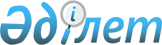 Об образовании избирательных участков города Павлодара
					
			Утративший силу
			
			
		
					Решение акима города Павлодара Павлодарской области от 14 февраля 2014 года N 3. Зарегистрировано Департаментом юстиции Павлодарской области 06 марта 2014 года N 3725. Утратило силу решением акима города Павлодара Павлодарской области от 2 марта 2015 года N 3 (вводится в действие после дня его первого официального опубликования)      Сноска. Утратило силу решением акима города Павлодара Павлодарской области от 02.03.2015 N 3 (вводится в действие после дня его первого официального опубликования).

      Примечание РЦПИ.

      В тексте документа сохранена пунктуация и орфография оригинала.



      В соответствии с пунктом 1 статьи 23 Конституционного Закона Республики Казахстан от 28 сентября 1995 года "О выборах в Республике Казахстан", пункта 2 статьи 33 Закона Республики Казахстан от 23 января 2001 года "О местном государственном управлении и самоуправлении в Республике Казахстан" принимаю РЕШЕНИЕ:

      1. 

Образовать избирательные участки города Павлодара согласно приложению.

      2. 

Признать утратившим силу решение акима города Павлодара от 10 ноября 2011 года N 20"Об образовании избирательных участков города Павлодара" (зарегистрированное в Реестре государственной регистрации нормативных правовых актов N 12-1-178, опубликованное 24 ноября 2011 года в газете "ШаҺар" N 37, 21 ноября 2011 года в газете "Версия" N 46).

      3. 

Настоящее решение вводится в действие по истечении 10 (десяти) календарных дней после дня его первого официального опубликования.

      4. 

Контроль за выполнением данного решения возложить на руководителя аппарата акима города Павлодара.

 

  

Избирательный участок N 1 поселок Жанааул, здание товарищества

с ограниченной ответственностью (далее – ТОО) "Торговая база"      В границах: дома жилого массива поселка Жанааул.

      Улица (далее - ул.) 1 Жанааульская: 1, 1/1, 1Б; 

      ул. 3 Жанааульская: 1Д, 1Е, 1Г, 1В, 1Б, 1А, 1/4, 1/3, 1, 1/1, 2, 2Б, 2А, 2/4, 3А, 3, 4, 5, 6/1, 6/2, 6, 7, 8, 8/1, 9, 10, 10/1, 10А, 11, 12, 13, 14/1, 14, 15, 16, 16/1, 18/1, 18/2, 20, 20/1, 22/1, 22;

      ул. 4 Жанааульская: 1, 4А, 6/1, 6, 8, 8/1, 10А, 10Б, 12, 12А, 14, 16, 18, 18Б, 18А, 20, 20А, 20Б, 21, 22, 22А, 23, 23А, 25А, 25, 26, 27, 28, 29, 30, 31, 32, 33, 33А, 34, 35А, 35, 36, 37, 38, 38А, 39, 43, 45;

      ул. 5 Жанааульская: 1, 2, 2/1, 4, 6, 8, 10А, 10, 12, 14, 14/1, 14А, 14Б, 16, 18, 20, 20А, 22, 24, 26А, 27;

      ул. 6 Жанааульская: 1, 1/1, 1А, 1Б, 1В, 2, 3А, 3, 3/1, 4А, 4, 5, 5А, 6, 6А, 6Б, 6В, 7, 7А, 8/1, 8, 9, 9А, 10А, 11, 11А, 12, 14, 14/1, 14/2, 14/3, 15, 16, 16А, 17, 18/1, 18А, 19, 20Б, 20, 20/1, 21, 21А, 23А, 23, 24, 24А, 24Б, 24В, 25, 26А, 26, 27, 29, 30, 30Б, 31, 32, 32А, 34, 34А, 38, 40Б, 40А, 40, 42/1, 42/2, 42, 44, 44/1, 44/2, 46А, 46, 48, 48/2, 50/1, 50/2, 52, 52/1, 52/2, 54/1, 54/2;

      ул. 7 Жанааульская: 1, 1Б, 2, 2А, 2Б, 2Г, 3, 4, 5/1, 5/2, 5/3, 6, 6А, 7, 9, 11, 12, 13, 15, 15А, 18, 19, 20, 23, 24, 25, 27, 29, 33А, 33/1, 33, 33/2, 35, 37, 39, 41, 43, 45, 47, 49;

      ул. 8 Жанааульская: 1, 3, 5, 7, 9, 11, 13, 15, 17, 19, 21, 23, 33Б;

      ул. 9 Жанааульская: 1Г, 1, 1/1, 2, 3/2, 3/1, 4, 5/1, 5/2, 6, 6/2, 7/1, 7/2;

      ул. 10 Жанааульская: 2А, 4, 6; включая жилые дома у речного порта.

  

Избирательный участок N 2 Хромзавод, ул.

Проезд 1, государственное казенное коммунальное

предприятие (далее – ГККП) ФОК "Толкын",

государственное учреждение (далее – ГУ)

"Отдел физической культуры и спорта города Павлодара"      В границах: от автодороги Павлодар - Омск на запад по ул. Ледовского (обе стороны) до ул. Ермакова (включая все жилые дома улиц Хромзаводская, Ермакова, Проезд 1), по ул. Ермакова на север до ул. Аргынбаева (включая все жилые дома улиц Проезд 2, Проезд 4, Проезд 5, Проезд 6, Центральный проезд), по четной стороне ул. Аргынбаева на восток до автодороги Павлодар - Омск, по автодороге Павлодар-Омск на юг до ул. Ледовского.

      Ул. Аргынбаева: 2, 2А, 4, 4А, 6, 14, 14/2, 16, 16/1, 18, 20, 22, 24, 24А, 26, 28, 29, 30А, 32, 34, 34/1, 36;

      ул. Батурина: 1В, 1Б, 1А, 3, 5, 7, 9, 11, 13;

      ул. Ермакова: 1, 1/2, 2, 2/1, 2/2, 3, 6, 8, 12, 14/1, 15, 16, 18, 20, 21, 22, 24, 36, 43;

      ул. Ледовского: 1, 2, 3, 4, 5, 6, 7, 8, 9, 10, 11, 12, 13, 14, 15, 16, 17, 18, 19, 20, 21, 22, 23, 24, 25, 26, 27, 28, 29, 30, 31, 32, 33, 34, 35, 36, 37, 39, 39А, 41;

      Лесозавод, Проезд 1: 3, 5, 15, 21, 23, 35, 41;

      Лесозавод, Проезд 1А: 6, 7;

      Лесозавод, Проезд 2: 3, 5, 11, 13, 14, 15, 18, 20, 21, 26, 28, 29, 30, 32, 33, 34, 38;

      Лесозавод, Проезд 3:1, 2Б, 2, 4, 5, 6, 7, 7/1, 7А, 8, 9, 10А, 12, 13, 14, 15, 18;

      Лесозавод, Проезд 3: 1А, 1, 2, 3, 4, 4И, 5, 6, 7, 8, 9, 10, 11, 12, 13, 14, 15, 16, 17, 18, 19, 20;

      Лесозавод, Проезд 4: 1А, 1, 1/1, 2, 3, 4, 5, 6, 7, 8, 9, 10, 11, 12, 13, 14, 15;

      Лесозавод, Проезд 5: 5, 6, 8, 11, 12, 16, 22/1, 26/1, 34, 36, 40, 42, 44, 46, 50, 52А, 54, 56, 64, 70, 72;

      Лесозавод, Проезд 6: 3, 14, 16, 19, 21, 23, 25, 27, 28, 29, 30, 31, 40А, 41, 43;

      Лесозавод, ул. Солнечная: 1, 1А, 2, 2А, 3, 4, 5, 6, 7, 8, 9, 10, 11, 12, 13, 14;

      Лесозавод, ул. Химиков: 1, 2, 3, 4, 5, 6, 7, 8, 8/2, 9, 10, 11, 12, 13, 14, 15;

      ул. Лунная: 1, 1А, 2/1, 2, 3, 4, 5, 6, 7, 8, 9, 10, 11, 11/1, 12, 13, 14, 15, 16, 17, 18, 19, 20;

      ул. Майская: 1, 1Б, 2, 3, 4, 5, 6, 7, 8, 9, 10, 11, 12;

      ул. Пожарная: 1, 2, 3, 4, 5, 6, 7, 8, 9, 10, 11, 12, 13;

      Радиозавод, Проезд 1А: 6;

      Радиозавод, Проезд 2А: 1, 2, 3, 6, 7, 9/1, 9;

      Радиозавод, Проезд 3А: 1, 2, 4/1, 5, 8, 10;

      ул. Хромзавод: 1, 2, 3, 4, 5, 6, 7, 8, 9, 10, 11, 12, 13, 14, 15;

      Хромзавод, Проезд 1: 1Б, 1, 3/1, 3, 5/1, 5, 6, 7, 11А, 11, 14, 15, 19, 23, 25, 27, 29, 33, 35, 37, 41, 43, 45, 100;

      Хромзавод, Проезд 2: 1А, 3, 5, 7, 9, 11, 13, 14, 15, 16, 17, 18, 19, 20, 21, 22, 24, 25, 26, 27, 28, 29, 30, 31, 33, 38; 

      Хромзавод, Проезд 3: 2Б, 3, 4, 5, 6, 7, 8, 10, 12, 14, 16, 18;

      Хромзавод, Проезд 4: 1, 4, 5, 6, 7, 9, 11, 12, 14, 24;

      Хромзавод, Проезд 5: 1, 3, 4, 5, 6, 7, 8, 9, 10, 11, 14, 16, 20, 22, 22/1, 28, 30А, 32, 32А, 34, 36, 38, 38А, 40, 42, 44, 46, 48, 50, 52А, 54, 56, 58, 62А, 62, 64, 66, 70, 72, 74, 76, 78;

      Хромзавод, Проезд 6: 1, 3, 4, 5, 7, 9, 10, 12, 14, 16, 17, 18, 18А, 19, 21, 23, 25, 26, 27, 28, 29, 30, 31, 33, 34, 35, 36, 37, 38А, 38, 38Б, 39, 40А, 40, 41, 42, 43, 45, 47, 50;

      Хромзавод, Проезд 7: 15;

      Хромзавод, Проезд Б: 5, 15, 34;

      Хромзавод, Проезд В: 43/1;

      Хромзавод, Центральный проезд: 8А, 10, 12А, 12/1;

      ул. Хромзаводская: 2, 6;

      Центральный проезд: 4, 6, 8, 10, 12Б.

  

Избирательный участок N 3 село Мойылды,

ул. Абая, 1, основная школа N 38      В границах: дома жилого массива села Мойылды.

      ул. Абая: 2, 6, 8;

      ул. Аль-Фараби 77;

      ул. Бейбитшилик: 4, 6, 8, 16;

      ул. Курортная: 1, 2, 3, 4, 5, 6, 7, 8, 9, 10, 10А, 11, 12, 13, 14, 15, 16, 17, 22;

      ул. Мектеп: 47;

      ул. Парковая: 1, 2, 3, 4, 5, 6, 7;

      ул. Подхозная: 1, 2, 3, 4, 5, 6, 7, 8, 8А, 9, 10, 11, 12, 12А, 13, 14, 15, 16, 20, 22;

      ул. Степная: 3, 4, 5, 6, 8, 9, 10, 12, 14, 16, 16/1, 18, 18/1, 20, 20/1, 22, 24;

      ул. Центральная: 1, 2, 3, 4, 5, 6, 8, 9, 10, 11, 12, 13, 15;

      ул. Черемуховая: 3, 4, 5, 6, 7, 8, 9, 11, 12, 13, 14.

  

Избирательный участок N 4 ул. Мира, 43,

ГККП "Павлодарский машиностроительный колледж"      В границах: от полотна железной дороги по ул. Айманова на юг до ул. Мира, по ул. Мира на юго-восток до ул. академика Бектурова, по ул. академика Бектурова на юг до ул. Торайгырова, по ул. Торайгырова на восток до ул. 1 Мая, по ул. 1 Мая на север до ул. Мира, по ул. Мира на юго-восток до перекрестка Короленко-Мира, от перекрестка на север до полотна железной дороги (исключая жилые дома N 60/1, 60/2 по ул. Мира, административное здание Павлодарского государственного педагогического института, включая жилые дома переулка (далее – пер.) 1-Зеленый, 2-Зеленый, ул. Путейская).

      ул. 1 Мая: 2;

      ул. академика Бектурова: 1, 2/1, 2, 5, 7, 9, 11, 15;

      ул. Мира: 30, 32, 34, 40, 43, 44, 46, 48, 54/1, 54/2, 54, 56;

      ул. Путейская: 2, 7, 40, 42, 44, 46, 48, 50, 52, 54, 56, 58;

      пер. Спортивный: 8, 9;

      пер. 1-Зеленый: 1, 2, 3, 4, 5, 6, 7, 8, 9, 10, 11, 12, 13, 14, 15, 16, 17, 18, 19, 20, 21, 22, 23, 24, 25;

      пер. 2-Зеленый: 1, 2, 3, 4, 5, 6, 7, 8, 9, 10, 11, 12, 13, 14, 15, 16, 17, 18, 19, 20, 21, 22, 23, 24, 25, 26, 27, 28, 29, 30, 121;

      ул. Сормова: 4/1, 5/1, 5/2, 5, 8;

      ул. Торайгырова: 52, 54.

  

Избирательный участок N 5 ул. Айманова, 35, Областная

казахская гимназия-интернат им. Ы. Алтынсарина      В границах: от берега реки Иртыш по северной границе города на восток до жилого дома N 36 по ул. Айманова (исключая его), от дома N 36 на юго-запад до жилого дома N 17 по ул. Айманова (включая административное здание - "Гимназия имени Ы. Алтынсарина", жилые дома N 17, 18, 19, 20 по ул. Айманова), от жилого дома N 17 по ул. Айманова на северо-запад до берега реки Иртыш.

      ул. Айманова: 17, 18, 19, 20, 21, 23, 24, 26, 28, 29, 29/2, 30, 31, 31/1, 31/2, 31/3, 33, 33/1, 33/2, 33/3, 34, 35/1, 37/1, 37/2.

  

Избирательный участок N 6 ул. Айманова, 37, средняя

общеобразовательная школа (далее - СОШ) N 35      В границах: от СОШ N 16 на юго-запад до ул. Айманова, по ул. Айманова на северо-запад до жилого дома N 17 по ул. Айманова (исключая его), от дома N 17 на северо-восток до дома N 36 по ул. Айманова (включая его, исключая дома N 17, 18, 19, 20), от дома N 36 на юго-восток до СОШ N 16 (включая жилые дома N 38, 40, 47, 47/1 по ул. Айманова).

      ул. Айманова: 6, 7, 8, 9А, 9, 10, 11, 12, 15, 16, 36, 38, 40, 47, 47/1.

  

Избирательный участок N 7 ул. Айманова, 43, помещение сектора 1

ГУ "Отдел жилищно–коммунального хозяйства, пассажирского

транспорта и автомобильных дорог города Павлодара"      В границах: от дома N 41 по ул. Айманова (включая его) на северо-восток до автодороги Павлодар - Омск, от автодороги Павлодар - Омск на юг до дома N 44 по ул. Айманова (включая жилые дома N 5, 5/1, 5/2, 7/1 по ул. Мира), от дома N 44 на запад до дома N 47 (исключая его), от дома N 47 на север до дома N 41 по ул. Айманова.

      ул. Айманова: 41, 42, 43, 44, 46, 48, 49;

      ул. Мира: 5, 5/1, 5/2, 7/1.

  

Избирательный участок N 8

ул. Айманова, 51, Школа-лицей N 16      В границах: от СОШ N 16 на восток до ул. Айманова (включая жилые дома N 50, 52, 53), по ул. Айманова на юг до перекрестка улиц Айманова-Торайгырова, от перекрестка улиц Айманова-Торайгырова на юго-запад до Благовещенского Собора (исключая его), от Собора на северо-запад до жилого дома N 7 по ул. Айманова (исключая его), от жилого дома N 7 на северо-восток до СОШ N 16.

      Ул. Айманова: 1, 2, 3, 4, 5, 45, 50, 52, 53;

      ул. Торайгырова: 6.

  

Избирательный участок N 9 ул. Мира, 9/1,

КГУ "Павлодарский колледж N 15"      В границах: от жилого дома N 7 по ул. Мира на юго-восток до жилого дома N 21 по ул. Мира (включая его), от жилого дома N 21 на юго-запад до СОШ N 28 (включая дома N 17, 19, 21 по ул. Мира), от СОШ N 28 на запад до жилого дома N 8 по ул. Торайгырова (включая его, исключая дома N 14, 18, 18/1 по ул. Торайгырова), от жилого дома N 8 по ул. Торайгырова на северо-восток до жилого дома N 7 по ул. Мира (исключая жилые дома N 5, 5/1, 7/1 по ул. Мира).

      Ул. Мира: 7, 9/2, 11, 13, 15, 17, 19, 21;

      ул. Торайгырова: 8,10.

  

Избирательный участок N 10

ул. Торайгырова, 24, СОШ N 28      В границах: от перекрестка Айманова - Торайгырова на северо-восток до СОШ N 28 (включая жилые дома N 14, 18, 18/1 по ул. Торайгырова), от СОШ N 28 на восток до дома N 44 по ул. Торайгырова (включая его), от дома N 44 на юг до ул. Торайгырова (включая дом N 44/1 по ул. Торайгырова), по ул. Торайгырова на северо-запад до перекрестка улиц Айманова - Торайгырова.

      Ул. Торайгырова: 14, 18, 18/1, 20, 26, 28, 30, 32, 34, 36, 42, 44/1, 44.

  

Избирательный участок N 11 Площадь

Конституции, 1, Дворец культуры имени Естая      В границах: от Благовещенского Собора на северо-восток до перекрестка улиц Айманова - Торайгырова, по ул. Торайгырова на юго-восток до ул. академика Сатпаева, по ул. академика Сатпаева на юг до жилого дома N 32 по ул. академика Сатпаева (включая его), от дома N 32 на запад вдоль школы-лицея N 8 до берега реки Иртыш, от берега реки Иртыш на северо-запад до Благовещенского Собора.

      Ул. академика Сатпаева: 30, 32;

      ул. Ленина: 6, 7, 8/1, 8, 10, 10/1;

      ул. Набережная: 1, 3, 5;

      ул. Прибрежная: 16, 20;

      ул. Торайгырова: 1/2, 1/3, 49, 53, 59.

  

Избирательный участок N 12

ул. Ленина, 12, школа-лицей N 8      В границах: от школы-лицея N 8 на восток до ул. академика Сатпаева вдоль жилых домов N 7 по ул. Ленина, N 34 по ул. академика Сатпаева, по ул. академика Сатпаева на юг до ул. Лермонтова, по ул. Лермонтова на запад до берега реки Иртыш, от берега реки Иртыш на север до жилого дома N 5 по ул. Набережная (исключая его), от дома N 5 на северо-восток до школы-лицея N 8.

      Ул. академика Сатпаева: 34, 36, 38, 40;

      ул. Ленина: 7/1, 7/2, 53;

      ул. Лермонтова: 4, 44;

      ул. Луговая: 1А, 1, 2А, 2, 4, 6, 6А, 6Б, 7, 8, 10Б, 10, 12, 12А, 12Б, 13, 14Б, 14, 18, 20;

      ул. Набережная: 7, 9, 11.

  

Избирательный участок N 13 ул. академика Бектурова, 14,

ГУ "Специализированная школа–интернат для одаренных

в спорте детей" Управления физической культуры

и спорта Павлодарской области      В границах: от перекрестка улиц Торайгырова - академика Сатпаева на восток до ул. генерала Дюсенова, по ул. генерала Дюсенова на север до ул. Мира, по ул. Мира на юго-восток до ул. академика Бектурова, по ул. академика Бектурова на юг до ул. Урицкого, по ул. Урицкого на запад до ул. генерала Дюсенова, от ул. генерала Дюсенова на север до ул. Крупской (включая жилые дома N 16, 18 по ул. генерала Дюсенова), от ул. Крупской на запад до ул. академика Сатпаева, по ул. академика Сатпаева до перекрестка улиц академика Сатпаева - Торайгырова.

      Ул. академика Бектурова: 16, 18;

      ул. академика Сатпаева: 11, 15;

      ул. генерала Дюсенова: 1, 6, 8, 10, 12, 16, 18;

      ул. Мира: 37;

      ул. Торайгырова: 61, 63, 65.

  

Избирательный участок N 14 ул. генерала Дюсенова, 22/1,

административное здание Филиала АО "НЦПК" Өрлеу"

"Институт повышения квалификации педагогических

работников по Павлодарской области"      В границах: от перекрестка улиц академика Сатпаева - Лермонтова на восток по ул. Лермонтова до ул. академика Бектурова, от ул. академика Бектурова на север до ул. Урицкого (включая жилые дома N 60, 62 по ул. Лермонтова, N 31, 33, 41 по ул. академика Бектурова), по ул. Урицкого на восток до ул. генерала Дюсенова, по ул. генерала Дюсенова на север до ул. Крупской, по ул. Крупской на запад до ул. академика Сатпаева (исключая жилые дома N 16, 18 по ул. генерала Дюсенова), от ул. академика Сатпаева на юг до перекрестка улиц академика Сатпаева - Лермонтова.

      Ул. академика Бектурова: 24, 31, 33, 41;

      ул. академика Сатпаева: 17, 19, 21, 21/1, 25, 27, 29;

      ул. генерала Дюсенова: 14, 18/1, 18/2, 18/3, 20, 22;

      ул. Лермонтова: 46, 48, 60, 62.

  

Избирательный участок N 15 ул. академика Сатпаева, 104,

областная универсальная научная библиотека имени С. Торайгырова      В границах: от берега реки Иртыш на восток по ул. Лермонтова до ул. академика Бектурова, по ул. академика Бектурова на юг до ул. Каирбаева, по ул. Каирбаева на запад до берега реки Иртыш, вдоль берега реки Иртыш на северо-запад до ул. Лермонтова.

      Ул. академика Бектурова: 50, 50/1, 52/1, 52, 56/1, 56, 58, 58/1;

      ул. академика Сатпаева: 33, 35, 37, 43, 47;

      ул. Каирбаева: 36;

      ул. Лермонтова: 45, 45/1, 47, 49/2, 49/1, 49А, 49, 53.

  

Избирательный участок N 16 ул. Торайгырова, 67,

ГУ Комплекс "Музыкальный колледж–музыкальная

школа-интернат для одаренных детей"      В границах: от ул. академика Бектурова по ул. Торайгырова на восток до ул. 1 Мая, по ул. 1 Мая на юг до ул. Урицкого, по ул. Урицкого на запад до ул. академика Бектурова (включая жилые дома N 14, 16 по ул. 1 Мая; N 1 по ул. Володарского), по ул. академика Бектурова на север до ул. Торайгырова.

      Ул. 1 Мая: 4, 6, 8, 10, 14, 16;

      ул. академика Бектурова: 17, 19, 21, 25, 27/1, 27, 29;

      ул. Володарского: 1;

      ул. Крупской: 61, 63, 76, 78;

      ул. Торайгырова: 73, 75/1, 77;

      ул. Урицкого: 74.

  

Избирательный участок N 17 площадь Победы, 3/1, средняя

общеобразовательная профильная школа N 11 модельного типа      В границах: от ул. академика Бектурова на восток по ул. Лермонтова до ул. 1 Мая, по ул. 1 Мая на юг до ул. Каирбаева, по ул. Каирбаева на запад до ул. академика Бектурова, по ул. академика Бектурова на север до ул. Лермонтова.

      Ул. 1 Мая: 20, 20/1, 20/2, 22, 24, 26;

      ул. академика Бектурова: 71, 75, 77;

      ул. Володарского: 5, 7;

      ул. Каирбаева: 72, 74;

      ул. Лермонтова: 55, 59.

  

Избирательный участок N 18 ул. Мира, 60, Павлодарский

государственный педагогический институт      В границах: от перекрестка улиц 1 Мая - Мира на юго-восток до ул. Короленко (включая жилые дома N 60/1, 60/2 по ул. Мира), по ул. Короленко на юг до ул. Крупской (включая жилые дома N 1, 3, 3/1, 5 по ул. Короленко; N 85, 87 по ул. Торайгырова), по ул. Крупской на запад до ул. 1 Мая (включая жилые дома N 67, 69 по ул. Крупской; N 11, 13 по ул. 1 Мая), по ул. 1 Мая на север до перекрестка улиц 1 Мая- Мира.

      Ул. 1 Мая: 1, 5, 9, 11, 13;

      ул. Короленко: 1, 3/1, 3, 5;

      ул. Крупской: 67, 69, 80, 80/1, 82, 82/1, 84;

      ул. Мира: 60/1,60/2;

      ул. Торайгырова: 56, 79, 81, 83, 85, 87.

  

Избирательный участок N 19 ул. Урицкого, 78, СОШ N 6      В границах: от перекрестка улиц Лермонтова - 1 Мая на север до ул. Урицкого (включая жилые дома N 82 по ул. Лермонтова; N 18 по ул. 1 Мая), от ул. Урицкого на восток до СОШ N 6, от СОШ N 6 на север до ул. Крупской (исключая жилые дома N 11, 13, 15 по ул. 1 Мая; N 67, 69 по ул. Крупской), по ул. Крупской на восток до ул. Короленко, по ул. Короленко на юг до ул. Лермонтова (включая жилые дома N 11, 11/1, 15, 15/1 по ул. Короленко), по ул. Лермонтова на запад до ул. 1 Мая (включая жилой дом N 91 по ул. Лермонтова).

      Ул. 1 Мая: 17, 18, 21, 21/1;

      ул. Короленко: 2, 4, 6, 8, 8/1, 10, 11/1, 11, 12, 15/1, 15;

      ул. Лермонтова: 82, 84, 84/1, 86, 88, 91.

  

Избирательный участок N 20 ул. Лермонтова, 93/1,

СОШ N 34 инновационного типа      В границах: от пересечения улиц 1 Мая - Каирбаева на север до ул. Лермонтова, по ул. Лермонтова на восток до СОШ N 34 (исключая жилой дом N 91 по ул. Лермонтова, включая жилые дома N 23, 25 по ул. Короленко, N 90 по ул. Лермонтова), вдоль СОШ N 34 на юг до ул. Каирбаева (исключая жилые дома N 82, 86, 88, 92 по ул. Каирбаева), по ул. Каирбаева на запад до пересечения улиц 1 Мая - Каирбаева.

      Ул. 1 Мая: 23, 25, 29;

      ул. Каирбаева: 76, 80;

      ул. Короленко: 23, 25;

      ул. Лермонтова: 83, 85, 87, 87/1, 89, 90.

  

Избирательный участок N 21

ул. Короленко, 9/1, СОШ N 2      В границах: от пересечения улиц Торайгырова - Короленко на север до ул. Путейная, по ул. Путейная на восток до центрального путепровода, от центрального путепровода на юг до ул. Кутузова, по ул. Кутузова на юг до жилого дома N 10 ул. Кутузова (исключая жилые дома N 2, 2/1, 4, 4/1, 10 по ул. Кутузова), от дома N 10 на запад до жилого дома N 13 ул. Короленко (исключая дома N 8, 8/1, 8/3 по ул. Кутузова; N 17, 21 по ул. Короленко), от жилого дома N 13 на север до пересечения улиц Торайгырова - Короленко (исключая дома N 1, 3, 3/1, 5, 11, 11/1, 15, 15/1 по ул. Короленко; N 85, 87 по ул. Торайгырова).

      Ул. Короленко: 7, 9, 13;

      ул. Кутузова: 6, 6/1, 6/2, 6/3, 8/2;

      ул. Торайгырова: 66, 72/1, 72, 89/1, 89, 89/2, 91, 93/1, 93, 95, 97/1, 97, 99, 101, 103/1, 103, 105, 107, 109.

  

Избирательный участок N 22 ул. Короленко, 9/2, КГКП

"Специализированная детско–юношеская школа олимпийского

резерва N 2" Управления физической культуры и спорта

Павлодарской области, акимата Павлодарской области      В границах: от перекрестка улиц Кутузова - Лермонтова на запад по ул. Лермонтова до ул. Короленко (исключая жилые дома N 90, 96, 96/1, 98, 100 по ул. Лермонтова, N 23, 25 по ул. Короленко), по ул. Короленко на север до жилого дома N 11/1 по ул. Короленко (исключая его), от дома N 11/1 на восток вдоль жилых домов N 17, 21 по ул. Короленко (включая их), между школ N 2 и N 3 до ул. Кутузова (исключая жилые дома N 6/3, 8/2 по ул. Кутузова, включая N 8, 8/1, 8/3, 10 по ул. Кутузова), по ул. Кутузова до перекрестка Кутузова - Лермонтова.

      Ул. Короленко: 17, 21, 21/1;

      ул. Кутузова: 8/1, 8/3, 8, 10, 10/1, 12, 16, 18/1, 18;

      ул. Лермонтова: 92, 94, 102, 104, 106, 108, 110.

  

Избирательный участок N 23 ул. Лермонтова, 93,

КГКП "Павлодарский бизнес – колледж"      В границах: от административного здания "Бизнес-колледж" по ул. Лермонтова на запад до СОШ N 34 (включая дома N 96, 96/1, 98, 100, 100/1 по ул. Лермонтова), от СОШ N 34 на юг до ул. Каирбаева (включая дома N 82, 86, 88 по ул. Каирбаева), по ул. Каирбаева на восток до жилого дома N 104 по ул. Каирбаева (исключая его), от дома N 104 на север до бизнес-колледжа.

      Ул. Каирбаева: 82, 86, 88, 90, 96, 98;

      ул. Лермонтова: 93, 93/2, 96, 96/1, 98, 100, 100/1.

  

Избирательный участок N 24

ул. Лермонтова, 95, СОШ N 43      В границах: от перекрестка улиц Лермонтова - Кутузова на юг до ул. Каирбаева (исключая жилой дом N 20/1 по ул. Кутузова), по ул. Каирбаева на запад до жилого дома N 104 по ул. Каирбаева (включая его), от жилого дома N 104 на север до ул. Лермонтова, по ул. Лермонтова на восток до перекрестка Лермонтова - Кутузова.

      Ул. Каирбаева: 104, 106;

      ул. Кутузова: 20, 22, 24, 28;

      ул. Лермонтова: 107, 107/1, 109, 111, 113.

  

Избирательный участок N 25

ул. Бакинская, 4, СОШ N 23      В границах: от центрального путепровода на юг до ул. Кутузова, от ул. Кутузова на северо-восток по ул. Торайгырова до ул. Дерибаса, по ул. Дерибаса на юг до ул. Бакинская (включая жилые дома N 2, 2/1, 2/2, 4, 4/1, 6, 8, 10, 10/1, 12, 14, 16 по ул. Дерибаса), по ул. Бакинская на восток до ул. Павлова, по ул. Павлова на север до полотна железной дороги, вдоль полотна железной дороги на запад до центрального путепровода.

      Ул. Бакинская: 2, 2/1, 6, 6/1, 6/2, 8;

      ул. Дерибаса: 1, 2/1, 2/2, 2, 4/2, 4/1, 5, 9/1, 9, 10, 10/1, 11/3, 11, 12, 13, 14/2, 15, 16;

      ул. Железнодорожная: 2, 2/1, 3, 3/1, 4, 5, 6, 7, 8, 12;

      ул. Павлова: 2, 6, 8, 12, 14, 16, 18, 20, 21, 22;

      ул. Чкалова: 5, 10, 12;

      ул. Якова Геринга: 1, 2, 3, 4, 6, 7.

  

Избирательный участок N 26 ул. Кутузова, 1, КГКП

Павлодарский областной центр народного творчества

и культурно-досуговой деятельности "Шанырак"      В границах: от перекрестка Кутузова - Торайгырова на юг до жилого дома N 3 по ул. Кутузова (включая жилые дома N 2, 2/1, 4, 4/1 по ул. Кутузова), от жилого дома N 3 (исключая его) на восток до жилого дома N 20/2 по ул. Дерибаса, от жилого дома N 20/2 на север до ул. Торайгырова (исключая жилые дома N 2/1, 2/2, 4/1, 10/1, 14, 16, 16/1, 18, 18/1, 20, 20/1 по ул. Дерибаса), по ул. Торайгырова на запад до перекрестка улиц Торайгырова - Кутузова.

      Ул. Дерибаса: 12/1, 12/2, 20/2;

      ул. Кутузова: 2/1, 2, 3/1, 3/2, 4/1, 4, 5, 7/2, 7, 9;

      ул. Торайгырова: 111, 111/1, 111/2, 113, 115, 117;

      Фильтровальная станция: 1.

  

Избирательный участок N 27 ул. Дерибаса, 19,

административное здание Ассоциации "Иртыштрансстрой"      В границах: от перекрестка Бакинская - Дерибаса на восток по ул. Бакинская до ул. Павлова, по ул. Павлова на юг до ул. Димитрова, от ул. Димитрова на запад до ул. Дерибаса (включая жилые дома N 7, 9 по ул. Павлова) по ул. Дерибаса на север до перекрестка Дерибаса - Бакинская (включая жилые дома N 16/1, 18, 18/1, 20, 20/1, 22 по ул. Дерибаса, N 3, 11, 13 по ул. Кутузова).

      Ул. Бакинская: 5;

      ул. Дерибаса: 16/1, 18, 18/1, 20, 20/1, 22;

      ул. Кутузова: 3, 11, 13;

      ул. Павлова: 7, 9, 24, 24/1, 24/2.

  

Избирательный участок N 28 ул. Лермонтова, 129, СОШ N 5      В границах: от перекрестка улиц Кутузова - Лермонтова на восток до ул. Павлова (включая жилые дома N 15 по ул. Кутузова, N 112, 114, 116, 118, 120 по ул. Лермонтова, исключая жилые дома N 19/1, 22 по ул. Дерибаса), по ул. Павлова на юг до жилого дома N 38 по ул. Павлова (исключая его), от дома N 38 по ул. Павлова на запад вдоль жилого дома N 34/1 по ул. Павлова (исключая его) до ул. Кутузова, от ул. Кутузова на север до перекрестка Кутузова - Лермонтова.

      Ул. Кутузова: 15, 17, 19, 21, 23;

      ул. Лермонтова: 112, 114, 116, 117, 118, 119, 120, 121, 123, 125;

      ул. Павлова: 11, 28, 30, 32, 34.

  

Избирательный участок N 29 ул. Суворова, 2,

Библиотека национальной литературы      В границах: от перекрестка улиц Суворова - Кутузова на север до жилого дома N 21 по ул. Кутузова (включая жилой дом N 20/1 по ул. Кутузова), от дома N 21 по ул. Кутузова на восток до жилого дома N 34/1 по ул. Павлова (исключая жилые дома N 21, 23 по ул. Кутузова, N 32 по ул. Павлова), от жилого дома N 34/1 по ул. Павлова на юг до ул. Суворова (исключая жилые дома N 34, 36, 40, 46 по ул. Павлова, N 8 по ул. Суворова), по ул. Суворова на запад до перекрестка улиц Суворова – Кутузова.

      Ул. Кутузова: 20/1, 25, 27, 29, 31, 33, 35;

      ул. Павлова: 34/1, 42, 44;

      ул. Суворова: 2, 4, 6.

  

Избирательный участок N 30 ул. Димитрова, 2,

Павлодарский колледж транспорта и коммуникаций      В границах: от полотна железной дороги на юг по ул. Московская до ул. Якова Геринга (включая жилой сектор по ул. Московской нечетные дома с N 1 по N 23), по ул. Якова Геринга на запад до ул. Камзина, по ул. Камзина на юг до ул. Димитрова, по ул. Димитрова на запад до ул. Павлова (включая жилой дом N 5 по ул. Павлова), по ул. Павлова на север до ул. Чкалова, от ул. Чкалова на север до полотна железной дороги вдоль жилого дома N 14 по ул. Чкалова (включая его), вдоль полотна железной дороги на восток до ул. Московская.

      Ул. Камзина: 1/2, 1/1, 3, 4/1, 4;

      ул. Московская: 1, 3, 5, 7, 9, 11, 12, 12/1, 13, 14, 15, 16, 17, 18, 19, 21, 23;

      ул. Павлова: 1, 5;

      ул. Чкалова: 14, 16, 18/1, 18, 20;

      ул. Якова Геринга: 8, 9, 10, 13.

  

Избирательный участок N 31 ул. Димитрова, 2,

Павлодарский колледж транспорта и коммуникаций      В границах: от перекрестка улиц Якова Геринга – Камзина на восток по ул. Якова Геринга до ул. Всеволода Иванова, по ул. Всеволода Иванова на юг до ул. Крылова (исключая частный сектор дома N 26-46 по ул. Всеволода Иванова), по ул. Крылова на запад до ул. Камзина, по ул. Камзина на север до ул. Якова Геринга (включая жилые дома N 6, 8 по ул. Камзина, N 11/1, 13, 15 по ул. Павлова).

      Ул. Барнаульская: 25, 26, 27, 28, 29, 30, 31, 32, 33, 34, 35, 36, 37, 38, 39, 40, 41, 42, 43, 44, 45, 46, 47, 48, 49, 50, 51, 52, 53, 54, 55, 56, 57, 58;

      ул. Гурьевская: 25, 26, 27, 28, 29, 30, 31, 32, 33, 34, 35, 36, 37, 38, 39, 40, 41, 42, 43, 44, 45, 46, 47, 48, 49, 50, 51, 52, 52А, 53, 54, 55, 56, 57, 58;

      ул. Елгина: 25, 26, 27, 28, 29, 30, 31, 32, 33, 34, 35, 36, 37, 38, 39, 40, 41, 42, 43, 44, 45, 46, 47, 48, 49, 50, 51, 52, 53, 54, 55, 56, 57, 58;

      ул. Иссык-кульская: 25, 26, 27, 28, 29, 30, 31, 32, 33, 34, 35, 36, 37, 38, 39, 40, 41, 42, 43, 44, 45, 46;

      ул. Камзина: 6, 8;

      ул. Карагандинская: 25, 26, 27, 28, 29, 30, 31, 32, 33, 34, 35, 36, 37, 38, 39, 40, 41, 42, 43, 44, 45, 46, 48, 50, 52, 54, 56, 58;

      ул. Кисловодская: 25, 26, 27, 28, 29, 30, 31, 32, 33, 34, 35, 36, 37, 38, 39, 40, 41, 42, 43, 44, 45, 46, 47, 48, 49, 50, 51, 52, 53, 54, 55, 56, 57, 58;

      ул. Комсомольская: 25, 26, 27, 28, 29, 30, 31, 32, 33, 34, 35, 36, 37, 38, 39, 40, 41, 42, 43, 44, 45, 46, 47, 48, 49, 50, 51, 52, 53, 54, 55, 56, 57, 58;

      ул. Красноярская: 25, 26, 27, 28, 29, 30, 31, 32, 33, 34, 35, 36, 37, 38, 39, 40, 41, 42, 43, 44, 45, 46, 50;

      ул. Ленинградская: 25, 26, 27, 28, 29, 30, 31, 32, 33, 34, 35, 36, 37, 38, 39, 40, 41, 42, 43, 44, 45, 46, 47, 48, 49, 50, 51, 52, 53, 54, 55, 56, 57, 58;

      ул. Московская: 25, 27, 29, 31, 33, 34, 35, 37, 39, 41, 43, 45, 47, 49, 51, 53, 55, 56, 57;

      ул. Омская: 25, 26, 27, 28, 29, 30, 31, 32, 33, 34, 35, 36, 37, 38, 39, 40, 41, 42, 43, 44, 45, 46, 47, 48, 49, 50, 51, 52, 53, 54, 55, 56, 57/1, 57, 58;

      ул. Павлова: 11/1, 13, 15;

      ул. Ростовская: 25, 26, 27, 28, 29, 30, 31, 32, 33, 34, 35, 36, 37, 38, 39, 40, 41, 42, 43, 44, 45, 46, 47, 48, 49, 51, 52, 53, 54, 55, 56, 57, 58.

  

Избирательный участок N 32 ул. Камзина, 16А, ГККП

"Ясли–сад N 72 города Павлодара" отдела образования

города Павлодара, акимата города Павлодара      В границах: от перекрестка Суворова – Камзина на запад до жилого дома N 8 по ул. Суворова (включая его), от жилого дома N 8 на север вдоль жилых домов N 34/1, 42 по ул. Павлова на восток до ул. Камзина (исключая жилые дома N 23, 34, 34/1, 42 по ул. Павлова), по ул. Камзина на юг до перекрестка улиц Суворова – Камзина (исключая жилые дома N 14, 18 по ул. Камзина, N 12 по ул. Суворова).

      Ул. Павлова: 21, 25, 27, 29, 31, 36, 38, 40, 46;

      ул. Суворова: 8, 10.

  

Избирательный участок N 33 ул. Павлова, 17, СОШ N 27      В границах: от перекрестка улиц Крылова–Гурьевская на юг до ул. Салтыкова-Щедрина (включая нечетную сторону по ул. Гурьевская с N 59 по N 79), по ул. Салтыкова - Щедрина на запад до ул. Камзина, по ул. Камзина на север до ПЧ–34 (включая жилые дома N 12 по ул. Суворова, N 10, 12, 14, 18 по ул. Камзина, N 11/2, 11/3, 23 по ул. Павлова), от ПЧ–34 на запад по ул. Крылова до угла улиц Гурьевская – Крылова.

      Ул. Барнаульская: 59, 60, 61, 62, 63, 64, 65, 66, 67, 68, 69, 70, 71, 72, 73, 74, 75, 76, 77, 78, 79А, 79, 80;

      ул. Гурьевская: 59, 60, 61, 62, 63, 64, 65, 66, 67, 68, 69, 70, 71, 72, 73, 74, 75, 76, 77, 78, 79, 80;

      ул. Елгина: 59, 60, 61, 62, 63, 64, 65, 66, 67, 68, 69, 70, 71, 72, 73, 74, 75, 76, 77, 78, 79, 80;

      ул. Камзина: 10, 12, 14, 15, 17, 18, 19, 20/1, 21, 23, 25, 27, 29;

      ул. Красноярская: 59, 59А, 60, 61, 62, 63, 64, 65, 66, 67, 68, 69, 70, 71, 72, 73, 74, 75, 76, 77, 78;

      ул. Ленинградская: 59, 60/2, 60/1, 60, 61, 62, 63, 64, 65, 66, 67, 68, 69, 70, 71, 72, 73, 74, 75, 76, 77, 78, 79, 80;

      ул. Московская: 59, 60, 61, 62, 63, 64, 65, 66, 67, 68, 69, 70, 71, 72, 73, 74, 75, 76, 77, 78, 79;

      ул. Омская: 59, 60, 61, 62, 63, 64, 65, 66, 67, 68, 69, 70, 71, 72, 73, 74, 75, 76, 77, 78, 79, 80;

      ул. Павлова: 11/2, 11/3, 23;

      ул. Ростовская: 59, 60, 61, 62, 63, 64, 65, 66, 67, 68, 69, 70, 71, 72, 73, 74, 75, 76, 77, 78, 79, 80;

      ул. Суворова: 12.

  

Избирательный участок N 34 ул. Чкалова, 128/1, здание

КГУ "Павлодарский городской адаптационный центр–приют для

лиц, не имеющих определенного места жительства"      В границах: от полотна железной дороги по ул. Московская до ул. Якова Геринга (исключая обе стороны ул. Московская), по ул. Якова Геринга на восток до ул. Всеволода Иванова, по ул. Всеволода Иванова на север до ул. Чкалова (исключая четную сторону с N 2 по N 24 по ул. Всеволода Иванова), по ул. Чкалова на восток до ул. Алмаатинская, по ул. Алмаатинская на север до полотна железной дороги, вдоль полотна железной дороги на запад до ул. Московская.

      Ул. Барнаульская: 1, 2, 3, 4, 5, 6, 7, 8, 9, 10, 11, 12, 13, 14, 15, 16, 17, 18, 19, 20, 21, 22, 23;

      ул. Гурьевская: 1, 2, 3, 4, 5, 6, 7, 8, 9, 10, 11, 12, 13, 14, 15, 16, 17, 18, 19, 20, 21, 22, 23, 24;

      ул. Елгина: 1, 2, 3, 4, 5, 6, 6А, 7, 8, 9, 10, 11, 12, 13, 14, 15, 16, 17, 18, 19, 20, 21, 22, 23, 24;

      ул. Заслонова: 3, 3/1, 7, 7А, 9, 11, 13, 15, 15/1, 17, 19, 21, 23, 25, 27, 29, 31, 33, 37, 39, 41, 43, 45, 47, 49, 51, 53, 55, 57, 59;

      ул. Иссык-кульская: 1, 2, 3, 4, 5, 6, 7, 8, 9, 10, 11, 12, 13, 14, 15, 16, 17, 18, 19, 20, 21, 22, 23, 24;

      ул. Карагандинская: 1, 2, 3, 4, 5, 6, 7, 8, 9, 10, 11, 12, 13, 14, 15, 16, 17, 18, 19, 20, 21, 22, 23, 24;

      ул. Кисловодская: 1, 2, 3, 4, 5, 6, 7, 8, 9, 10, 11, 12, 13, 14, 15, 16, 17, 18, 19, 20, 21, 22, 23, 24;

      ул. Комсомольская: 1/2, 1, 1/1, 2, 3, 4, 5, 6, 7, 8, 9, 10, 11, 12, 13, 14, 15, 16, 17, 18, 19, 20, 21, 22, 23, 24;

      ул. Красноярская: 1, 2, 3, 4, 5, 6, 7, 8, 9, 10, 11, 12, 13, 14, 15, 16, 17, 18, 19, 20, 21, 22, 23, 24;

      ул. Ленинградская: 1, 2, 3, 4, 5, 6, 7, 8, 9, 10, 11, 12, 13, 14, 15, 16, 17, 18, 19, 20, 21, 22, 23, 24;

      ул. Омская: 1, 2, 3, 4, 5, 6, 7, 8, 9, 10, 11, 12, 13, 14, 15, 16, 17, 18, 19, 20, 21, 22, 23, 24;

      ул. Ростовская: 1, 2, 3, 4, 5, 6, 7, 8, 9, 10, 11, 12, 13, 14, 15, 16, 17, 18, 19, 20, 21, 22, 23, 24;

      ул. Чкалова: 22, 24, 26, 28, 30, 32, 34, 36, 38, 40, 42, 44, 46, 48, 50, 52, 54, 56, 58, 60, 62, 64, 66, 68, 70, 72, 74, 76, 78, 78/1, 80, 82, 84, 86, 88, 98, 100, 102А, 102, 104, 106, 108, 110, 112, 114, 114/1, 116/1, 116, 118, 118/1, 122, 126, 128, 128/1, 130А.

  

Избирательный участок N 35 ул. Московская, 82, административное

здание Павлодарского филиала РГКП "Военно-техническая школа

Министерства обороны Республики Казахстан"      В границах: от перекрестка улиц Камзина - Салтыкова-Щедрина на восток до ул. Комсомольская, по ул. Комсомольская на север до ул. Крылова (включая четную сторону жилого массива с N 60-80 по ул. Комсомольская), по ул. Крылова на восток до ул. Всеволода Иванова, по Всеволода Иванова на юг до ул. Суворова (включая нечетную сторону N 63-99 по ул. Всеволода Иванова), по ул. Суворова на запад до ул. Камзина, по ул. Камзина на север до ул. Салтыкова-Щедрина.

      Ул. Барнаульская: 81, 82, 83, 84, 85, 86, 87, 88, 89, 90, 91, 92, 93, 94, 95, 96, 97, 98, 99, 100, 101, 102, 103, 104, 105;

      ул. Всеволода Иванова: 62/1, 63, 64, 65, 66, 67, 68, 69, 69/1, 70, 72, 73, 73/1, 73/2, 74, 75/2, 75, 76, 77, 78, 79, 80, 81, 81/1, 81/2, 82, 83, 84, 85, 86, 86/1, 87, 88, 89, 90, 91, 92, 93/2, 93, 94, 95, 96, 97, 98, 99, 100;

      ул. Гурьевская: 81, 82, 83, 84, 85, 86, 87, 88, 89, 90, 91, 92, 93, 94, 95, 96, 97/1, 97/2, 97, 98, 99, 100, 101, 102, 103, 104;

      ул. Елгина: 81, 82, 83, 84, 85, 86, 87, 88, 89, 90, 91, 92, 93, 94, 95, 96, 97, 98, 99, 100, 101, 102, 103, 104, 105, 106, 107, 108, 109, 110, 111, 112, 113, 114;

      ул. Иссык-кульская: 63, 64, 65, 66, 67, 68, 69, 70, 71, 72, 73, 74, 75, 76, 77, 78, 79, 80, 81, 82, 83, 84, 85, 86, 87, 88, 89, 90, 91, 92, 93, 94, 95, 96, 97, 98, 99, 100;

      ул. Карагандинская: 60, 61, 62, 63, 64, 65, 66, 67, 68, 69, 70, 71, 72, 73, 74, 75, 76, 77, 78, 79, 80, 81, 82, 83, 84, 85, 86, 87, 88, 89, 90, 91, 92, 93, 94, 95, 96, 97, 97/4, 98, 99/1, 99, 100, 102, 104, 106;

      ул. Кисловодская: 59, 60, 61, 62, 63, 64, 65, 66, 67, 68, 69, 70, 71, 72, 73, 74, 75, 76, 77, 78, 79, 80, 81, 82, 83, 84, 85, 86, 87, 88, 89, 90, 91, 92, 93, 94, 95, 96, 97, 98, 99, 100, 101, 102, 103, 104/2, 104, 105, 106;

      ул. Комсомольская: 59, 60, 61, 62, 63, 64, 65, 66, 67, 68, 69, 70, 71, 72, 73, 74, 75, 76, 77, 78, 79, 80, 81, 82, 83, 84, 85, 86, 87, 88, 89, 90, 91, 92, 93, 94, 95, 96, 97, 98, 99, 100, 101, 102, 103, 104, 105, 106, 107;

      ул. Красноярская: 81, 82, 83, 84, 85, 86, 87, 88, 89, 90, 91, 92, 93, 94, 95, 96, 97, 98, 99, 100, 101, 102, 103, 104, 105, 106, 107, 108, 109, 110, 111, 112, 113, 114;

      ул. Ленинградская: 81, 82, 83, 84, 85, 86, 87, 88, 89, 90, 91, 92, 93, 94, 95, 96, 96/1, 97, 98, 99, 100, 100/1, 101, 101/2, 102, 102/2, 103, 104/2, 104, 104/1, 104/3, 105, 106, 106/5, 107, 108, 109, 110, 111, 112, 113;

      ул. Московская: 81, 83, 85, 87, 89, 91, 91А, 93, 95, 120;

      ул. Омская: 81, 82, 83, 84, 85, 86, 87, 88, 89, 90, 91, 92, 93, 94, 95, 96, 97, 98, 99, 100, 101, 102, 103, 104, 105, 106, 107, 108, 109, 110, 111, 112, 113/2, 113, 114;

      ул. Ростовская: 81, 82, 83, 84, 85, 86, 87, 88, 89, 90, 91, 92, 93, 94, 95, 96, 97, 98, 99, 100, 101, 102, 103, 104, 105, 106, 107, 108, 109, 110, 111, 112, 113, 114;

      ул. Салтыкова-Щедрина: 30/1.

  

Избирательный участок N 36 ул. Чкалова, 134,

КГУ "Павлодарский колледж N 6"      В границах: от полотна железной дороги по ул. Украинская на юг до ул. Чкалова, по ул. Чкалова на запад до ул. Российская, по ул. Российская на юг до ул. Якова Геринга, по Якова Геринга на запад до ул. Всеволода Иванова, по ул. Всеволода Иванова на север до ул. Чкалова (обе стороны), по ул. Чкалова на восток до ул. Алмаатинская, по ул. Алмаатинская на север до полотна железной дороги.

      Ул. Алмаатинская: 1, 2, 3, 4, 5, 6, 7, 8, 9, 10, 11, 12, 13, 14, 15, 16, 17, 18, 19, 20, 21, 22, 23, 24;

      ул. Всеволода Иванова: 1, 2, 3, 4, 5, 6, 7, 8, 9, 10, 11, 12, 13, 14, 15, 16, 17, 18, 19, 20, 21, 22, 23, 24;

      ул. Ермака: 2, 4, 6, 8, 10, 11, 11/1, 12, 13, 14, 16, 18, 20, 22, 24;

      ул. Заслонова: 59/1, 59/2, 61, 63, 65, 67, 69, 69/1;

      ул. Львовская: 1, 2, 3, 4, 5, 6, 7, 8, 9, 10, 11, 12, 13, 14, 15, 16, 17, 18, 19, 20, 21, 22, 23, 24;

      ул. Муткенова: 1, 2, 3, 4, 5, 6, 7, 8, 9, 10, 11, 12, 13, 14, 15, 16, 17, 18, 19, 20, 21, 22, 23, 24;

      ул. Рижская: 1, 2, 3, 4, 5, 6, 7, 8, 9, 10, 11, 12, 13, 14, 15, 16, 17, 18, 19, 20, 21, 22, 23, 24;

      ул. Российская: 6;

      ул. Смоленская: 1, 2, 3, 4, 5, 6, 7, 8, 9, 10, 11, 12, 13, 14, 15, 16, 17, 18, 19, 20, 21, 22, 23, 24;

      ул. Чкалова: 118/2, 120/1, 120/2, 120, 130/1, 130, 132, 134/1, 134, 136/1, 136/2.

  

Избирательный участок N 37 ул. Салтыкова-Щедрина,

60, СОШ N 12 имени Х. Бекхожина      В границах: от перекрестка улиц Якова Геринга – Российская на юг по ул. Российская до ул. Салтыкова-Щедрина, по ул. Салтыкова-Щедрина на запад до ул. Всеволода Иванова, по ул. Всеволода Иванова на север до ул. Якова Геринга (исключая жилые дома нечетной стороны N 67-77/2 по ул. Всеволода Иванова, включая жилые дома N 26-46 по ул. Всеволода Иванова), по ул. Якова Геринга на восток до ул. Российская.

      Ул. Алмаатинская: 25, 26, 27, 28, 29, 30, 31, 32, 33, 34, 35, 36, 37, 38, 39, 40, 41, 42, 43, 44, 45, 46, 50, 76/1, 76/2, 76, 78, 80;

      ул. Всеволода Иванова: 25, 26, 27, 28, 29, 30, 31, 32, 33, 34, 35, 36, 37, 38, 39/1, 39, 40, 41, 42, 43, 44, 45, 46, 47, 48, 49, 49/1, 50, 51, 52, 53, 54, 55, 56, 57, 58, 59, 60, 61;

      ул. Ермака: 13/1, 15, 15/1, 17, 17/1, 19, 21, 23, 26, 28, 30, 32, 34, 36, 38, 40, 42, 44, 46, 48, 50, 52, 54, 56, 58;

      ул. Львовская: 25, 26, 27, 28, 29, 30, 31, 32, 33, 34, 35, 36, 37, 38, 39, 40, 41, 42, 43, 44, 45, 46, 75, 75/1, 75/2, 75/3, 75/4, 76, 77, 79;

      ул. Муткенова: 25, 26, 27, 28, 29, 30, 31, 32, 33, 34, 35, 36, 37, 38, 39, 40, 41, 42, 43, 44, 45, 46, 48, 49, 50, 52, 53, 54;

      ул. Рижская: 25, 26, 27, 28, 29, 30, 31, 32, 33, 34, 35, 36, 37, 38, 39, 40, 41, 42, 43, 44, 45, 46, 68, 70, 74, 76А, 76, 78, 81;

      ул. Российская: 8/1, 8, 10, 18, 20, 22, 69, 70, 73;

      ул. Смоленская: 25, 26, 27, 28, 29, 30, 31, 32, 33, 34, 35, 36, 37, 38, 39, 40, 41, 42, 43, 44, 45, 46, 47, 48, 49, 50, 51, 52, 53, 54, 54А, 55, 56, 57, 60;

      ул. Суворова: 56, 58, 60, 62, 64;

      ул. Салтыкова Щедрина: 58.

  

Избирательный участок N 38

ул. Якова Геринга, 79, СОШ N 18      В границах: от перекрестка улиц Якова Геринга - Российская на восток до ул. Алтайская, по ул. Алтайская на юг до ул. Салтыкова-Щедрина, по ул. Салтыкова-Щедрина на запад до ул. Российская, по ул. Российская на север до перекрестка улиц Российская - Якова Геринга.

      Ул. Алтайская: 84, 86, 88, 90, 92, 94, 96, 98, 100, 102, 104, 106, 108, 110;

      ул. Димитрова: 80, 80/1, 82, 84, 86;

      ул. Минина: 40, 42, 61, 63, 65, 67, 69, 71, 73, 75, 77, 79, 81, 83, 85, 87, 89, 91, 93, 95, 97, 99, 101, 103, 105, 107, 109;

      ул. Российская: 73/1;

      ул. Салтыкова-Щедрина: 30, 30/2;

      ул. Сибирская: 84, 85, 86, 87, 88, 89, 90, 92, 94, 96, 98, 100, 102, 104, 106, 108;

      ул. Украинская: 60, 62, 66, 74, 76/1, 80, 82, 92, 97, 100, 101, 102;

      ул. Хабаровская: 62, 63, 64, 65, 66, 67, 69/4, 69/3, 69/1, 70, 71, 72, 73, 74, 75;

      ул. Якова Геринга: 81, 83, 85, 87;

      ул. Якутская: 83, 85, 87, 89, 91, 93, 95, 97, 99, 101, 103, 105, 107, 109.

  

Избирательный участок N 39 ул. Минина, 31, ГККП

"Ясли – сад N 7 города Павлодара" отдела образования

города Павлодара, акимата города Павлодара      В границах: от полотна железной дороги по ул. Украинская на юг до ул. Чкалова, по ул. Чкалова на запад до ул. Российская, по ул. Российская на юг до ул. Якова Геринга, по ул. Якова Геринга на восток до ул. Алтайская, по ул. Алтайская на север до ул. Чкалова, по ул. Чкалова на восток до ул. Таллинская, по ул. Таллинская на север до полотна железной дороги (включая нечетную сторону жилых домов частного сектора N 9/1-42 по ул. Таллинская), от полотна железной дороги на юго-запад вдоль Мехколонны N 14 до ул. Украинская.

      Ул. Алтайская: 2, 4, 6, 8, 9, 9/1, 9/2, 9/3, 10, 11/2, 11, 11/1, 12, 13/1, 13, 14, 15, 16, 17, 18, 19, 20, 21, 22, 23, 24, 25, 26, 27, 28, 29, 30, 31, 32, 33, 34, 35, 36, 37, 38, 39, 40, 41, 42, 44, 46, 48, 50, 52, 54, 56, 57;

      ул. Днепропетровская: 15, 16, 17, 18, 19, 20, 21, 22, 23, 24, 25, 26, 27, 28, 29, 30, 31, 32, 33, 34, 35, 36, 37, 38, 39, 40, 41, 42;

      ул. Железнодорожников: 1, 3, 3/1, 5, 7;

      ул. Запорожская: 15, 16, 17, 18, 19, 20, 21, 22, 23, 24, 25, 26, 27, 28, 29, 30, 31, 32, 33, 34, 35, 36, 37, 38, 39, 40, 41, 42;

      ул. Заслонова: 6, 8, 10, 12, 14, 16, 18, 20, 22, 24, 61А;

      ул. Крайняя: 1, 1А, 3, 5, 6, 7, 8, 9, 10А, 10, 11, 12А, 12, 13, 14, 15, 16, 17, 18, 19, 20, 21, 22, 22/2, 23, 24, 25, 26;

      ул. Крайняя-1: 3, 5, 7, 11, 13, 15, 17, 19, 21, 23, 25, 26, 31, 48, 50, 52, 54, 56, 58, 60, 62, 64;

      ул. Минина: 1, 2, 4, 5, 6, 7, 8, 9, 10, 11, 12, 13, 14, 15, 16, 17, 18, 19, 20, 21, 22, 23, 24, 25, 26, 27, 28, 29, 30, 32, 34, 36, 38, 38/2, 38/1, 45, 47/2, 47/1, 47, 49/1, 49, 49/2, 49/3, 51, 53, 55, 57, 57/2, 59;

      ул. Муялдинская: 31, 32, 33, 34, 35, 36, 37, 38, 39, 40, 41, 41/1, 41/2, 42, 42/2, 42/1;

      ул. Одесская: 1, 2, 3, 4, 5, 6, 7, 8, 9, 10, 11, 12, 13, 14, 15, 16, 17, 18, 19, 20, 21, 22, 23, 24, 25, 26, 27, 28, 29, 30;

      ул. Пензенская: 1, 2, 3, 4, 5, 6, 7, 8, 9, 10, 11, 12, 13, 14, 15, 16, 17, 18, 19, 20, 21, 22, 23, 24, 25, 26, 27, 28, 29, 30;

      ул. Сахалинская: 31, 32, 33, 35, 36, 37, 38, 39, 40, 41, 42/2, 42/1, 42;

      ул. Сибирская: 1, 2, 3, 5, 6, 7, 8, 9, 10, 11, 12, 13, 14, 15, 16, 17, 18, 18А, 19, 20, 21, 22, 23, 24, 25, 26, 27, 28, 29, 30, 45, 46, 47, 48, 49, 50, 51, 52, 53, 54, 55, 57, 58/1, 58, 59;

      ул. Таллинская: 9/1, 10, 10/2, 10/1, 12, 12/1, 12/2, 14, 14/1, 24, 26, 27, 28, 29, 30, 31, 32, 33, 34, 35, 36, 37, 38, 39, 40, 41, 41/1, 41/2, 41/3, 41/4, 41/7, 41/8, 42;

      ул. Украинская: 1, 3, 5, 7, 9, 11, 13, 15, 17, 19, 21, 23, 25, 27, 29, 31, 33, 35, 37, 38;

      ул. Хабаровская: 1, 2, 3, 4, 5, 6, 7, 8, 9, 10, 11, 12, 13, 14, 15, 16, 17, 18, 19, 20, 21, 22, 23, 24, 25, 26, 27, 28, 29, 30, 31, 33, 35, 37, 39, 41, 43, 45, 46, 47, 47/1, 48, 49, 50, 51, 52, 54, 55, 56, 57, 58, 58А, 59;

      ул. Целинная: 7, 8, 8/1, 9/1, 9/2, 9, 10, 10/1, 11, 11/1, 11/2, 12, 12/1, 13, 13/1, 13/2, 14/1, 14, 15, 16, 17, 18, 19, 20, 21, 22, 23, 24, 25, 26, 27, 28, 29, 30, 31, 32, 33, 34, 35, 36, 37, 38, 39, 40, 41, 41/1, 42;

      ул. Чкалова: 73, 75, 75/1, 77, 77/1, 79;

      ул. Якова Геринга: 76, 76/1;

      ул. Якутская: 1, 2, 3, 4, 5, 6, 7, 8, 9, 10, 11, 12,14, 15, 16, 17, 18, 19, 20, 21, 22, 23, 24, 25, 26, 27, 28, 29, 30, 31, 32, 33, 34, 35, 36, 37, 38, 39, 40, 41, 42, 43, 44, 45, 46, 47, 48, 49, 50, 51, 52, 53, 54, 55, 56, 57, 58, 59, 60.

  

Избирательный участок N 40 ул. Якова Геринга, 78,

ГККП "Павлодарский технологический колледж"      В границах: от полотна железной дороги вдоль восточной границы города на юг до ул. Димитрова, по ул. Димитрова на запад до ул. Алтайская, по ул. Алтайская на север до ул. Чкалова, от ул. Чкалова на восток до ул. Таллинская, по ул. Таллинская на север до полотна железной дороги (исключая нечетную сторону жилых домов частного сектора N 27-41 по ул. Таллинская), вдоль полотна железной дороги на восток до восточной границы города.

      Ул. Алтайская: 58/1, 58, 59, 60, 61, 62, 63, 64, 65, 67, 68, 69, 70, 71, 72, 73, 75, 77, 79;

      ул. Архангельская: 1, 1/1, 1А, 1/3, 1/4, 1/5, 1/6, 1/7, 1/7А 1/8, 1/9А, 1/10, 1/15А, 3Б, 3/2, 3, 5, 7, 9/1, 9, 11, 13, 15, 16, 17, 18, 19, 20, 21, 22, 23, 24, 25, 26, 27, 28, 29, 30, 31, 32, 33, 34, 35, 36, 37, 38, 39, 40, 41, 42/2, 42/1, 42/5, 42/8, 42/7, 42/6, 42, 42/4, 43, 44, 45, 45/1, 45/2, 46, 47/2, 47, 47/1, 48, 49/1, 49, 50, 52, 52/1, 54, 56, 57, 58, 59, 60, 60А, 61, 62/1, 62, 63, 64/1, 64, 65, 66/1, 66;

      ул. Дальневосточная: 15, 16, 17, 18, 19, 20, 21, 22, 23, 24, 25, 26, 27, 28, 29, 30, 31, 32, 33, 34, 35, 36, 37, 38, 39, 40, 41, 42, 42/1, 42/3, 42/4, 42/5, 42/8, 42/9, 43, 44, 45/1, 45, 46, 47/1, 47, 48, 49, 49/1, 50, 51, 52, 53, 53/1, 54, 55, 55/1, 56, 57, 57/1, 58, 59, 60, 61, 61/1, 62, 63, 63/1, 64, 65, 66, 67, 67/1, 68, 69, 69/1, 70, 71, 72, 73, 74, 75, 76, 77;

      ул. Дерова: 1, 2, 3, 4, 5, 6, 7, 8, 9, 10, 11, 12, 14,16, 21, 22, 23, 24, 25, 26, 27, 28, 29, 30, 31, 32, 33, 35, 37, 39, 40, 41, 43, 44, 45, 46, 47, 48, 49, 50, 51, 52, 53, 54, 55, 56, 57, 58, 59, 60, 61, 62, 63, 64;

      ул. Дистанция пути: 2, 4, 5, 6, 7, 8, 9, 10, 40, 42, 44, 46, 48, 50, 54, 56;

      ул. Днепропетровская: 57, 58, 59, 60, 61, 62, 63, 64, 65, 66, 67, 69, 70, 71, 72, 73, 74, 76, 77, 78, 80, 81, 82;

      ул. Запорожская: 57, 58, 59, 60, 61, 62, 63, 64, 65, 66, 67, 68, 69, 70, 71, 72, 73, 74, 75, 76, 77, 78, 79, 80, 81, 82;

      ул. Муялдинская: 43, 44, 45, 46, 47, 48, 48/2, 50, 50/2, 52, 53, 54/1, 54, 55, 56, 57, 58, 59, 60, 61, 62, 63, 64, 65, 66, 67, 68, 69, 70, 71, 72, 73;

      ул. Сахалинская: 43, 44, 45, 46, 47/1, 47, 48, 49/1, 49, 50, 51/1, 51, 52, 53, 54, 55, 56, 57, 58, 58/1, 59, 61, 63, 65;

      ул. Сулейменова: 1, 1/2, 2, 2/1, 2/1А 2/2, 2/3, 3, 4/1, 4, 4/2, 4/3, 5, 6, 7, 8, 9, 10, 11, 12, 13, 14, 15, 16, 17, 18, 19, 20, 21, 22, 23, 24, 25, 26, 27, 28, 30, 32, 34, 35, 36, 37, 38, 39, 40, 41, 42, 43, 44, 45, 46, 47, 48, 49, 50, 51, 52, 53, 54, 55, 56, 57, 58, 59, 60, 61, 62, 63, 64;

      ул. Таллинская: 43, 44, 45, 46, 47, 48, 49, 50, 51, 52, 53, 54, 55, 56, 57, 58, 60, 61, 62, 63, 64, 65, 66, 67, 68, 69, 70, 71, 72, 73;

      ул. Целинная: 43, 45, 46, 46/1, 47, 49, 50, 51, 53, 55, 57, 58, 59, 60, 61, 62, 63, 64, 65, 66, 67, 68, 69, 70, 71, 72;

      ул. Якова Геринга: 93, 95, 97.

  

Избирательный участок N 41 поселок

Ленинский, ул. Макаренко, 14, СОШ N 33      В границах: от автодороги Павлодар - Астана на юго-восток по ул. Маслозаводская до полотна железной дороги (включая жилые дома частного сектора N 1А-32 по ул. Новоселова), по полотну железной дороги на юго-запад до ул. Станционная, по ул. Станционная на север до ул. К. Макажанова, по ул. К. Макажанова (нечетная сторона 27-69) на восток до ул. Курмангазы, по ул. Курмангазы (четная сторона) на север до автодороги Павлодар-Астана.

      Ул. Алтынсарина: 3, 3А, 5, 6, 7, 8, 9, 10, 11, 11А, 12Б, 13, 14, 15, 16, 17, 18, 19, 20, 20/1, 21, 22, 23, 24, 25, 26, 27, 28, 28А, 29, 30, 31, 32, 33, 34, 35, 36, 37, 38, 39, 40, 41, 42, 43, 44, 45, 46, 47, 48, 49, 50, 51, 52, 53, 54, 55, 56, 57/1;

      ул. Байсеитовой: 1, 2, 3, 4, 5, 6, 7, 8, 9, 10, 11, 12, 13, 14, 15, 16;

      ул. Джамбула: 1, 1А, 2, 2А, 3, 3/1, 4, 4А, 5, 6, 7, 8, 9, 10, 10/1, 10А, 11, 12, 12А, 13, 13/1, 15, 16, 16А, 17, 18, 19, 20, 21, 21А, 22, 22А, 23, 24;

      ул. Добролюбова: 1, 1А, 2, 2А, 3, 3А, 3Б, 4, 5, 6, 6А, 7, 7Б, 8, 8/1, 8А, 9, 10, 11, 12, 13, 13/1, 14, 15А, 15, 16, 17, 17А, 18, 19, 20, 20/1, 20А, 21, 22, 23, 23/1, 24, 24А, 25, 26, 27, 28, 29, 30, 31, 32, 33, 34, 35, 36, 37, 38, 38/1, 39, 40, 41, 41А, 42, 42А, 43, 44, 45, 46;

      ул. Западная: 1, 2, 3, 4, 5, 6, 8;

      ул. К. Макажанова: 1, 1А, 2, 3, 3А, 3Б, 4А, 5, 6, 7, 8, 9, 9/1, 11, 12, 14, 15, 16, 17, 18/1, 18, 19, 20, 21, 23, 24, 25, 26А, 26Б, 27, 29, 31, 33, 35, 37, 39, 41, 43, 45, 47, 51, 53, 55, 55А, 57, 59, 61, 63, 65, 67, 69;

      ул. Комарова: 1, 2, 3, 4, 5, 6, 7, 8, 9, 10, 10А, 11, 12, 13, 14, 15, 16, 17, 18, 19, 20, 21, 23, 24, 25, 26, 27, 28, 29, 30, 31, 32, 33, 34, 35, 36, 37, 38, 39, 40, 41, 44, 46, 48, 52, 54, 58, 60, 62, 64, 66, 68, 70, 74, 76, 78, 80, 82, 84, 86, 88, 90, 92, 94;

      ул. Курмангазы: 2, 2А, 4, 6, 8, 10, 12, 13, 14, 16, 18, 20, 20А, 21, 21А, 22, 24, 26, 28, 30, 30А, 32, 34, 36, 38, 42, 48, 50А, 50, 52, 54, 56, 58, 60, 60А, 62, 64, 66;

      ул. Линейная: 1, 2, 4, 6, 7, 9, 11, 12, 13, 14, 15, 16, 17, 18, 19, 20, 21, 21А, 22, 23, 24, 25, 26, 27, 28, 29, 30, 31, 32, 33, 34, 35, 36, 37, 38, 39, 40, 41, 42, 44, 46, 48;

      ул. Макаренко: 4, 6, 8, 10, 11, 12, 13, 14/1, 16, 17, 18, 19, 19/1, 19/2, 19/3, 19А, 20, 21А, 22, 24, 25, 26, 27, 28, 29, 29А, 30, 31, 32, 33, 35, 37, 39, 41, 43, 45, 47, 49, 51, 53, 55, 55А;

      ул. Маслозаводская: 1, 2, 2А, 3, 4, 5, 6, 7, 8, 9, 9А, 10, 11, 11/1, 11/2,11А, 11Б, 12, 13, 14, 15, 16, 17, 17А, 18, 19, 19А, 19Б, 20, 20А, 23, 26, 28, 30, 32, 34, 36, 38, 40, 42, 44, 46, 48, 50, 52, 56, 60;

      ул. Молдагуловой: 1, 2, 3, 4, 4А, 5, 6, 7, 8, 8/1, 9, 9А, 10, 11, 11А, 11/1, 11/2, 12, 13, 14, 15, 16, 17, 18, 19, 20, 21, 22, 23, 24, 25, 26, 26А, 27, 28, 29, 30, 31, 31А, 32, 33, 33А, 34, 35, 36, 37, 38, 39, 40, 41, 42, 43, 44, 45, 46, 47, 48, 50, 51, 52, 53, 54, 55, 55А, 56, 57, 58, 59, 60;

      ул. Новоселовка: 1А, 1Б, 1В, 2, 2А, 3, 4А, 5, 5А, 6, 7А, 7, 8, 9, 12, 14, 16, 18, 20, 22, 24А, 24, 26, 28, 30, 32;

      ул. Парковая: 1, 2, 4, 6, 8;

      ул. Подстанция: 3, 110, 110/1, 110/2, 110/3;

      ул. Шолохова: 1, 2, 2А, 4, 5, 6, 8, 12, 13;

      ул. Шоссейная: 1, 3, 5, 7, 9, 13.

  

Избирательный участок N 42 поселок Ленинский,

ул. Павлодарская, 53А, ГККП "Дом культуры имени Жаяу Мусы"      В границах: от автодороги Павлодар-Астана на юг по ул. Курмангазы до ул. К.Макажанова, по ул. К. Макажанова (четная сторона N 28-42) на запад до ул. Станционная, по ул. Станционная (обе стороны) на юг до полотна железной дороги, вдоль полотна железной дороги на запад до ул. Лихачева, по ул. Лихачева на север до автодороги Павлодар-Астана (включая жилые дома ул. Шевченко).

      Ул. Автомобилистов: 1, 3, 4, 5, 6, 7, 8, 10, 12, 13, 14;

      ул. Алтынсарина: 58, 59, 60, 61, 62, 63, 64, 65, 66, 67, 68, 68А, 69, 70, 71, 72, 73, 74, 75, 76, 77, 78, 79, 80, 81, 82, 83, 84, 85, 86А, 87, 87А, 88, 89, 90, 91, 92, 93, 94, 95, 96, 97, 98, 99А, 99, 100, 101, 102, 103А, 104, 105, 106, 107, 108, 109, 110, 111, 112, 113, 114, 115, 116, 117, 118, 119, 120, 121, 122, 123, 125, 126, 127, 128, 130, 132, 134, 136, 138, 140, 150, 156;

      ул. Бокина: 1, 2, 3, 3А, 4, 6, 8А, 8, 10, 12, 14, 16, 18, 20;

      ул. Водителей: 1, 2, 3, 4, 5, 6, 7, 8, 9, 10, 11, 12, 13, 14, 15, 16, 17, 18, 19, 20;

      ул. Ворошилова: 4, 5, 6, 7, 8, 8А, 9, 10, 11, 12, 12А, 13, 14, 14А, 14Б, 15, 16, 17, 18, 19, 20, 21, 22, 23, 24, 25, 26, 28, 30, 33, 35, 37, 39, 41, 43, 45, 47, 53, 55, 57, 59, 61;

      ул. Г. Надирова: 1, 2, 3, 4, 5, 6, 7, 7А, 8, 9, 10, 10А, 11, 12, 13, 14, 14А, 15, 16, 16А, 17, 18, 19, 19А, 20, 21, 22, 22А, 23, 24, 25, 26, 27, 28, 29, 30, 31, 32, 33, 34, 35, 36, 37, 38, 39, 40, 41, 42, 43, 44, 45, 46, 47, 47А, 49, 51, 53, 55, 70, 71, 72, 73, 74, 75, 76, 77, 78, 79, 80, 81, 82, 83, 84, 85, 86, 87, 88, 89, 90, 92, 93, 94А, 94, 95, 95А, 96, 97, 98, 99, 100, 101, 102, 103, 104, 105, 106, 107, 108, 109, 110, 111, 112, 113, 114, 115, 116, 117, 118, 120;

      ул. Ермаковская: 1, 3, 5, 7, 9, 11, 13;

      ул. Жангельдина: 1, 2, 2/1, 2А, 2Б, 3, 4, 4А, 5, 6, 7, 7А, 8, 9, 10, 10А, 12, 12А, 13, 14, 15, 18, 19, 20, 21, 23, 24, 25, 26;

      ул. Жолкудукская: 1, 1А, 2, 3, 4, 5, 6, 7, 8, 9, 10, 11, 12, 13, 14, 15, 17, 18, 18А;

      ул. К. Макажанова: 28, 28А, 28/2, 30, 30/1, 30А, 32, 32А, 34, 36, 40, 42, 70, 71, 72, 73, 74, 75, 76, 77, 78, 79, 80, 81, 82, 83, 84, 85, 86, 87, 88, 89, 90, 91, 92, 93, 94, 95, 96, 97, 98, 99, 100, 101, 102, 102А, 103, 104, 105, 106, 107, 107А, 108, 109, 109А, 110, 111, 112, 113, 114, 115, 116, 117, 118, 119, 120, 124, 125, 126, 126А, 127, 128, 129, 130, 130А, 131, 132, 133, 134, 135, 136, 137, 139,140;

      ул. Курмангазы: 1, 1А, 3, 3А, 5, 7, 9, 11;

      ул. Линейная: 43, 45, 47, 49, 50, 51, 51А, 52, 53, 54, 55, 56, 57, 58, 59, 62, 63, 64, 65, 66, 67, 68, 69, 70, 71, 72, 73, 74, 75, 76, 77, 78, 79, 80, 81, 82, 83, 84, 85, 86, 87, 88, 88А, 90, 92, 94, 96, 98;

      ул. Лихачева: 3, 4, 5, 6, 7, 8, 9, 10, 11, 12, 13, 14, 15, 16, 17, 18, 19, 20;

      ул. Макаренко: 34, 36, 38, 40, 42, 44, 46, 46/1, 46/2, 48, 48/1, 50, 52, 54, 56, 57, 58, 58/3, 58А, 58Б, 59, 60, 61, 62, 63, 64, 65, 66, 67, 68, 69, 70, 71, 72, 73, 74, 75, 76, 77, 78, 79, 80, 81, 82, 83, 84, 85, 86, 87, 88, 89, 90, 91, 91А, 92, 93, 94, 95, 96, 97, 98, 98/1, 99, 99А, 100, 101А, 101, 103, 103А, 104, 105, 106, 107, 107А, 108, 109, 110, 111, 112, 113, 115, 117/1, 119, 121, 123, 125, 127;

      ул. Маметовой: 2, 4, 6, 8, 10, 12, 12А, 16, 18, 20, 22, 24, 26, 28, 30, 32, 33, 35, 36, 37, 37А, 38, 39, 40, 41, 41А, 42, 43, 44, 45, 45А, 46, 47, 47/1, 48, 49, 49/1, 49А, 50, 50А, 51, 52, 53, 54, 55, 56, 57, 58, 59, 60, 61, 62, 63, 64, 64А, 65, 66, 67, 68, 69, 70, 71, 72, 73, 74, 76, 79;

      ул. Новая: 1, 2, 3, 4, 5, 6, 7, 8, 9, 10, 10А, 10Б, 11, 12, 13, 14;

      ул. Павлодарская: 1, 2, 3, 4, 5, 6, 7, 8, 9, 10, 11, 12, 13, 14, 15, 15А, 16, 17, 18, 19, 20, 21, 22, 23, 23А, 24, 25, 26, 27, 28, 29, 30, 31, 32, 33, 34, 36, 38, 40, 40/1, 42, 44, 46, 48, 50, 52, 53, 54, 55, 56, 56А, 57, 58, 59, 60, 61, 62, 63, 64, 65, 66, 67, 68, 69, 70, 71, 72, 73, 74, 75, 76, 77, 78, 79, 80, 81, 82, 82А, 83, 84, 85, 86, 87, 88, 89, 90, 91, 91А, 92, 93, 94, 95, 96, 97, 99;

      ул. Станционная: 1, 2, 3, 3А, 4, 5, 6, 7, 8, 9;

      ул. Тракторная: 6;

      ул. Шевченко; 8, 7, 15, 16.

  

Избирательный участок N 43 поселок Ленинский,

ул. Целинная, 1, административное здание

ТОО предприятия "Жолкудукский элеватор"      В границах: от жилого дома N 1 по ул. Титова на юг до южной границы поселка, вдоль границы на запад до ул. Тохтарова, по ул. Тохтарова на север до ул. Целинная, по ул. Целинная на восток до ул. Пионерская, от ул. Пионерская на северо-восток до ул. Лазарева, по ул. Лазарева на восток до жилого дома N 1 по ул.Титова (исключая все жилые дома по ул. Лазарева).

      Ул. Калкаманская: 1, 2, 3, 3/1, 4, 5, 6, 8, 9;

      ул. Клубная: 2А, 3, 4, 5, 6, 7, 8, 9, 11, 12, 13, 14, 15, 16, 17, 17А, 18, 19, 20, 21, 23;

      ул. Космонавтов: 3, 4, 5, 6, 7, 8, 9, 10, 11, 12, 13, 14, 16, 17, 18, 19, 20, 22;

      ул. Пионерская: 1, 2, 3, 4, 5, 6, 7, 8, 9, 10, 11, 12, 13, 14, 15, 16, 17, 18, 19, 20, 21, 22, 23, 24, 25, 26, 27, 28, 29, 30, 31, 32, 33, 34, 35, 36, 37, 38, 39, 40, 41, 42, 43, 44;

      ул. Солнечная: 1, 2, 3, 4, 4/1, 5, 6, 7, 8, 9, 10, 11, 12, 13, 15, 16, 17, 19, 21;

      ул. Терешковой: 3, 4, 5, 6, 7, 8, 9, 10, 11, 12, 13, 14, 15, 16, 17, 18, 19, 20, 21, 22, 23, 24, 25, 26, 27, 28, 29, 30, 31, 32, 33, 34, 35, 36, 37, 38, 39, 40, 41, 42, 43, 44, 45, 46, 47, 48, 49, 50, 51, 52, 53, 54, 55, 56, 57, 58, 59, 60, 61, 62;

      ул. Титова: 1, 2, 3, 4, 5, 6, 7, 8, 9, 10, 13, 15, 17, 19, 21, 23, 25, 29, 30, 31/1, 31, 45, 47, 49;

      ул. Тохтарова: 4, 5, 6, 7, 9, 17, 19, 21;

      ул. Урожайная: 1, 2, 3, 4, 6, 8, 10, 12, 14, 16, 18, 20, 22, 24, 30, 32;

      ул. Целинная: 1А, 2, 3, 4, 5, 6, 7, 8, 9, 14, 15, 16;

      ул. Элеваторная: 1, 2, 3, 4, 5, 6, 7, 8, 8/1, 9, 10, 11, 12, 12/2, 13, 14, 15, 16, 17, 18, 19, 20, 21, 22, 23, 24, 25, 26, 27, 28, 29;

      ул. Южная: 1, 2, 3, 4, 5, 6, 7, 8, 9, 10, 11, 12, 13, 14, 15, 16, 17, 18, 19, 20, 21, 22, 23, 24, 25, 26, 27, 28, 29, 30, 31, 32, 33, 34, 35, 36, 37, 38, 39, 40, 41, 42, 43, 44, 45, 46, 47, 47/2, 48, 49, 50, 51, 52, 53, 54, 55, 56.

  

Избирательный участок N 44 поселок

Ленинский, ул. Панфилова, 69, СОШ N 32      В границах: от полотна железной дороги по ул. Саратовская на юг до ул. Тухачевского (включая все жилые дома улицы Айдагольская), по ул. Тухачевского на запад до ул. Панфилова (включая все жилые дома улицы Пахотова), по ул. Панфилова на север до ул. Степная, по ул. Степная на запад до ул. Титова, по ул. Титова на север до полотна железной дороги (включая все жилые дома улиц Лазарева, Степная, Шаталова, Крылова), по полотну железной дороги на восток до ул. Сейсенбаева.

      Ул. Айдагольская: 2, 2А, 3, 3А, 4, 4А, 5, 6, 7, 8, 8А, 9, 10, 12, 13, 14, 15, 16, 17, 18, 18А, 19, 20, 21, 22, 23, 24;

      ул. Карьерная: 1, 2, 3, 4, 5, 5А, 6, 7, 8, 9, 10, 11, 12, 13, 14, 15, 16, 17, 18, 19, 20, 21, 21А, 22, 23, 24, 26, 28, 30, 31, 32, 34, 40;

      ул. Крылова: 1, 3, 4, 5, 6, 8, 12, 14;

      ул. Лазарева: 10, 12, 13, 14, 15, 16, 18, 19/2, 19, 20, 21/4, 21, 22, 23, 24, 25, 26, 27, 28, 29, 30, 31, 32, 33, 34, 35, 36, 37, 38, 39, 39/1, 40, 42, 44, 46, 50, 52, 54, 56, 58, 60, 62, 64, 68, 70, 72;

      ул. Панфилова: 1, 2, 3, 4, 5, 6, 7, 8, 9, 10, 11, 12, 13, 14, 15, 16, 17, 18, 19, 20, 21, 22, 22/1, 23, 24, 25, 26, 27, 28, 29, 30, 31, 32, 33, 34, 35, 36, 37, 38, 39, 40, 41, 42, 43, 44, 45, 45А, 46, 47, 48, 49, 50, 51, 52, 53, 54, 55, 56, 57, 58, 59, 60, 61, 62, 63, 64, 65, 66, 67, 68, 69, 70, 71, 72, 73, 74, 75, 76, 77, 78, 79, 80, 81, 82, 83, 84, 85, 86, 87, 88, 89, 90, 91, 92, 93, 94, 95, 96, 98, 100, 102, 104А, 104, 105, 106, 107, 108, 109, 110, 111, 112, 114, 116;

      ул. Пахотова: 2, 3, 4, 5, 6, 7, 8, 9, 10, 11, 12, 13, 14, 15, 16, 17, 18, 19, 20, 21, 22, 23, 24, 25, 26, 27, 28, 29, 30, 31, 32, 33, 34, 35, 36;

      ул. Пролетарская: 12, 14, 15, 16, 17, 18;

      ул. Сейсенбаева: 1, 2, 3, 4, 5, 6, 7, 8, 9, 10, 11, 12, 13, 14, 15, 16, 17, 18, 19, 20, 21, 22, 23, 24, 25, 26, 27, 28, 29, 30, 31, 32, 33, 34, 35, 36, 37, 38, 39, 40, 41, 41А, 42, 43, 44, 45, 46, 47, 48, 49, 50, 51, 52, 53, 54, 55, 56, 57, 58, 59, 60, 61, 62, 63, 64, 65, 66, 67, 68, 69, 70, 71, 72, 73, 74, 75, 76, 77, 78, 79, 80, 81, 82, 83, 84, 85, 86, 87, 88, 89, 90, 91, 92, 93, 94, 95, 96, 97, 98, 99, 100, 101, 101А, 102, 103, 104, 105, 106, 107, 108, 109, 110,111, 112, 113, 114, 115, 116, 117, 118, 120, 122, 124, 126, 128, 130, 132, 134, 136, 138, 140, 142, 144, 144А, 146, 148, 150, 152, 154, 156, 158;

      ул. Степная: 1, 2, 2А, 3, 4, 5, 6, 7, 8;

      ул. Тухачевского: 1, 2, 3, 4, 5, 6, 7, 8, 9, 10, 11, 12, 13, 15, 16, 17;

      ул. Шаталова: 1, 3, 5, 7, 9, 11, 13, 15А, 15;

      ул. Энбекшинская: 1, 2, 3, 4, 5, 6, 7, 8, 9, 10, 11, 12, 13, 14, 15, 16, 17, 18, 19, 20, 21, 21А, 22, 23, 25, 27, 29.

  

Избирательный участок N 45 ул. Мира, 41, КГП на ПХВ

"Павлодарский областной онкологический диспансер"      стационарные отделения онкологического диспансера

  

Избирательный участок N 46 ул. Салтыкова-Щедрина, 63, КГП на

ПХВ "Павлодарская областная больница имени Г. Султанова"      стационарные отделения клинической больницы имени Г. Султанова.

  

Избирательный участок N 47 Хромзавод, проезд 7, КГП на ПХВ

"Павлодарская городская больница N 3"      стационарные отделения больницы скорой медицинской помощи.

  

Избирательный участок N 48 село

Павлодарское, ул. Береговая, 60/1, СОШ N 40      В границах: от автодороги Павлодар - Омск по южной стороне границы село Павлодарское на запад до ул. Береговая (включая все жилые дома улиц Южная, 50 лет КазССР), по ул. Береговая (исключая ее) на север до ул. Молодежная, по ул. Молодежная (обе стороны) на восток до ул. Октябрьская, по ул. Октябрьская (обе стороны) на север до жилого дома N 105 по ул. Октябрьская, от дома N 105 вдоль северной границе на восток до автодороги Павлодар- Омск.

      Ул. 50 лет КазССР: 1, 2, 2А, 2В, 2/2, 3, 4, 4А, 5, 6, 7, 8, 8А, 9, 10, 10А, 10В, 11, 12, 13, 14, 15, 16, 17, 18, 19, 19А, 20, 21, 22, 23, 24, 25, 27, 29, 31, 32, 33, 35, 37, 39, 41, 43, 45, 47, 49, 51, 53, 55, 57, 59, 61, 63, 65, 67;

      ул. Абая: 2, 4, 22, 26;

      ул. Вологодская: 1, 2, 3, 4, 5, 6, 7, 8, 8А, 9, 10, 11, 13, 15, 17, 19;

      ул. Восточная: 1, 2, 2А, 3, 3В, 5, 6, 7, 8, 8А, 9, 10, 11, 12, 13, 15, 16, 17, 18, 19, 20, 21, 22, 23, 24, 25, 27, 28, 29, 29Г, 29/2, 29А, 30, 31, 33, 34, 35, 36, 37, 38, 39, 39С, 40, 41, 42, 43, 44, 45, 46, 47, 48, 49;

      ул. Заводская: 1, 2, 3, 5, 6, 7, 7/1, 10, 11, 12, 13;

      ул. Камзина: 1, 2, 3, 4, 5, 6, 7, 8, 9, 10, 11, 12, 13, 14;

      ул. Мира: 1, 3, 4, 4Д, 5, 6, 7, 8, 9, 10, 11, 13;

      ул. Молодежная: 1, 2, 3, 4, 5, 6, 7, 7А, 8, 9, 9А, 10, 11, 11А, 12, 13, 14, 15, 16, 17, 18, 19, 20, 21, 22, 23, 24, 25, 26, 28, 30, 32, 34, 35, 36;

      ул. Октябрьская: 1, 2, 3, 4, 5, 6, 7, 8, 9, 10, 11, 12, 13, 14, 15, 16, 17, 18, 19, 20, 21, 22, 23, 24, 25, 26, 27, 28, 29, 30, 31, 32, 33, 34, 35, 36, 37, 38, 39, 40, 41, 42, 43, 44, 45, 46, 47, 48, 49, 50, 51, 52, 53, 54, 55, 56, 57, 58, 59, 60, 61, 62, 63, 64, 65, 66, 67, 68, 69, 70, 70/1, 71, 72, 73, 74, 74/2, 75, 76, 77, 78, 79, 80, 81, 82, 83, 84, 85, 86, 87, 89, 91, 93, 95, 97, 99, 101, 103, 105, 107, 109, 111;

      пер. Восточный: 1/1, 3, 5, 7, 9, 11, 13, 15;

      пер. Дружбы: 1, 2, 3, 4, 5, 6, 7, 8, 9, 11, 13;

      пер. Комсомольский: 1, 3, 7, 9, 11, 13;

      пер. Космонавтов: 1, 2, 3, 4, 5, 6, 7, 8, 9, 11, 13;

      пер. Лесхозный: 1, 2, 3, 4, 5, 6, 7, 8, 9, 10, 11, 12, 13, 14, 15, 16, 17, 17К, 18, 20, 22, 24, 26, 28, 30, 32, 34, 36;

      пер. Молодежный: 1, 3, 5, 7, 9, 10, 11, 12, 14, 16, 23, 27;

      пер. Северный: 1, 2, 3, 4, 5, 6, 7, 8, 9, 10, 11, 12, 14;

      пер. Солнечный: 1, 1А, 2, 3, 5, 7, 8, 96;

      пер. Цветочный: 1, 3, 6, 7, 8, 9, 11, 13;

      ул. Пионерская: 1, 3, 5, 7, 9, 9/2, 11;

      ул. Пушкина: 1, 2, 3, 4, 6, 8;

      ул. Сатпаева: 3, 5, 8, 9, 10;

      ул. Советская: 1, 1/1, 1/2, 2, 2/1, 3, 4, 5, 5А, 6, 7, 8, 9, 10, 11, 12, 12А, 14, 15, 16, 17, 18, 19, 20, 21, 22, 23, 23А, 24, 25, 26, 27, 28, 29, 30, 31, 32, 33, 70;

      ул. Строительная: 1, 1/1, 1А, 2, 2А, 3, 4, 5, 6, 7, 8, 9, 10, 11, 12, 13, 14, 15, 16, 16/1, 17, 18, 19, 20, 22, 23, 24, 26, 28, 29, 30;

      ул. Тепличная: 1, 3, 3/1, 5, 7, 9, 11, 13, 15, 17/1, 17/2, 19, 21, 23, 25, 27, 29, 31, 33, 35, 37, 39, 41, 43, 45, 47, 49, 51, 53, 55, 57/2, 57, 59, 61, 63, 65;

      ул. Южная: 1, 2, 3, 4, 5, 6, 7, 8, 9, 10, 11, 12, 13, 15, 17, 19, 21, 23, 25, 27, 29.

  

Избирательный участок N 49 село

Павлодарское, ул. Береговая, 60/1, СОШ N 40      В границах: от поймы берега реки Иртыш по ул. Береговая на север до ул. Молодежная, по ул. Молодежная (исключая ее) на восток до ул. Садовая, по ул. Садовая (обе стороны) на север до жилого дома N 97 по ул. Садовая, от дома N 97 по восточной границе села на север до кладбища, от кладбища по ул. Дорожная (обе стороны) на запад до ул. Торговая, по ул. Торговая вдоль северной границы (включая все жилые дома расположенных на северной границе села) до западной границы села, по западной границы села на юг (включая все жилые дома) до поймы берега реки Иртыш.

      2 Линия (Спутник 2): 9, 25, 35, 40, 42;

      5 Линия (Спутник 2): 1, 5;

      ул. Атажурт (Спутник 2): 1А, 2, 4А, 19, 21, 22, 24, 25, 34, 47, 56;

      ул. Береговая: 1, 2, 2А, 3, 4, 5, 6, 7, 7А, 8, 9, 10, 11, 12, 13, 14, 15, 16, 17, 18, 19, 20, 21, 22, 23, 24, 25, 26, 27, 28, 29, 30, 31, 32, 33, 34, 35, 36, 37, 38, 38А, 39, 40, 40А, 41, 42, 43, 44, 45, 46, 46Д, 46К, 47, 48, 49, 50, 51, 52, 53, 54, 55, 56, 57, 58, 59, 59/1, 60, 61, 62, 63, 64, 65, 66, 67, 68, 69, 70, 71, 72, 73, 74, 75, 76, 77, 78, 79, 80, 81, 82, 83, 84, 85, 86, 88, 88А, 88/1, 89, 90, 90А, 91, 92, 93, 94, 95, 96, 96А, 97, 98, 99, 100, 101, 102, 103, 104, 105, 106, 107, 108, 109, 110, 112, 113, 114, 115, 117, 118, 119, 120, 121, 122, 123, 125, 126, 127, 128, 129, 130, 131, 132, 133, 134, 135, 136, 137, 138, 139, 140/2, 141, 143, 145, 149, 151, 153;

      ул. Дорожная: 1, 2, 2/1, 2/2, 3, 4, 5, 6, 7, 8, 10, 11, 12, 13, 14, 15, 16, 18, 20, 22, 23, 24;

      ул. Железнодорожный: 2, 3, 4, 5, 6, 8, 10, 12, 14, 16, 18, 19, 20, 22;

      ул. Клубная: 1, 2, 3, 4, 5, 6, 7, 8, 9, 10, 11, 12, 13, 14, 15, 16, 17, 18, 19, 20, 21, 23, 24, 25, 26, 27, 28, 29, 29Д, 29К, 30, 31, 32, 33, 34, 35, 36, 37, 38, 38/1, 38/2, 40, 41, 42, 43, 44, 46, 48;

      ул. Лесная: 3, 13, 23;

      ул. Новоселов: 1, 3, 4, 13, 22;

      ул. Огородная: 1, 1Д, 2, 3, 4, 5, 6, 7, 8, 9, 10, 12, 13, 13А, 14, 14А, 14/1, 14/2, 15, 16, 17, 18, 19, 20, 21, 22, 23, 26, 27, 28, 29, 30, 31, 32, 33, 33А, 34, 34А, 35, 36, 37, 38, 39, 40, 41, 42, 43, 45, 46, 47, 48, 49, 50, 51, 52, 53, 53Д, 54, 55, 56, 57, 58, 59, 60, 61, 62, 63, 64, 65, 65А, 66, 67, 69, 69А, 69К, 71, 73, 75, 77, 79, 81, 81К, 83, 85, 87, 89, 91, 93, 95, 97, 99, 101, 103, 105, 107, 109, 111, 113, 115, 117, 119, 121;

      ул. Озерная: 1, 2, 3, 4;

      ул. Отандастар: 2, 2А, 4А, 6А, 24А, 36А, 38А;

      пер. Новый: 1, 2, 3;

      пер. Школьный: 1, 3, 5, 7, 9, 11;

      ул. Песчаная: 1, 4, 22;

      Проезд 3: 6;

      Проезд 4: 1;

      ул. Садовая: 1, 2, 3, 4, 5, 6, 7, 8, 9, 10, 10А, 11, 12, 13, 14, 14А, 15, 16, 17, 18, 19, 20, 21, 22, 23, 24, 25, 26, 27, 28, 29, 30, 31, 32, 33, 34, 34А, 35, 36, 37, 38, 39, 40, 40А, 41, 41А, 42, 43, 44, 45, 46, 47, 48, 49, 50, 51, 52, 53, 54, 55, 56, 57, 58, 59, 59А, 60, 61, 62, 63, 64, 65, 66, 67, 68, 69, 70, 71, 72, 73, 74, 75, 76, 77, 78, 79, 80, 81, 82, 82А, 83, 84, 84А, 85, 86, 87, 88, 89, 90, 91, 92, 93, 94, 95, 96, 97;

      ул. Сарыарка: 4, 7, 9, 11, 14, 16, 18, 19, 20, 21, 25, 27, 31, 33, 42, 47, 48, 53;

      Спутник-2: 1, 9;

      ул. Степная: 1, 1/1, 1/4, 2, 2А, 2Б, 2Г, 3, 4, 5, 6, 7, 8, 9, 10, 11, 12, 13, 14, 15, 16, 17, 18, 19, 20, 21, 29;

      ул. Торговая: 1, 2, 3, 4, 5, 7, 8, 9, 11, 13, 19, 20А, 20, 21, 23, 31, 32, 32Г, 33, 33/1, 35, 37, 38, 39, 40, 43, 51, 53;

      ул. Целинная: 1, 1А, 2, 3, 4, 4А, 5, 6, 7, 8, 8А, 9, 10, 11, 12, 13, 14, 15, 16, 17, 18, 19, 20, 21, 22, 23, 24, 25, 26, 27, 28, 29, 30, 31, 32, 33, 35, 37, 39, 40, 41, 43, 45, 47, 49;

      ул. Центральная: 3;

      ул. Шаукен: 1, 2, 2А, 3, 4, 5, 6, 7, 8, 9, 10, 11, 12, 13, 14, 15, 15А, 17, 18, 19, 21, 23, 25, 26Б, 40, 42, 44, 46;

      ул. Школьная: 1, 2, 2Б, 3, 4, 4А, 5, 6, 6А, 7, 8, 9, 10, 10А, 11, 12, 12/1, 13, 14, 14А, 15, 16, 17, 18, 19, 20, 21, 22, 23, 24, 25, 26, 27, 28, 29, 30, 31, 32, 33, 34, 35, 36, 37, 38, 39, 41, 42, 43, 45, 47;

      ул. Юбилейная: 1, 2, 4, 5, 7, 10, 11, 12, 12А, 14, 16, 17, 20, 23, 51.

  

Избирательный участок N 50 село Кенжеколь,

площадь Конституции, 1, Кенжекольская СОШ      В границах: от автодороги Павлодар - Майкапчагай на запад по ул. Дорожная до ул. Дружбы, включая жилые дома расположенные по ул. Мизама 1/1, по ул. Ашимбетова (обе стороны 31-68), по ул. Октябрьская (обе стороны 40-95), по ул. Дружбы на север до жилого дома N 97А по ул. Дружбы, от дома N 97А по дороге, идущей на запад до жилого дома N 85 по ул. Абдикова, далее от жилого дома N 85 на юг до ул. Токина, по четной стороне ул. Токина на восток до ул. Шоктальская, от ул. Шоктальская на север до ул. Дорожная.

      Ул. Абдикова: 31, 32, 33, 34, 35, 36, 37, 38, 39, 40, 41, 42, 43, 44, 45, 46, 47, 48, 49, 50, 51, 52, 52/3, 53, 54, 55, 56, 57, 57А, 58, 59, 60, 61, 62, 63, 64, 65, 66, 67, 68, 69, 70, 71, 72, 73, 74, 75, 76, 77, 78, 79, 80, 81, 82, 83, 84, 85;

      ул. Ашимбетова: 31, 32, 33, 34, 35, 36, 37, 38, 39, 39А, 40, 41, 42, 43, 44, 45, 46, 47, 48, 50, 52, 66, 68;

      ул. Дорожная: 2, 6, 15, 20, 23;

      ул. Дружбы: 28, 29, 30, 31, 32, 32А, 33, 34, 35, 36, 37, 37А, 38, 39, 39В, 40, 41, 42, 43, 44, 45, 46, 47, 48, 49, 50, 51, 52, 53, 54, 55, 56, 57, 58, 59, 60, 61, 62, 63, 64, 65, 66, 67, 68, 69, 70, 71, 72, 72А, 73, 74, 75, 76, 77, 78, 79, 80, 81, 81Г, 82, 83, 84, 85, 86, 87, 88, 89, 90, 91, 92, 93, 94, 95, 96, 97, 97А;

      ул. Жанааульская: 1, 2, 3, 4, 5, 6, 7, 8, 9, 10, 11, 12, 13, 14, 15, 16, 17, 18, 19, 20, 21, 22, 23, 24, 25, 29, 33А, 33Б, 39, 41, 45, 46, 50, 67, 81;

      ул. Желтоксан: 15;

      ул. Курманбая: 9;

      ул. Мизама: 1/1;

      ул. Октябрьская: 40, 41, 42, 43, 44, 45, 46, 47, 48, 49, 50, 51, 52, 53, 54, 55, 56, 57, 58, 59, 59/3, 60, 61, 61/2, 62, 63, 63/2, 64, 65, 65/2, 66, 67, 67/1, 68, 69, 70, 70/1, 70А, 70В, 71, 72, 73, 74, 75, 76, 77, 78, 79, 79/1, 79/2, 79/3, 80, 81, 82, 92, 95, 97;

      ул. Парковая: 1, 2, 3, 4, 5, 6, 6А, 7, 8, 9, 10, 11, 12, 13, 14, 15, 16, 17, 18, 19, 20, 21/1, 25, 39, 43, 62;

      пер. Депутатский: 4, 4/1;

      пер. Школьный: 1, 4/1, 7, 8;

      ул. Площадь Конституции: 1, 5, 6, 9;

      ул. Пригородная: 1, 2, 3, 4, 5, 6, 6/2, 7, 8, 9, 10, 11, 12, 13, 14, 15, 16, 17, 18, 20, 36, 50, 68, 71, 90;

      ул. Рамазанова: 1, 2, 2Б, 3, 4, 5, 6, 7, 7А, 8, 9, 10, 11, 11Б, 12, 13, 13/3, 14, 15;

      ул. Саттарханова: 17, 19;

      ул. Семипалатинская: 1, 2, 3, 3/1, 4, 5, 5/2, 6, 7, 8, 9, 10, 11, 12, 13, 14, 14А, 15, 15Б, 16, 17, 18, 18/1, 19, 19/1, 20, 21, 22, 23, 24, 25, 49, 56, 62;

      ул. Токина: 2, 4, 6, 8, 10, 12, 14, 16, 18, 20, 22, 24, 26, 28, 32, 50, 56;

      ул. Шоктальская: 1, 1Г, 2, 2А, 3, 3А, 4, 5, 6, 7, 8, 9, 10, 11, 12, 12Б, 12Г, 13, 14.

  

Избирательный участок N 51 ул. Рылеева, 13, ГККП

"Городской досуговый центр, Дом культуры по работе

с инвалидами", Отдела культуры и развития языков

города Павлодар, акимата города Павлодара      В границах: от берега реки Иртыш на северо-запад по ул. академика Сатпаева до ул. Теплова, по ул. Теплова на восток до ул. Валиханова, по ул. Валиханова на юг до ул. Рылеева (включая нечетную сторону N 27-67 по ул. Валиханова), от ул. Рылеева на юг пересекая ул. Бестужева до ул. Парковая (включая жилые дома N 19, 21, 23 по ул. Рылеева), от ул. Парковая на юг по ул. Алданская до берега реки Иртыш, вдоль берега реки Иртыш на запад до ул. академика Сатпаева.

      ул. 1 Мая: 340, 342, 344, 346, 348, 350, 352, 354, 356, 358, 360, 362, 364, 382, 382/4, 403, 405, 407, 409, 411, 413, 415, 417, 419, 421, 423, 425, 427, 429, 431, 433, 435, 437, 439, 441, 443, 445, 447, 449, 451, 453, 455, 457, 459, 461, 463, 465;

      ул. 2 Советов: 9, 14, 15, 16, 16А, 17, 17/1, 20, 20/1, 22, 24, 26, 28, 30, 32, 34, 36, 38, 40, 40А, 41, 42, 42А, 43, 44, 45, 46, 47, 47А, 48, 49, 51, 52, 53, 54, 55, 57, 58, 59, 61, 63А, 63, 65, 66, 67А, 67, 68, 69, 69А, 70, 70А, 71, 72, 73, 73А, 74, 75, 76, 77, 78, 79, 80, 81, 82, 84;

      ул. Абая: 403, 405, 406, 408, 409, 410, 411, 412, 414, 415, 416, 417, 418, 419, 420, 422, 423, 424, 425, 426, 427, 428, 429, 430, 431, 432, 433, 434, 435, 436, 437, 438, 439, 440, 441, 442, 443, 444, 445, 446, 447, 448А, 448, 449, 450, 452, 454, 456, 458, 460, 462;

      ул. Алданская: 1, 2, 3, 3А, 4, 5, 6, 7, 8, 9, 10, 11, 12, 13, 14, 16, 18, 21, 22, 23, 24, 26, 28, 29, 31, 32, 35, 36;

      ул. Амангельды: 1, 5, 8, 10, 10/2, 12, 12А, 13, 14, 14А, 15, 15А, 16, 16А, 18;

      ул. Бестужева: 1;

      ул. Валиханова: 27, 28, 29, 30, 31, 32, 33, 34, 35, 36, 37, 38, 39, 40, 41, 42, 43, 44, 44А, 45, 46, 47, 48, 49, 50, 51, 52, 53, 54, 54А, 55, 56, 57, 58, 59, 61, 62, 63, 64, 65, 66, 67;

      ул. Вилюйская: 4, 5, 7;

      ул. Камская: 1, 1А, 2, 4, 5, 7, 8, 9/1, 10, 12, 14, 15, 16, 17, 18, 19, 20, 21, 22, 23, 24, 25;

      ул. Качирская: 1, 2, 3, 4, 5, 6, 7, 8, 9,13, 17, 18, 19, 20, 21, 23, 27/1, 27, 29, 35, 37;

      ул. Кирпичная: 18, 19, 20, 21, 22, 23, 24, 25, 26, 27, 28, 28А, 29, 30, 31, 32, 33, 34, 35, 36, 37,39, 42, 44, 44А, 45, 45/1, 46, 47, 47А, 48, 49, 50, 51, 52, 53, 54, 55, 56, 56А, 57, 58, 59;

      ул. Комиссарская: 3, 5, 7, 9, 9А, 13;

      ул. Кошевого: 18, 19, 19А, 20, 21, 22, 23, 24, 25, 25/1, 26, 27, 28, 28А, 29, 29А, 31, 32, 32А, 32Б, 34А, 34, 36, 39, 40, 41, 42, 43, 44, 45, 47А, 47, 49;

      ул. Орджоникидзе: 25, 26, 27, 28, 29, 30, 31, 32, 33, 34, 35, 36, 38, 38А, 39, 40, 41, 43, 44, 45, 46, 47, 48, 48А, 48Б, 49, 50, 50А, 51, 52, 53, 55;

      ул. Парковая: 5, 5А, 7, 9, 11, 13, 15;

      пер. Матросова: 25, 28, 30, 32, 33, 34, 35, 36, 37, 38, 38А, 39, 39А, 40, 40А, 41, 41Б, 42, 42А, 43, 44, 45, 46, 47, 48, 49, 50, 51, 52, 53, 54, 55, 56;

      ул. Потанина: 3, 4, 5, 6, 7, 8, 9, 10, 11, 12, 13, 14, 14А, 16, 17, 18, 18А, 19А, 20, 20А, 21, 22, 23, 24, 25, 26, 27, 28, 29, 29А, 30, 31, 32, 33, 34, 35, 36, 37, 38, 39, 40, 41, 42, 42А, 43, 44, 45, 46, 47, 49;

      ул. Рылеева: 13, 14, 15, 19, 20, 21, 22, 23;

      ул. Теплова: 3, 5, 9, 9А, 11, 11А, 13, 13/1, 13А, 15, 17, 19, 21, 21/1, 23, 25, 27, 29, 31;

      ул. Усолка: 1, 1А, 2, 3, 5, 6, 7, 8, 8А, 9, 10, 11, 12, 13, 14, 15, 15А, 15/1, 16, 17, 18, 19, 20, 21, 22, 22/1, 23, 24, 24/1, 25.

  

Избирательный участок N 52 ул. Кутузова, 190,

СОШN 24 (вход с улицы Кутузова)      В границах: от перекрестка улиц Джамбульская - Теплова на запад до ул. Пахомова, по ул. Пахомова на север до жилого дома N 40/1 по ул. Гагарина, включая его (исключая жилой дом по ул. Пахомова N 33), от жилого дома N 40/1 на запад вдоль 1 городской больницы до ул. Кутузова, по ул. Кутузова на юг до жилого дома N 174 по ул. Кутузова (исключая жилые дома N 170, 172, 174 по ул. Кутузова), от жилого дома N 174 на запад до ул. Джамбульская.

      Ул. Гагарина: 40, 40/1, 41, 41А, 42, 42/1, 43, 44/2, 44, 44/1, 44/3, 61/1, 63/1, 65/1, 67, 69;

      ул. Джамбульская: 1, 3, 7, 8, 10, 12, 14, 15, 16, 18;

      ул. Теплова: 32, 32А, 34, 36, 36/1, 38, 38/1, 38/2.

  

Избирательный участок N 53

ул. Камзина, 346, СОШ N 21 (пристройка)      В границах: от перекрестка улиц Кутузова - Курская на юго-восток до жилого дома N 287 по ул. Кутузова (включая его), от жилого дома N 287 на северо-восток до жилого дома N 352 по ул. Камзина (включая жилые дома частного сектора N 90-102 по ул. Курская, N 89-102 по ул. Челябинская, N 89-101 по ул. Орловская, N 354 по ул. Камзина), от жилого дома N 352 по ул. Камзина на запад до жилого дома N 285 по ул. Кутузова, включая его, (исключая жилой дом N 350 по ул. Камзина), от жилого дома N 285 на юго–запад до перекрестка Кутузова - Курская.

      Ул. Камзина: 352, 354;

      ул. Курская: 90, 92, 94, 96, 98, 100, 102;

      ул. Кутузова: 285, 287, 289;

      ул. Орловская: 89, 91, 93, 95, 97, 99, 101;

      ул. Челябинская: 89, 90, 91, 92, 93, 94, 95, 96, 97, 98, 99, 100, 101, 102.



      Избирательный участок N 54 ул. академика Сатпаева, 156,

административное здание ТОО "Водоканал и К"

      В границах: от берега реки Иртыш на восток по ул. Каирбаева до площади Победы, вдоль площади Победы на юг по ул. академика Маргулана до ул. Кирова, по ул. Кирова на восток до ул. академика Бектурова, по ул. академика Бектурова на юг до ул. Естая, по ул. Естая на запад до берега реки Иртыш, вдоль берега реки Иртыш на север до ул. Каирбаева.

      Ул. академика Маргулана: 99, 102, 104;

      ул. академика Сатпаева: 55, 57, 59;

      ул. генерала Дюсенова: 56;

      ул. Естая: 32, 36, 38, 40, 44/1, 54, 56, 56/1, 58;

      ул. К. Маркса: 125, 125А, 127, 131, 133, 135, 137;

      ул. Кирова: 1, 27, 29, 31, 33, 35, 37, 39;

      ул. Ленина: 126, 128, 130, 134.

  

Избирательный участок N 55 площадь Победы, 13,

Средняя общеобразовательная специализированная

школа профильной адаптации N 7      В границах: от перекрестка улиц Каирбаева - 1 Мая на юг по ул. 1 Мая до ул. Естая (исключая жилые дома N 30, 32 по ул. 1 Мая, N 49 по ул. Кривенко), по ул. Естая на запад до ул. академика Бектурова, по ул. академика Бектурова на север до ул. Кирова, по ул. Кирова на запад до ул. академика Маргулана, по ул. академика Маргулана на север вдоль площади Победы до ул. Каирбаева, по ул. Каирбаева на восток до перекрестка улиц Каирбаева - 1 Мая.

      Ул. 1 Мая: 38, 40, 74, 76, 78, 80, 82, 84, 86, 90, 92;

      ул. академика Бектурова: 62, 81, 83, 85, 87, 89, 91, 93, 107, 109, 111, 115;

      ул. Володарского: 18/1, 18/2, 24/1, 60, 64, 64/1, 64/2, 66, 67, 68, 68/1, 68/2, 68/3, 69, 70, 71, 72, 73, 78, 79, 79/1, 81, 82, 83, 85;

      ул. Каирбаева: 55, 59, 61, 69;

      ул. Кирова: 38;

      ул. Кривенко: 18/1, 18/2, 20, 24, 24/1, 26, 28, 30, 47;

      пер. Пионеров: 74, 75, 76, 77, 78, 79, 79Г, 80, 81, 82, 83, 84, 86;

      ул. Площадь Победы: 19, 21, 23.

  

Избирательный участок N 56 ул. 1 Мая, 27, КГКП "Дворец

школьников имени М. М. Катаева" Управления образования

Павлодарской области, акимата Павлодарской области      В границах: от мечети имени Машхура Жусупа на юг по ул. Кутузова до перекрестка улиц Кутузова – Естая, от перекрестка Кутузова – Естая на запад до ул. Кирова, по ул. Кирова на запад до ул. Исы Байзакова (исключая жилые дома N 134, 134/1, 134/2 по ул. Естая, N 77, 87 по ул. Исы Байзакова,), по ул. Исы Байзакова на север до ул. Кривенко, по ул. Кривенко на запад до ул. 1 Мая, по ул. 1 Мая на север до ул. Каирбаева, по ул. Каирбаева на восток до мечети.

      Ул. Естая: 136, 138, 140, 142;

      ул. Исы Байзакова: 25, 25А, 27, 29, 31, 33, 35, 37, 39, 40, 41, 44, 46, 48, 50, 52, 54, 58;

      ул. Каирбаева: 91, 93, 101, 101/1, 101/2, 103, 103/1, 103/2, 105, 105/1, 105А;

      ул. Короленко: 91, 93, 95, 99, 99А, 101, 101/1, 103, 105, 107, 109;

      ул. Кривенко: 50, 52, 54, 56, 58, 60, 62, 64/1, 64/2, 83, 85, 87;

      ул. Пахомова: 24, 26, 28, 30, 32, 34, 36, 38, 40, 42;

      пер. Фурманова: 69, 70, 71, 72, 73, 74, 74А, 75, 76, 77, 78, 79, 80, 81, 82, 83.

  

Избирательный участок N 57 ул. 1 Мая, 33, ГККП

"Детская музыкальная школа N1 имени Курмангазы"      В границах: от перекрестка улиц Естая – 1 Мая на север до ул. Кривенко (включая жилые дома N 30, 32 по ул. 1 Мая, N 49 по ул. Кривенко), по ул. Кривенко на восток до ул. Исы Байзакова, по ул. Исы Байзакова на юг до ул. Кирова, по ул. Кирова на восток до ул. Естая, по ул. Естая на запад до ул. 1 мая (исключая жилой дом N 134 по ул. Естая).

      Ул. 1 Мая: 30, 32, 119, 121, 123, 125, 133, 135, 137, 139;

      ул. Абая: 75, 83, 87, 89, 91, 93, 95, 97, 99, 101, 103, 105, 106, 107, 109, 110/1, 111, 113, 114, 116, 118, 120, 122, 124, 126, 128, 130;

      ул. Естая: 66, 82, 84, 86, 88, 90, 94, 96, 98, 102, 104, 106, 106А, 108, 132, 134/1, 134/2;

      ул. Исы Байзакова: 60, 62, 64, 66, 68, 70, 72, 74, 76, 77, 77А, 78, 79, 80, 82, 83, 83А, 84, 86, 87, 88, 90, 92, 94, 96, 98, 104, 106, 112, 114, 115А, 117, 119, 120, 122, 124, 126, 128;

      ул. Кирова: 88, 90, 92/2, 94, 96, 98, 100, 104, 106, 108;

      ул. Короленко: 94, 98, 100, 104, 108, 110, 111, 112, 114, 115, 116, 117, 118, 119, 120, 121, 122, 123, 124, 124/1, 125, 126, 127, 128, 129, 130, 131, 132, 133, 134, 134/1, 135, 136, 137, 138, 140, 141, 143, 144А, 144, 144/2, 145, 147, 151, 153, 155, 159, 161, 165, 167, 169, 171, 175;

      ул. Кривенко: 49, 69, 71, 73, 75, 79, 81;

      пер. Больничный: 94, 96, 97, 98, 99, 100, 101, 102, 103, 104, 105, 106, 107, 108, 109, 110, 111, 112, 113, 114, 115, 116, 117, 118, 118/1, 118/2, 119, 120, 121, 122, 123, 125;

      пер. Гоголя: 114, 115, 116, 117, 118, 119, 120, 121, 122, 123, 124, 125, 126, 128, 129, 129А, 130, 131, 132, 133.

  

Избирательный участок N 58

ул. Суворова, 3, СОШ N 1      В границах: от перекрестка Кутузова - Суворова на восток до ул. Камзина, от ул. Камзина на юго-запад по ул. Естая до ул. Кутузова (включая жилые дома N 91, 95 по ул. Естая), по ул. Кутузова на север вдоль торгового дома "Артур" до перекрестка Суворова - Кутузова.

      Ул. Естая: 91, 95, 141, 144, 146, 148, 150, 150/1;

      ул. Катаева: 9;

      ул. Суворова: 7.

  

Избирательный участок N 59

ул. Суворова, 41, СОШ N 41      В границах: от областной больницы имени Султанова на восток по ул. Салтыкова-Щедрина до ул. Запорожская, по ул. Запорожская на юг (обе стороны) до ул. Суворова, по ул. Суворова на запад до ул. Украинская (включая жилые дома N 35, 37, 37А, 39, 43, 45, 45/1 по ул. Суворова), по ул. Украинская на север до областной больницы имени Султанова (угол Салтыкова-Щедрина - Украинская).

      Ул. Алтайская: 109, 111, 112, 113, 114, 115, 116, 117, 118, 119, 120, 121, 122, 123, 124, 125, 126, 127, 128, 129, 130, 131, 132, 133, 134, 135, 136, 137, 138, 140, 142, 144, 146;

      ул. Днепропетровская: 109, 110, 111, 112, 113, 114, 115, 116, 117, 118, 119, 120, 121, 122, 123, 124, 125, 126, 127, 128, 129, 130, 131, 132, 133, 134, 135, 136, 137, 138, 139;

      ул. Запорожская: 109, 110, 111, 112, 113, 114, 115, 116, 117, 118, 119, 120, 121, 122, 123, 124, 125, 126, 127, 128, 129, 130, 131, 132, 133, 134, 135, 136, 137, 138;

      ул. Минина: 104, 106, 108, 110, 112, 113, 114, 115, 116, 117, 118, 119, 120, 121, 122, 123, 124, 125, 126, 127, 128, 129, 130, 131, 132, 133, 134, 135, 136, 137, 139, 141, 143, 145;

      ул. Одесская: 103, 104, 105, 106, 107, 108, 109, 110, 111, 112, 113, 114, 115, 116, 117, 118, 119, 120, 121, 122, 123, 124, 125, 126, 127, 128, 129, 130, 131, 132, 133, 134, 135, 136;

      ул. Пензенская: 101, 102, 103, 104, 105, 106, 107, 108, 109, 110, 111, 112, 113, 114, 115, 116, 117, 118, 119, 120, 121, 122, 123, 124, 125, 126, 127, 128, 129, 130, 131, 132, 133, 134, 135, 136, 138;

      ул. Сибирская: 103, 105, 107, 109, 110, 111, 113, 114, 115, 116, 117, 118, 119, 120, 121, 121А, 122, 123, 124, 125, 126, 127, 128, 129, 130, 131, 132, 133, 134, 135, 136, 137, 138, 139, 140, 141, 142, 143, 144, 145, 146;

      ул. Суворова: 35, 37, 37А, 39, 43, 45, 45/1;

      ул. Транспортная: 16, 18, 22;

      ул. Украинская: 103, 105, 106, 107, 109, 111, 113, 115, 117, 119, 121, 123, 125, 127, 129, 131, 132, 133, 135;

      ул. Хабаровская: 103, 104, 105, 106, 107, 108, 109, 110, 111, 112, 113, 114, 115, 116, 117, 118, 119, 120, 121, 122, 123, 124, 125, 126, 127, 128, 129, 130, 131, 132, 133, 134, 135, 136, 137, 138;

      ул. Якутская: 104, 106, 108, 110, 111, 112, 113, 114, 115, 116, 117, 118, 119, 120, 121, 122, 123, 124, 125, 126, 127, 128, 129, 130, 131, 132, 133, 134, 135, 136, 137, 139, 141, 143, 145.

  

Избирательный участок N 60 ул. Камзина, 62/1, СОШ N 19      В границах: от перекрестка улиц Суворова - Камзина на юг по ул. Камзина до ул. Кирова, по ул. Кирова на запад до СОШ N 19 (включая жилой дом N 62 по ул. Камзина) от СОШ N 19 на север вдоль жилого дома N 99 по ул. Естая (исключая жилой дом N 95 по ул. Естая), по ул. Естая до перекрестка улиц Камзина - Суворова.

      Ул. Естая: 99, 101;

      ул. Камзина: 20, 24, 62;

      ул. Кирова: 150, 152, 154, 154/1;

      ул. Павлова: 45, 49, 51, 55;

      ул. Суворова: 7/1.

  

Избирательный участок N 61 ул. Жаяу-Мусы, 1, Детский досуговый

клуб "Рақым" ГУ "Отдел образования города Павлодара"      В границах: от перекрестка улиц Парковая - Саянская на северо-восток по ул. Саянская до ул. Таганрогская (включая N 1 по ул. Жаяу-Мусы), по ул. Таганрогская (обе стороны) на юго-восток до ул. Каз. Правды, по ул. Каз. Правды на юго-запад до берега реки Иртыш, вдоль реки на северо-запад до ул. Баймульдина, по ул. Баймульдина на северо-восток до ул. Парковая, по ул. Парковая на северо-запад до перекрестка Парковая - Саянская.

      Ул. 14 Годовщина: 2, 12, 14, 16, 17, 18, 20, 20А, 21, 22, 24, 24А, 26, 28, 28А, 30, 32, 34, 35, 36, 36/1, 37, 38, 39, 40, 41, 42, 43, 44, 45, 46, 47, 48, 51, 53, 55, 57, 59, 61, 63, 66, 67, 82;

      ул. Байкальская: 1, 3, 4, 5, 6, 7, 8, 9, 10, 11, 12, 13, 14, 15, 16, 17, 18, 19, 20, 21, 22, 23, 24, 25, 26, 27, 28, 29, 30, 31, 32, 33, 34, 35, 36, 37, 38, 39, 40, 41, 42, 43, 44, 45, 46, 47, 48, 49, 50, 51, 52, 53, 54, 55, 56, 57, 58, 59, 60, 61, 62, 63, 64, 65, 66, 67, 68, 69, 70, 71, 72, 73, 74, 75, 76, 77, 78, 79;

      ул. Баймульдина: 5, 9, 15, 19;

      ул. Жаяу-Мусы: 1;

      ул. Молодогвардейцев: 1, 2, 3, 4, 5, 6, 7, 8, 9, 10, 11, 12, 13, 14, 15, 16, 17, 18, 19, 20, 21, 22, 23, 24, 25, 26, 27, 28, 29, 30, 31, 32, 33, 34, 35, 36, 37, 38, 39, 40, 41, 42, 43, 44, 45, 46, 48, 50, 52, 54, 56, 58, 60, 62, 64, 66, 68, 70, 72, 74, 76, 78;

      ул. Парковая: 2, 4, 6, 8, 10, 12, 14, 16, 18, 20, 22, 24, 26, 31;

      ул. Таганрогская: 1, 2, 3, 4, 5, 6, 7, 8, 9, 10, 11, 12, 13, 14, 15, 16, 17, 18, 19, 20, 21, 22, 23, 24, 25, 26, 27, 28, 29, 30, 31, 32, 33, 34, 35, 36, 37, 38, 39, 40, 41, 42, 43, 44, 45, 46, 47, 48, 49, 50, 51, 52, 53, 54, 55, 56, 57, 58, 59, 60, 61, 62, 63, 64, 65, 66, 67, 68, 69, 70, 71, 72, 73, 74, 75, 76, 77, 78;

      ул. Усолка: 53, 55, 57, 57А, 59, 61, 63, 63Б, 63Г, 64, 65А, 65, 66, 67, 67/1, 67А, 67Б, 68, 69, 69/1, 70, 72, 74, 74/1, 74/2, 74/3, 95, 97, 97А, 99, 101;

      ул. Юбилейная Сад Южный: 1, 2, 3, 4, 5, 7, 8, 10, 11, 12, 12А, 14, 16, 17, 20, 23.

  

Избирательный участок N 62 ул. М. Исиналиева, 24,

административное здание РГКП "Центр по

недвижимости по Павлодарской области"      В границах: от берега реки Иртыш по ул. Естая на восток до ул. Пахомова, по ул. Пахомова на юг до ул. Толстого, по ул. Толстого на запад до берега реки Иртыш, вдоль берега реки Иртыш на север до ул. Естая.

      Ул. 1 Мая: 132, 134, 136, 138, 140, 141, 142, 143, 144, 145, 146, 147, 148, 149, 149/1, 150, 151, 152, 153, 153А, 154, 155, 156, 157, 158, 159, 160, 161, 162, 163, 164, 165, 166, 167, 168, 169, 170, 172, 175, 177;

      ул. 29 Ноября: 1, 5, 7, 9, 11, 12, 14, 15, 19;

      ул. Абая: 117, 117/1, 119, 121, 123, 125, 127, 129, 131, 135, 137, 138, 139, 140, 141, 142, 143, 144, 145, 146, 147, 148, 149, 150, 151, 152, 153, 154, 155, 156, 157, 158, 159, 160, 161, 162, 163, 164, 165, 166, 170, 172, 175, 176, 177, 178, 178А, 181, 182, 183, 185, 186, 187, 188, 189, 189А, 193, 197, 201, 203, 207А, 209, 211А, 211, 213, 213А, 215, 217, 219;

      ул. академика Маргулана: 111/1, 114, 115, 117, 117А, 117/2, 118, 119, 119А, 121, 133, 134, 136, 138, 140, 142, 144, 146, 150, 152, 153, 153А, 155, 156, 157, 158, 159, 159/1, 159/2, 159/3, 160, 161, 161А, 162, 163, 163А, 165, 167, 169, 171;

      ул. академика Сатпаева: 73, 75, 77, 79, 85, 99, 160, 164, 166, 172, 180, 186, 192;

      ул. Володарского: 131, 133, 133/1, 135, 137, 139, 141, 141/5, 141/6, 143;

      ул. генерала Дюсенова: 80, 82, 84, 86, 88, 88А, 88/1, 110, 111, 112, 113, 113А, 114, 115, 117, 118, 120, 121, 123, 123А, 125, 126, 127, 128, 129, 130, 132, 133, 134, 135, 136, 137, 138, 139, 141, 143;

      ул. Естая: 25, 31, 34, 39, 45, 47, 59, 61, 63, 65, 67, 69, 71, 81/1;

      ул. Исы Байзакова: 121, 125, 130, 131, 132, 134, 135, 137, 138, 140, 142, 144, 146, 148, 150, 152, 154, 156, 158, 160, 162, 164, 166, 172, 174, 176, 178, 180, 182, 184;

      ул. К. Маркса: 143, 159, 196, 204, 206, 208, 210, 212;

      ул. Короленко: 146, 148, 150, 152, 154, 156, 158, 160, 164, 166, 168, 170, 172, 174, 176, 178, 179, 180, 181, 182, 183, 184, 186, 187, 190, 191, 193, 194, 195, 196, 197, 198, 200, 202, 203, 204, 205, 206, 207, 209, 211, 213, 215, 215А, 217, 219, 221, 223, 225, 227, 229, 231, 231А, 233, 235, 237, 239;

      ул. Ленина: 139, 140;

      ул. Луначарского: 2, 7, 14, 15, 17, 18, 20, 20А, 21, 22А, 23, 24, 24А, 25, 26, 27, 28, 29, 30, 30А, 31, 32, 33, 34, 35, 36, 37, 38, 39, 40, 41, 42, 42/1, 43, 45, 47, 51, 53;

      ул. М. Исиналиева: 1, 3, 12, 14, 15, 16, 18, 20, 21, 22, 29, 29А, 30, 31, 32, 33, 35, 36, 37, 38, 39, 40, 41, 42, 43, 45, 46, 48, 58;

      ул. Пахомова: 61, 62, 64, 66;

      пер. Пионеров: 93, 95, 114, 116;

      пер. Сенной: 140, 141, 142, 143, 144, 145, 146, 147, 148, 149, 150, 151, 152, 153, 155, 156, 157, 158, 158/1, 158/2, 159, 161, 163, 165, 167, 167/1, 169;

      ул. Толстого: 2, 8, 12, 14, 16, 18, 18А, 20, 34, 36, 38, 42, 44, 48, 50;

      ул. Чернышевского: 99, 100, 101, 102, 103, 104, 105, 106, 107, 108, 110, 112.

  

Избирательный участок N 63 ул. Естая, 83, КГКП "ДЮСШ N 3"

Управления физической культуры и спорта Павлодарской

области, акимата Павлодарской области      В границах: от перекрестка улиц Кутузова - Естая на юг до жилого дома N 34 по ул. Кутузова (включая его), от дома N 34 по ул. Кутузова на запад вдоль кладбища до ул. Пахомова (исключая жилой дом N 38 по ул. Кутузова), по ул. Пахомова на север до ул. Естая, по ул. Естая на северо-восток до ул. Кутузова (включая жилой дом N 134 по ул. Естая).

      Ул. Естая: 83, 83/1, 134;

      ул. Кутузова: 32, 34.

  

Избирательный участок N 64 ул. Толстого, 95, школа-лицей

N 10 имени Абая для одаренных детей      В границах: от перекрестка улиц М. Горького - Короленко на север по ул. Короленко до ул. Толстого, по ул. Толстого на восток до ул. Пахомова, по ул. Пахомова на север до АЗС "Гелиос", от АЗС "Гелиос" на восток вдоль кладбища до ул. Кутузова (включая жилой дом N 38 по ул. Кутузова, исключая жилой дом N 34 по ул. Кутузова), по ул. Кутузова на юг до ул. Толстого, по ул. Толстого на запад до ул. Пахомова, по ул. Пахомова на юг до Нефтегазового колледжа, от Нефтегазового колледжа на запад вдоль медицинского колледжа и медицинской академии до ул. И. Байзакова, по ул. И. Байзакова на юг до ул. М. Горького, по ул. М. Горького на запад до ул. Короленко.

      Ул. Достоевского: 86;

      ул. Исы Байзакова: 143, 145, 147, 149, 151, 159/1, 186, 188, 188А, 192, 194, 196, 196А, 198, 200, 202, 204, 206, 208, 210, 212, 214, 216, 218, 220, 222, 224, 226, 228, 230, 232, 234, 236, 238, 246, 250, 252, 254, 258, 260, 262, 264, 266, 270, 272, 274, 276, 278, 280, 282, 284, 286, 288, 290, 292, 294, 296;

      ул. Короленко: 241, 245, 245А, 247, 249, 251, 253, 255, 257, 259, 261, 263, 265, 267, 269, 273, 275, 277, 279, 281, 283, 285, 287, 289, 291, 293, 295, 297, 299, 301, 305;

      ул. Кутузова: 38, 40, 42;

      ул. Толстого: 68, 82.

  

Избирательный участок N 65 ул. Кирова, 115, ГУ

"Павлодарский экономический колледж "Казпотребсоюза"      В границах: от перекрестка улиц Естая - Кутузова на восток до ул. Катаева, по ул. Катаева на юг до СОШ N 29 (исключая жилой дом N 18 по ул. Катаева), от СОШ N 29 на запад до ул. Кутузова (исключая СОШ N 29, жилые дома N 75, 75/1, 75/2 по ул. Кутузова), по ул. Кутузова на север до перекрестка ул. Естая - Кутузова.

      Ул. Естая: 89;

      ул. Катаева: 6, 12, 14, 20;

      ул. Кирова: 115;

      ул. Кутузова: 59, 61, 63, 65, 67, 69, 71.

  

Избирательный участок N 66 ул. Шевченко, 1,

СОШ N 36 экологической направленности      В границах: от перекрестка улиц Катаева - Шевченко на восток до ул. Камзина (включая жилой дом N 72/1, 74 по ул. Камзина), по ул. Камзина на юг до ул. Толстого, по ул. Толстого на запад до ул. Катаева (исключая жилые дома N 82/1, 82 по ул. Камзина, N 90, 90/1, 92, 94, 96, 100, 106 по ул. Толстого, N 25, 33 по ул. Катаева), по ул. Катаева на север до перекрестка улиц Катаева - Шевченко.

      Ул. Камзина: 72/1, 74, 80;

      ул. Катаева: 13, 15, 17, 19, 21, 29, 31, 31/1, 35;

      ул. Толстого: 102, 104.

  

Избирательный участок N 67

ул. Камзина, 62/1, СОШ N 19      В границах: от перекрестка улиц Шевченко - Камзина на запад до ул. Катаева (исключая жилые дома N 72/1, 74 по ул. Камзина), по ул. Катаева на север до жилого дома N 11 по ул. Катаева (включая его, исключая жилой дом N 11/2 по ул. Катаева), от жилого дома N 11 по ул. Катаева на восток вдоль СОШ N 19 до ул. Камзина (исключая жилой дом N 62 по ул. Камзина), по ул. Камзина на юг до перекрестка улиц Камзина - Шевченко.

      Ул. Камзина: 56, 58, 58/1, 58/2, 60, 64, 66, 68, 70, 72;

      ул. Катаева: 11, 11/1.

  

Избирательный участок N 68

ул. Катаева, 22, СОШ N 29      В границах: от перекрестка ул. Толстого - Кутузова на север до жилого дома N 75 по ул. Кутузова (включая его), от жилого дома N 75 на восток до ул. Катаева (включая СОШ N 29), по ул. Катаева на юг до ул. Толстого до перекрестка улиц Кутузова - Толстого.

      Ул. Катаева: 11/2, 24, 28, 30, 32, 34;

      ул. Кутузова: 75, 75/1, 75/2, 77, 79, 81, 87;

      ул. Толстого: 84, 86, 88.

  

Избирательный участок N 69 ул. Камзина, 90,

Представительство учреждения "Алматинская

Академия экономики и статистики"      В границах: от перекрестка ул. Камзина - Толстого на юг до ул. Чайковского, по ул. Чайковского на запад до ул. Катаева, по ул. Катаева на север до ул. Толстого (исключая административное здание ТД "Жарык" и ТД "Восток"), по ул. Толстого на восток до ул. Камзина (включая жилой дом N 90/1, 92, 94, 96, 100, 106 по ул. Толстого; N 33 по ул. Катаева; N 82, 82/1 по ул. Камзина).

      Ул. Камзина: 82, 82/1, 92, 94, 96, 98, 100, 102, 104;

      ул. Катаева: 33, 41, 43, 45, 47, 49;

      ул. Павлова: 64, 66, 67, 67/1, 68, 69, 70, 70/1, 70/2, 71, 72, 73, 74, 75, 76, 78;

      ул. Толстого: 90/1, 92, 94, 96, 100, 106;

      ул. Чайковского: 2/1, 4, 4/1, 10, 12, 16.

  

Избирательный участок N 70 ул. Камзина, 69, ГУ "Областной

казахско–турецкий лицей–интернат для одаренных девочек"      В границах: от перекрестка ул. Чайковского - Камзина на юг до ул. академика Чокина (включая Казахско-Турецкий лицей для девочек), по ул. академика Чокина на запад до ул. Катаева, по ул. Катаева на север до ул. Циолковского (исключая жилые дома N 73, 75, 77, 79, 81 по ул. Катаева, N 3, 5, 5/1, 5/2 по ул. Циолковского; N 150, 152, 152/1, 152/2 по ул. академика Чокина), по ул. Циолковского на восток до ул. Осипенко, по ул. Осипенко на север до ул. Чайковского (включая жилые дома N 7 по ул. Чайковского, N 2, 4, 6, 6/1, 8, 8/1, 8/2, 10, 12, 14 по ул. Осипенко; N 8 по ул. Циолковского), по ул. Чайковского на восток до перекрестка улиц Камзина - Чайковского.

      Ул. академика Чокина: 154, 154/1, 156, 156/1, 158, 158/1, 160, 160/1, 160/2, 162, 162/2, 164, 164/1, 166, 166/1, 168, 168/1, 170;

      ул. Камзина: 106, 114А, 126, 128, 130, 134, 136, 138;

      ул. Осипенко: 1, 2, 3, 4, 5, 5/1, 6, 6/1, 8, 8/1, 8/2, 10, 12, 13, 14, 18;

      ул. Павлова: 77, 79, 80, 81, 82, 83, 84, 85, 86, 87, 88, 90;

      ул. Расковой: 1, 2, 3, 4, 6/1, 6/2, 9А, 17;

      ул. Циолковского: 7, 7/1, 8, 10, 12, 12/1, 12/2, 13, 14, 16, 17, 19/1, 20;

      ул. Чайковского: 7, 21.

  

Избирательный участок N 71 ул. Усолка, 42, КГКП

"Павлодарский областной психоневрологический диспансер"      Стационарные отделения психоневрологического диспансера.

  

Избирательный участок N 72 ул. Толстого, 22, КГКП

"Детско–юношеская спортивная школа N 4" Управления

физической культуры и спорта Павлодарской области      В границах: от берега реки Иртыш по ул. Толстого на восток до ул. Короленко, по ул. Короленко на юг до ул. М. Горького, по ул. М. Горького на запад до берега реки Иртыш, вдоль берега реки Иртыш на север до ул. Толстого.

      Ул. 1 Мая: 174, 176, 178, 180, 182, 184, 186, 188, 190, 191, 192, 193, 194, 196, 198, 199, 200, 201, 202, 204, 205, 207, 208, 209, 210, 211, 212, 212/1 213, 214, 215, 215/1, 216, 217, 217/2, 218, 219, 220, 221, 223, 225, 233, 233А, 235, 235А, 237, 239, 239А, 241, 243, 247, 251, 253, 255, 257, 259, 261, 263, 265;

      ул. 29 Ноября: 23, 25, 27, 29, 31, 33, 34, 35, 36, 37, 38, 40, 42, 43, 45, 47, 49, 53, 57;

      ул. Абая: 206, 208, 210, 212, 214, 216, 216А, 218, 220, 221, 222, 223, 224, 225, 226, 227, 228, 228/1, 228А, 229, 229/2, 230, 231, 232, 233, 234, 235, 236, 237, 238, 239, 240, 241, 242, 243, 243А, 244, 245, 246, 247, 247А, 248, 249, 250, 251, 253, 254, 255, 256, 257, 258, 259, 260, 261, 262, 263, 264, 266, 267, 269, 271, 273, 275, 277, 279, 281, 283, 285, 287, 289, 291;

      ул. академика Бектурова: 108, 110, 112, 114, 116, 118, 120, 122, 124, 126, 128, 130, 132, 134, 136, 138, 140, 141, 142, 143, 143А, 144, 145, 146, 147, 148, 149, 150, 151, 152, 154, 155, 156, 157, 158, 159, 160, 161, 162, 165, 165А, 165В, 166, 168, 169, 170, 171, 172, 175, 177, 181, 183, 185, 187/1, 187;

      ул. академика Маргулана: 164, 164/1, 164/2, 168, 170, 172, 173, 174, 176, 181, 182, 184, 186, 188, 190, 191, 192, 193, 194, 196, 197, 198, 199, 200, 201, 202, 203, 204, 205, 206, 207, 208, 209, 210, 211, 212, 213, 215, 217;

      ул. академика Сатпаева: 111, 113, 115, 115/1, 117, 121, 125, 127, 129, 131, 133, 135, 137, 139, 141, 143, 147, 149, 194, 196, 198, 204, 206, 210, 210/1, 212, 214, 216, 216А, 218, 220, 222, 224, 226, 228, 232;

      ул. Володарского: 108, 110, 112, 114, 116, 118, 120, 122, 124, 126, 128А, 130, 132, 134, 136, 138, 140, 142, 144, 144А, 145, 146, 147, 148, 149, 150, 151, 151А, 152, 153, 154, 155, 156, 157, 158, 159, 161, 165, 167, 169, 171, 173, 177, 179, 181, 183, 185, 187, 189, 191, 193, 197, 199, 201;

      ул. генерала Дюсенова: 140, 142, 148, 149, 150, 151, 152, 153, 154, 157, 158, 159, 161, 162, 163, 165, 166, 167, 167А, 168, 169, 170, 171, 172, 173, 174, 175, 176, 177, 178, 179, 180, 181, 182, 183, 184, 185, 187, 189, 191, 193, 195, 197, 199, 201, 203, 205, 207, 209, 211, 213, 215, 217, 221, 223, 225;

      ул. Герцена: 87, 89, 90, 90А, 90Б, 91, 93, 94/1, 94, 95, 96, 97, 99;

      ул. Достоевского: 1, 2, 4, 5, 6, 7, 8, 9, 10, 11, 12, 13, 14, 15, 17, 18, 19, 20, 21, 22, 23, 23/1, 24, 25, 26, 27, 28, 29, 30, 31, 32, 33, 34, 35, 36, 37, 38, 39, 41, 43, 44, 46, 48, 48А, 50, 52, 53, 54, 55, 57, 58, 59, 60, 60/1, 61, 62, 63, 64, 65, 65А, 66, 68, 69, 70, 71, 72, 73, 74, 75, 76, 76/1, 77, 78, 80, 81, 82, 82А, 83, 84, 85, 87, 89, 89А, 89Б, 91, 93, 95, 99, 101, 103, 105, 107;

      ул. К. Маркса: 165, 167, 169, 169В, 171, 177, 181, 183, 185, 187, 191, 193, 193/3, 197, 199, 201, 203, 205, 207, 214, 216, 218, 220, 222, 224, 226, 228, 230, 232, 234, 236/1, 236/2, 240, 242, 244, 246, 248, 250, 252, 254, 256, 258, 258/1;

      ул. Короленко: 208, 210, 212, 214, 216, 218, 220, 222, 224, 226, 230, 232, 236, 236/1, 238, 240, 242, 244, 246, 248, 250, 252, 254, 256, 258, 260, 262;

      ул. Ленина: 165, 169, 171, 173, 175, 177, 178, 179, 180, 181, 183, 184, 185, 186, 187, 188, 189, 190, 192, 193, 194, 195, 196, 197, 198, 199, 199/1, 201, 202, 203, 204, 205, 206, 208, 210, 214;

      ул. М. Горького: 2, 4, 6, 8, 10, 12, 14, 16, 18, 20, 22, 24, 26, 28, 30, 34, 36, 38, 40, 42, 44, 46, 48, 50, 54, 56, 58, 60, 62, 64, 66, 68, 70, 72, 74, 78, 80, 82, 84, 86, 88, 90, 92, 94, 96, 98, 100;

      пер. Боткина: 180, 181, 181А, 182, 183, 183/1, 183/2, 184, 185, 186, 187, 188, 189, 190, 191, 192, 193, 194;

      пер. Водников: 163, 164, 165, 166, 167, 168, 169, 170, 171, 172, 173, 174, 175, 176, 178;

      пер. Гоголя: 223, 224, 225, 226, 227, 228, 229;

      пер. Заводской: 129, 131, 132, 133, 134, 135, 136, 137, 139, 140, 141, 142, 143;

      пер. Муравьева: 1, 2, 3, 4, 5, 6, 9;

      пер. Октябрят: 183, 184, 185, 186, 187, 188, 189, 190, 191, 192;

      пер. Пионеров: 203, 203А, 203/1, 203/2, 204, 205, 206, 207, 208, 209, 210, 211, 212, 213, 216;

      пер. Садовый: 138, 139, 141, 142, 143, 144, 145, 146, 147, 148, 149, 149А, 150, 150/1, 152, 153, 155;

      ул. Толстого: 7, 9, 11, 11/1, 13, 15, 17, 17А, 19, 27, 29, 31, 33, 35, 41, 43, 47, 51, 53, 55, 57, 61, 61А, 63, 65, 67, 69, 71, 73, 75, 77, 77А, 79, 81, 83, 85, 87, 87/1;

      ул. Чернышевского: 111, 113, 113Г, 114, 115, 116, 117, 118, 118Г, 119, 120, 122, 122А, 123, 123А, 124, 125, 127, 128, 129, 132, 133, 134, 135, 136, 137, 138, 139, 140, 141, 142, 143.

  

Избирательный участок N 73 ул. М. Горького, 102/4,

Инновационный Евразийский университет      В границах: от перекрестка улиц Толстого - Кутузова на юг до ул. Р. Люксембург, по ул. Р. Люксембург на запад до ул. Исы Байзакова, по ул. Исы Байзакова на север до Семипалатинской государственной медицинской академии (исключая ее), от Семипалатинской государственной медицинской академии по ул. М. Горького вдоль Павлодарского медицинского колледжа и Павлодарского нефтегазового колледжа на восток до ул. Пахомова, по ул. Пахомова на север до ул. Толстого, по ул. Толстого на восток до перекрестка ул. Кутузова - Толстого.

      Ул. Кутузова: 44, 46, 46/1, 48;

      ул. М. Горького: 93, 95, 97, 99, 101, 102, 102/2, 102/3, 103, 104, 105, 106, 107, 109, 110, 111, 112, 113, 114, 115, 116, 117, 119, 120, 121, 123, 124, 125, 126, 127, 128, 130, 132, 134, 136, 138, 140, 142, 144, 154, 156, 158, 160, 162, 164;

      ул. Толстого: 93, 97, 99, 101, 101/1, 103, 105, 105/1, 107, 109.

  

Избирательный участок N 74 ул. Катаева, 36, СОШ N 14      В границах: от перекрестка ул. Толстого - Кутузова на восток до ул. Катаева, по ул. Катаева на юг до жилого дома N 40 по ул. Катаева (включая жилые дома N 90 по ул. Толстого; N 25, 40, 55, 57 по ул. Катаева), от дома N 40 на запад до ул. Кутузова (исключая жилые дома N 93, 95, 95/1, 97 по ул. Кутузова), по ул. Кутузова на север до перекрестка улиц Кутузова - Толстого.

      Ул. Катаева: 25, 36/1, 36/2, 40, 55, 57;

      ул. Кутузова: 89, 89/1, 89/2, 91, 91/1, 93/1;

      ул. Толстого: 90.

  

Избирательный участок N 75

ул. академика Чокина, 27, СОШ N 22      В границах: от берега реки Иртыш по ул. академика Чокина на восток до СОШ N 22, от СОШ N 22 на юг до ул. Ломова (исключая жилой дом N 286 по ул. 1 Мая, включая жилые дома N 32, 34 по ул. Ломова), по ул. Ломова на запад до берега реки Иртыш, вдоль берега реки Иртыш на север до ул. академика Чокина.

      Ул. академика Сатпаева: 253, 292, 294, 296, 298, 300, 302;

      ул. академика Чокина: 1, 3, 5, 7, 9, 11, 13, 15, 17, 19, 21, 23/1, 25;

      ул. К. Маркса: 255, 257, 257А, 259, 265, 267, 269, 271, 273, 275, 277, 279, 281, 283, 287, 308, 310, 314, 316, 318, 324/1;

      ул. Ленина: 253, 255, 257, 259, 261, 263, 265, 266, 267, 268, 269, 270, 274, 278, 280, 282, 283, 284, 286, 288, 290, 292, 294, 296, 298, 300, 302, 304;

      ул. Ломова: 30, 32, 34;

      ул. Маяковского: 1, 2, 3, 4, 5, 6, 8, 10, 12, 24, 26.

  

Избирательный участок N 76

ул. М. Горького, 33, СОШ N 39      В границах: жилые дома N 31, 35, 37 по ул. М. Горького; N 34, 36 по ул. академика Чокина (включая все перечисленные дома).

      ул. академика Чокина: 34, 36;

      ул. М. Горького: 31, 35, 37.

  

Избирательный участок N 77

ул. М. Горького, 33, СОШ N 39      В границах: от перекрестка улиц М. Горького - 1 Мая на юг до ул. академика Чокина, по ул. академика Чокина на запад до жилого дома N 38 по ул. академика Чокина (включая его), от жилого дома N 38 по ул. академика Чокина на север до ул. М. Горького (исключая жилые дома N 37 по ул. М. Горького, включая жилые дома частного сектора N 170-245 по ул. Володарского, N 240-250 по ул. академика Бектурова), по ул. М. Горького на восток до перекрестка улиц М. Горького-1 Мая.

      Ул. 1 Мая: 270, 272, 280;

      ул. академика Бектурова: 240, 242, 244, 246, 248, 248А, 248В, 250;

      ул. академика Чокина: 38, 38/1, 42;

      ул. Володарского: 170, 172, 174, 176, 178, 180, 182, 186, 213, 217, 219, 221, 223, 225, 227, 237, 241, 243, 245;

      ул. М. Горького: 41, 41/1.

  

Избирательный участок N 78

ул. академика Чокина, 90, СОШ-гимназия N 9      В границах: от перекрестка улиц 1 Мая - М. Горького на восток до ул. Исы Байзакова, по ул. Исы Байзакова на юг до ул. Р. Люксембург, по ул. Р. Люксембург на восток до ул. Кутузова, по ул. Кутузова на юг до ул. академика Чокина, по ул. академика Чокина на запад до ул. 1 Мая, по ул. 1 Мая на север до перекрестка улиц 1 Мая - М. Горького.

      Ул. 1 Мая: 267, 269, 271, 273, 275, 277, 279, 281, 283, 285, 287, 289, 291, 293, 295, 297, 299, 303, 305, 307, 309;

      ул. Абая: 274, 290, 293, 295, 296, 297, 298, 299, 300, 301, 302, 303, 304, 306, 307, 308, 309, 311, 312, 313, 314, 315, 316, 317, 318, 319, 320, 321, 322, 323, 323/1, 325, 327, 328, 329, 330, 331, 333, 335, 337;

      ул. академика Чокина: 66, 68, 70, 72, 74, 75, 76, 77, 78, 78А, 80, 82, 94, 96, 98, 100;

      ул. Исы Байзакова: 314, 316, 318, 320, 322, 324, 326, 328, 330, 332;

      ул. Короленко: 264, 264А, 266, 268, 270, 274, 276, 278, 280, 284, 286, 288, 290, 292, 294, 296, 298, 300, 302, 304, 306, 311, 313, 315, 317, 319, 321, 323, 325, 327, 329, 331, 333, 335 335/2;

      ул. Кутузова: 50, 52;

      ул. М. Горького: 55, 71, 73, 75, 77, 79, 81;

      пер. Боткина: 195, 196, 197, 198, 199, 200, 201, 202, 203, 204, 205, 207, 208, 208А, 208В, 209, 210, 211, 212, 213, 214, 215, 216, 217, 218, 219, 220, 221, 222, 223, 224, 225, 226, 227, 228;

      пер. Гоголя: 230, 231, 232, 233, 234, 235, 236, 237, 238, 239, 240, 241, 242, 243, 244, 247, 248, 249, 250, 251, 252, 253, 254, 255;

      ул. Р. Люксембург: 82, 84, 85, 86, 87, 88, 89, 90, 91, 92, 93, 94, 96, 98, 100, 100/1 101, 102, 103, 106, 108, 108/1, 109, 110, 112, 113, 114, 116, 118, 120, 122, 122/1, 124, 126, 128, 130, 132.

  

Избирательный участок N 79 ул. Катаева, 44,

ГККП "КДЦ им. К. Абусеитова"      В границах: от перекрестка улиц академика Чокина - Кутузова на север до жилого дома N 93 по ул. Кутузова (включая его), от дома N 93 на восток до ул. Катаева (исключая жилые дома N 36, 40 по ул. Катаева) по ул. Катаева на юг до ул. академика Чокина (включая жилые дома N 59, 61, 63, 65, 67, 69, 71, 73, 75, 77, 79, 81 по ул. Катаева, N 3, 5, 5/1, 5/2 по ул. Циолковского, N 150, 152, 152/1, 152/2 по ул. академика Чокина), по ул. академика Чокина на запад до ул. Кутузова.

      Ул. академика Чокина: 148, 150, 152, 152/1, 152/2;

      ул. Катаева: 42, 44/1, 44/2, 46, 46/1, 48, 59, 61, 63, 65, 67, 69, 71, 73, 75, 77, 79, 81;

      ул. Кутузова: 93, 95, 97, 99;

      ул. Циолковского: 3, 4, 5, 5/1, 5/2, 6.

  

Избирательный участок N 80

ул. П. Васильева, 17, СКШИ N 4      В границах: от берега реки Иртыш на восток по ул. Ломова до ул. академика Бектурова, по ул. академика Бектурова (обе стороны) на юг до ул. Павла Васильева, по ул. Павла Васильева на восток до ул. 1 Мая, по ул. 1 Мая на юг до ул. Гагарина, по ул. Гагарина на запад до ул. Кирпичная, по ул. Кирпичная (обе стороны) на юг до ул. Теплова, по ул. Теплова на запад до берега реки Иртыш, вдоль берега реки Иртыш на северо-запад до ул. Ломова.

      Ул. 1 Мая: 312;

      ул. 2 Советов: 83, 83А, 85, 86, 87, 88, 89, 90, 90А, 91, 92, 92А, 93, 94, 94А, 95, 96, 96А, 96Б, 97, 98, 99, 100;

      ул. академика Бектурова: 324, 326, 327, 328, 329, 330, 331, 332, 333, 334, 335, 336, 337, 338, 339, 340, 341, 342, 343, 344, 345, 346, 347, 348, 349, 350, 352, 354, 356, 358;

      ул. академика Маргулана: 317, 319, 321, 323, 325, 327, 329, 331, 332, 333, 334, 335, 336, 336А, 336Б, 338, 339, 340, 341, 342, 343, 343/1, 344, 345, 345/1, 346, 347, 348, 349, 350;

      ул. академика Сатпаева: 257, 259, 263, 265, 267, 269, 271, 316, 318, 320, 322, 328, 330, 330/1, 332, 334, 336;

      ул. Гагарина: 1, 1/1, 2, 2/3, 2/5, 3, 4, 5, 6, 7, 8, 10, 11, 12, 13, 13Б, 14, 15, 17, 18, 19, 20, 21, 22, 23, 23/3, 24, 25, 27, 27/3, 29, 29/1, 31, 33, 35, 37;

      ул. генерала Дюсенова: 282, 284, 286, 288, 290, 292, 294, 296, 298, 300, 302, 304, 306, 359, 361, 363, 365, 367, 369, 371, 373, 375, 377, 381, 383;

      ул. Затон: 61, 61Б, 63, 65, 66, 70, 72;

      ул. Кирпичная: 60, 61, 62, 63, 63А, 64, 65, 66, 67, 68, 69, 70, 71, 72, 73, 74, 75, 76, 77, 78, 79, 80, 81;

      ул. Комиссарская: 27, 28, 29, 30, 31, 31А, 32, 32А, 33, 34, 34А, 35, 35А, 35Б, 36, 37, 37А, 37Б, 38, 39, 40, 41, 41А, 41Б, 42, 43, 44, 45, 46, 48, 50;

      ул. Ленина: 279, 281, 285, 285А;

      ул. Ломова: 1, 5, 7, 9, 9А, 11, 13, 15, 17, 19, 21, 23, 25;

      ул. П. Васильева: 2/1, 4, 6, 8, 9, 10, 12, 13, 14, 15, 16, 18, 20, 22;

      пер. Водников: 217, 218, 219, 220, 221, 222, 223, 224, 225, 226, 227, 228, 229, 230, 231, 232, 234, 236;

      пер. Депутатский: 1, 3, 4, 5, 6, 7, 8, 9, 10, 12, 13, 14, 15, 15А, 17;

      пер. Заводской: 174, 176, 177, 179, 180, 181, 182, 182/1, 182А;

      пер. Матросова: 57, 58, 59, 60, 61, 62, 63, 64, 65, 65А, 65Б, 66, 67, 68, 69, 70, 72;

      пер. Пионеров: 252, 254, 256, 258, 259, 260, 261, 262, 263, 264, 265, 269;

      ул. Теплова: 2, 2А, 4, 4А, 4Б, 4В, 10, 12, 12А, 12Б.

  

Избирательный участок N 81

ул. академика Чокина, 27, СОШ N 22      В границах: жилые дома N 29/1, 31 по ул. академика Чокина; N 284, 284/1, 286 по ул. 1 Мая; N 36 по ул. Ломова (включая все перечисленные дома).

      Ул. 1 Мая: 284, 284/1, 286;

      ул. академика Чокина: 29/1, 31;

      ул. Ломова: 36.

  

Избирательный участок N 82

ул. академика Чокина, 32, СОШ N 15      В границах: от берега реки Иртыш по ул. М. Горького на восток до жилого дома N 29 по ул. М. Горького (включая его), от жилого дома N 29 на юг вдоль СОШ N 15 до ул. академика Чокина (исключая жилые дома N 31, 35 по ул. М. Горького, N 34, 36 по ул. академика Чокина), по ул. академика Чокина на запад до берега реки Иртыш, вдоль берега реки Иртыш на север до ул. М. Горького.

      Ул. 29 Ноября: 61, 67, 71, 73, 75, 77, 77А, 79, 83, 87, 89, 93;

      ул. академика Сатпаева: 234, 236, 238, 240, 242, 243, 244, 245, 246, 247, 248, 250, 252, 254, 256, 258, 260, 262, 264, 266, 268, 270, 272, 274, 276, 278, 282, 284;

      ул. академика Чокина: 2, 4, 6, 10, 12, 14, 14А, 16, 18, 20, 22, 24;

      ул. К. Маркса: 209, 211, 213, 215, 217, 219, 221, 223, 225, 227, 229, 231, 233, 235, 237, 239, 241, 245, 247, 249, 251, 253, 260, 260Г, 262, 264, 266, 268, 270, 272, 274, 276, 278, 280, 282, 284, 286, 288, 290, 296, 300;

      ул. Ленина: 207, 209, 211, 213, 215, 216, 217, 218, 221, 222, 223, 224, 226, 227, 228, 229, 230, 231, 232, 233, 234, 235, 236, 237, 238, 239, 240, 242, 243, 244, 245, 246, 247, 248, 249, 250, 251, 252, 254, 256, 258, 260, 262;

      ул. М. Горького: 1, 3, 5, 9, 9/2, 11, 13, 17, 23, 25, 27, 29;

      пер. Октябрят: 193, 195, 196, 197, 199, 200, 201, 202, 203, 204, 205, 206, 207, 208, 209, 210, 211, 212, 213, 214, 215, 216, 217, 218;

      ул. Р. Люксембург: 2, 4, 6, 7, 8, 9, 10, 11, 12, 13, 14, 15, 16, 17, 18, 19, 20, 20А, 21, 22, 25, 26, 27, 31, 35.

  

Избирательный участок N 83

ул. Ломова, 45/1, СОШ N 13      В границах: от перекрестка улиц Ломова - Абая на север до ул. академика Чокина, по ул. академика Чокина на запад до ул. 1 Мая, по ул. 1 Мая на юг до ул. Ломова (включая жилой дом N 288 по ул. 1 Мая), по ул. Ломова на запад до пер. Садовый, по пер. Садовый (обе стороны) на юг до ул. Павла Васильева, по ул. Павла Васильева на восток до ул. 1 Мая, по ул. 1 Мая на север до ул. Ломова (включая жилые дома N 357-373, 381, 383, 385/1 по ул. 1 Мая; N 39, 41, 43 по ул. Ломова; N 373 по ул. Абая) по ул. Ломова до перекрестка Ломова - Абая.

      Ул. 1 Мая: 288, 313, 317, 319, 321, 323, 333, 335, 337, 339, 341, 341/1, 341А, 343, 345, 347, 349, 351, 357, 359, 361, 363, 365, 367, 369, 369/1, 371, 373, 381, 383, 385/1;

      ул. Абая: 342, 344, 346, 346А, 348, 350, 351/1, 352, 354, 358, 358/1, 360, 364, 366, 368, 370, 372, 373, 374, 376, 378, 380, 381, 383;

      ул. академика Чокина: 71, 73;

      ул. Володарского: 256, 258, 260, 262, 264, 266, 268, 270, 272, 274, 315, 317, 321, 323, 325, 327, 329, 331, 333, 335;

      ул. Ломова: 27, 29, 31, 33, 33А, 39, 40, 41, 42, 43, 44А, 44/1, 44/2;

      ул. Маяковского: 51, 53, 55, 57;

      ул. П. Васильева: 24, 26, 28, 30, 32, 34, 36, 38, 38/1;

      пер. Гоголя: 256, 257, 258, 259, 260, 260/1, 261, 263, 265, 266, 267, 268, 270, 272, 273, 274, 275, 276, 277, 278, 279, 280, 281, 282, 283, 284, 285, 286, 287, 289, 291;

      пер. Садовый: 286, 288, 289, 290, 291, 292, 293, 294, 295, 296, 297, 298, 299, 300, 301, 302.

  

Избирательный участок N 84

ул. академика Чокина, 90, СОШ-гимназия N 9      В границах: от перекрестка улиц академика Чокина – Абая на восток до жилого дома N 93 по ул. академика Чокина (включая его), от жилого дома N 93 вдоль кладбища на юг до ул. Ломова (исключая жилые дома N 95 по ул. академика Чокина, N 351, 353 по ул. Короленко), по ул. Ломова на запад до ул. Абая, по ул. Абая на север до перекрестка ул. академика Чокина - Абая.

      Ул. академика Чокина: 87, 87/1, 87/2, 89, 91, 93;

      ул. Короленко: 335/1, 347, 349, 355;

      ул. Ломова: 44, 46, 48, 50, 50/1, 52, 54, 58/1.

  

Избирательный участок N 85 ул. Гагарина, 30,

Детский подростковый клуб "Бірлік"      В границах: от перекрестка улиц 1 Мая - Гагарина на восток до ул. Пахомова (включая жилые дома N 26, 30, 32, 34, 36, 36/1, 36/2, 38, 38/1, 38/2 по ул. Гагарина, N 47 по ул. Ломова, N 383/1, 385 по ул. 1 Мая), по ул. Пахомова на юг до ул. Теплова (включая жилой дом N 33 по ул. Пахомова), по ул. Теплова на запад до ул. Кошевого, по ул. Кошевого (обе стороны) на север до ул. Гагарина, по ул. Гагарина на восток до перекрестка улиц 1 Мая – Гагарина.

      Ул. 1 Мая: 314, 316, 318, 320, 322, 324, 326, 328, 330, 332, 334, 338, 383/1, 385, 387, 389, 391, 393, 395, 397, 399, 401;

      ул. Абая: 377, 379, 384, 385, 386, 387, 388, 389, 390, 391, 392, 394, 395, 396, 397, 398, 399, 400, 401, 402, 404;

      ул. Валиханова: 68, 69, 70, 71, 72, 73, 74, 74А, 75, 76, 77, 78, 79, 80, 81, 82, 83, 84, 85, 86, 87, 88;

      ул. Гагарина: 26, 30, 32, 34, 36, 36/1, 36/2, 38, 38/1, 38/2, 39, 45, 47, 49, 51, 53, 53А, 55, 57, 57/1, 59/1;

      ул. Исы Байзакова: 153, 155, 155/1, 157, 159, 161, 163, 165, 167, 334, 336, 338, 340, 342, 344, 346, 348, 350, 352;

      ул. Кошевого: 46, 48, 50, 51, 52, 53, 54, 55, 56, 57, 58, 59, 60, 61, 61А, 62;

      ул. Ломова: 47;

      ул. Орджоникидзе: 56, 57, 58, 59, 60, 61, 62, 63, 64, 65, 67, 68, 68А, 69, 71, 73;

      ул. Пахомова: 33, 76, 77, 78, 79, 80, 81, 83, 84, 86;

      ул. Потанина: 48, 50, 51, 52, 53, 54, 55, 56, 57, 58, 59;

      ул. Теплова: 14, 14А, 16, 18, 20, 22, 24, 26, 30, 30А, 30/1, 30Б;

      ул. Чапаева: 60, 61, 62, 63, 64, 65, 66, 67, 68, 69, 70, 71, 72, 72Г, 73, 74, 75, 76, 77, 78, 78А, 79.

  

Избирательный участок N 86

ул. Ломова, 64, главный корпус Павлодарского

государственного университета имени С. Торайгырова      В границах: от перекрестка улиц академика Чокина – Кутузова на юг до ул. Ломова (включая жилой дом N 168 по ул. Кутузова), по ул. Ломова на запад до кладбища, от кладбища на север до ул. академика Чокина (исключая жилые дома N 58/1 по ул. Ломова, N 343, 355 по ул. Короленко, N 91 по ул. академика Чокина), по ул. академика Чокина на восток до перекрестка ул. Кутузова – академика Чокина.

      Ул. академика Чокина: 95, 97, 97/1, 97/2, 99, 103, 103/1, 107;

      ул. Короленко: 351, 353;

      ул. Кутузова: 166, 168;

      ул. Ломова: 45, 45/1, 58, 60, 62;

      ул. Пахомова: 68, 70, 70/1, 72.

  

Избирательный участок N 87 ул. Ломова, 140,

Казахский музыкально-драматический театр имени Ж. Аймаутова      В границах: от перекрестка улиц Кутузова - академика Чокина на восток до ул. Катаева, по ул. Катаева на юг до ул. Ломова, по ул. Ломова на запад до ул. Кутузова (включая жилые дома N 157 по ул. Кутузова, N 135, 137, 139, 141, 145 по ул. Ломова), по ул. Кутузова на север до перекрестка улиц Кутузова – академика Чокина.

      Ул. академика Чокина: 141, 143, 145, 147;

      ул. Катаева: 50, 54;

      ул. Кутузова: 157;

      ул. Ломова: 135, 137, 139, 141, 142, 145.

  

Избирательный участок N 88 ул. Камзина, 149,

производственный комплекс ТОО "Павлодарские тепловые сети"      В границах: от перекрестка улиц академика Чокина – Катаева на восток до ул. Камзина, по ул. Камзина на юг до ул. Ломова (включая жилой дом N 164/1 по ул. Ломова), по ул. Ломова на запад до ул. Катаева, по ул. Катаева на север до перекрестка улиц академика Чокина – Катаева.

      Ул. академика Чокина: 151, 151/2, 153, 155, 155/1, 155/2, 155/3, 157, 159, 159/1, 159/2, 161, 161/1, 161/2, 163, 163/1, 163/2, 165, 165/1, 165/2, 167, 167/1, 169;

      ул. Камзина: 140, 142, 144, 146, 150, 152, 154, 156, 158/4, 158/5, 160;

      ул. Катаева: 85;

      ул. Ломова: 150, 150/1, 150/2, 150/3, 152, 152/1, 154, 154/1, 154/2, 154/3, 156, 156/1, 158, 158/1, 160, 164, 164/1, 164/2;

      ул. Павлова: 89, 91, 92, 93, 94, 95, 96/1, 96/2, 97, 97/1, 98, 98/1, 99, 101, 102, 102/1, 102/2, 103, 103/1, 103/2, 104, 104/1, 105, 108, 109, 110, 111, 113, 115.

  

Избирательный участок N 89 ул. Ломова, 162, КГУ "Павлодарский

колледж цветной металлургии" (учебный корпус "А")      В границах: от перекрестка улиц Камзина – Ломова на юг до ул. Теплова (исключая жилые дома N 176- 200 по ул. Камзина), по ул. Теплова на запад до ул. Кокчетавская, по ул. Кокчетавская (обе стороны) на север до жилого дома N 68 по ул. Гагарина, затем на север до ул. Ломова (исключая жилые дома N 60, 62, 64 по ул. Гагарина, N 155, 157, 159 по ул. Ломова), по ул. Ломова на восток до перекрестка улиц Ломова – Камзина.

      Ул. Гагарина: 66, 68, 70;

      ул. Камзина: 164, 166, 168, 170, 172, 174;

      ул. Кокчетавская: 1, 2, 3, 4, 5, 6, 7, 8, 9, 10, 11, 12, 13, 14, 15, 16, 17, 18, 19, 20, 21, 22;

      ул. Кустанайская: 1, 2, 3, 4, 5, 6, 7, 8, 9, 10, 11, 12, 13, 14, 15, 16, 17, 18, 19, 20, 21, 22;

      ул. Ломова: 161, 163, 165, 167, 169, 171;

      ул. Сейфуллина: 1, 2, 3, 4, 5, 6, 7, 8, 9, 9/1, 9/2, 10, 11, 12, 13, 14, 15, 16, 17, 18, 19, 20, 21, 22;

      ул. Славгородская: 1, 2, 3, 4, 5, 6, 7, 8, 9, 10, 11, 12, 13, 14, 15, 16, 17, 18, 19, 20, 21, 22.

  

Избирательный участок N 90 ул. Лесная, 5,

административное здание ТОО "Павлодарское АТП-1"      В границах: от перекрестка улиц Лесная – Гагарина на северо-восток до ул. Ломова, по ул. Ломова на восток до восточной границы города, вдоль восточной границы города на юг до ул. Каз. Правды, по ул. Каз. Правды (обе стороны) на запад до ул. Лесная, по ул. Лесная на север до ул. Гагарина.

      Зеленстрой, ул. 11 линия: 20, 44, 50;

      Зеленстрой, ул. 4 линия: 2, 4, 6, 8, 10, 12, 14, 16, 18, 20, 22, 24, 26, 28, 30, 31, 32, 33, 34, 35, 36, 37, 39, 40, 41, 43, 44, 45, 46, 47, 50, 52, 54, 55, 57, 58, 59, 61, 63, 65, 67, 71, 75, 77, 79, 81, 83, 85, 87, 89;

      Зеленстрой, ул. Алсеитова: 1, 2, 3, 4, 5, 6, 7, 8, 9, 10, 11, 12, 13, 14, 16, 18, 20, 22, 24, 28, 29, 30, 32, 34, 36, 38;

      Зеленстрой, ул. Бабина: 1, 3, 4, 5, 6, 7, 9, 10, 11, 12, 14, 15, 19, 22, 23, 24, 25, 27, 29, 31, 32, 33, 34, 36, 38, 41, 42, 44, 45, 46, 47, 50, 51, 53, 54, 55, 57, 59, 61, 62, 63, 64, 66, 68, 69, 70, 71, 72;

      Зеленстрой, ул. Будчанова: 3, 5, 6, 7, 8, 9, 11, 13, 14, 14/1, 15, 16, 17, 18, 20, 31, 32, 33, 34, 35, 36, 37, 38, 39, 40, 41, 45, 46, 48, 49, 51, 52, 53, 54, 55, 56, 57, 58, 60, 61, 62, 63, 64, 65, 66, 67, 68, 69, 70, 72, 73, 74, 77, 80;

      Зеленстрой, ул. Ворушина: 2А, 2Б, 2/3, 4, 12, 14, 16, 22, 84, 86, 88, 90;

      Зеленстрой, ул. Донентаева: 1, 2, 3, 4, 6, 7, 10, 12, 13, 14, 15, 15/1, 16, 17, 18, 19, 20, 21, 22, 24, 26, 27, 28, 30, 31, 32, 33, 34, 35, 36, 37, 38, 39, 40, 41, 42, 43, 44, 45, 46, 47, 48, 50, 54, 55, 56, 62, 63, 67, 68, 71;

      Зеленстрой, ул. Достык: 1, 2, 4, 5, 6, 7, 10, 12, 13, 14, 15, 17, 18, 19, 20, 23, 24, 25, 26, 28, 29, 30, 31, 32, 34, 35, 36, 37, 38, 39, 40, 41, 42, 43, 44, 45, 46, 47, 48, 50, 51, 52;

      Зеленстрой, ул. Жигарева: 3, 5, 7, 9, 11, 13, 15, 17, 19, 21, 25, 27, 29, 31, 33, 35, 37;

      ул. Каз. Правды: 3, 3А, 3/1, 3/2, 7, 16, 26;

      Зеленстрой, ул. Нуржанова: 1, 2, 2А, 3, 4, 4/1, 5, 6/1, 8, 10, 12, 13, 15, 17, 18, 19, 20, 21, 22, 24, 25, 26, 29, 30, 31, 33, 34, 35, 38, 41, 44, 48, 49, 50, 52, 54, 58;

      Зеленстрой, ул. Султанова: 1, 2, 3, 7, 10, 11, 13, 14, 14/2, 18, 19, 20, 21, 22, 22/1, 23, 25, 26, 27, 28, 34, 34А, 36/3, 38, 38/1, 39, 40, 41, 60, 64, 65, 66, 67, 68, 69;

      Зеленстрой, ул. Усова: 3, 4, 5, 6, 7, 8, 10, 11, 12, 13, 15, 16, 17, 18, 19, 20, 22, 22/1, 31, 32, 33, 34, 35, 36, 37, 38, 39, 40, 41, 42, 43, 45, 46, 47, 48, 50, 51, 52, 54, 56, 58, 60, 62, 63, 64, 66, 67, 68, 69, 70, 71, 72, 73, 74, 75, 76, 77, 78, 79, 81, 88, 90, 92;

      Зеленстрой, ул. Цефт: 1, 2, 3, 4, 5, 6, 7, 8, 9, 10, 11, 12, 13, 14, 15, 16, 17, 18, 19, 20, 21, 22, 23, 24, 25, 31, 33, 35, 37, 38, 39, 41, 43, 45, 47, 49, 51, 53, 55;

      Зеленстрой, ул. Шашкина: 1, 2, 4, 5, 6, 7, 8, 9, 10, 11, 12, 13, 14, 15, 16, 17, 18, 19, 20, 21, 22, 23, 24, 25, 26, 27, 28, 29, 30.

  

Избирательный участок N 91 ул. Гагарина, 58,

СОШ N 4 имени К. Макпалеева      В границах: от перекрестка улиц Катаева – Ломова на восток до жилого дома N 157 по ул. Ломова (включая его) от жилого дома N 157 на юго-запад до СОШ N 4 (включая жилой дом N 159 по ул. Ломова), от СОШ N 4 на запад до ул. Катаева (исключая жилые дома N 60, 62, 64 по ул. Гагарина, N 97 по ул. Катаева), по ул. Катаева на север до ул. Ломова (включая жилые дома N 60, 60/1, 62, 64 по ул. Катаева).

      Ул. Катаева: 60, 60/1, 62, 64, 87, 89, 91, 93, 95; 

      ул. Ломова: 147, 149, 155, 157, 159.

  

Избирательный участок N 92 ул. Гагарина, 58,

СОШ N 4 имени К. Макпалеева (малый корпус)      В границах: от СОШ N 4 на запад до ул. Катаева (исключая жилой дом N 95 по ул. Катаева), по ул. Катаева на юг до ул. Теплова (включая жилые дома N 46, 48, 50, 52 по ул. Гагарина, исключая дома N 101, 103/1, 103/2, 105 по ул. Катаева), по ул. Теплова на восток до ул. Семенченко, по ул. Семенченко (обе стороны) на север до СОШ N 4 (включая жилые дома N 60, 62, 64 по ул. Гагарина).

      ул. Гагарина: 46, 48, 50, 52, 60, 62, 64, 75, 81, 83, 85, 87, 89;

      ул. Катаева: 97, 99, 103;

      ул. Семенченко: 2, 4, 6, 8, 10, 12, 14, 16, 18, 20, 21, 21/1, 22.

  

Избирательный участок N 93 ул. Катаева, 68,

СОПШ дифференцированного обучения N 17      В границах: от перекрестка Амангельды - Кутузова на север по ул. Кутузова до жилого дома N 161 ул. Кутузова (включая дома N 161, 170, 172 по ул. Кутузова), от жилого дома N 161 на восток до ул. Катаева (исключая жилые дома N 46, 48, 50, 52 по ул. Гагарина), по ул. Катаева на юг до ул. Теплова (включая жилые дома N 101, 105 по ул. Катаева), по ул. Теплова на восток до ул. Славгородская (включая жилые дома N 103/1, 103/2 по ул. Катаева), по ул. Славгородская (обе стороны) на юг до ул. Амангельды, по ул. Амангельды на запад до перекрестка Амангельды – Кутузова.

      Ул. Актюбинская: 37, 38, 39, 40, 41, 42, 43, 44, 45, 46, 47, 48, 49, 50, 51, 52, 53, 54;

      ул. Баянаульская: 23, 24, 25, 26, 27, 28, 29, 30, 31, 32, 32А, 33, 34, 35, 36, 37, 38, 39, 40;

      ул. Дорожная: 24, 26, 28, 30, 32, 34, 36, 38, 40;

      ул. Катаева: 76, 78, 80, 82, 84, 88, 101, 103/1, 103/2, 105;

      ул. Кокчетавская: 23, 24, 25, 26, 27, 28, 29, 30, 31, 32, 33, 34, 34А, 35, 36, 36А, 37, 38, 39, 40;

      ул. Кулундинская: 37, 39, 41, 43, 45, 46, 47, 48, 49, 50, 51, 52, 53, 54;

      ул. Кустанайская: 23, 24, 25, 26, 27, 28, 29, 30, 31, 32, 33, 34, 35, 36, 37, 38, 39, 40;

      ул. Кутузова: 161, 165, 167, 169, 170, 171, 172, 175, 177, 179, 181, 183, 185, 187, 189;

      ул. Лебяжинская: 19, 23, 24, 25, 26, 27, 28, 29, 30, 31, 32, 33, 34, 35, 36, 37, 38, 39, 40;

      ул. Сейфуллина: 23, 24, 25, 26, 27, 28, 29, 30, 31, 32, 33, 34, 35, 36, 37, 38, 39, 40;

      ул. Семенченко: 23, 24, 25, 26, 27, 28, 29, 30, 31, 32, 33, 34, 35, 36, 37, 38, 39, 40;

      ул. Славгородская: 23, 24, 25, 26, 27, 28, 29, 30, 31, 32, 33, 34, 35, 36, 37, 38, 39, 40;

      ул. Теплова: 40, 42, 44, 46/1;

      ул. Уральская: 26, 27, 28, 28/1, 29, 30, 30/1, 31, 32, 33, 34, 34/1, 34/2, 34/3, 34/4, 35, 36, 37, 38, 39, 40, 41, 42, 43, 44, 45, 46, 47, 48, 49, 50, 51, 52, 53, 54;

      ул. Чимкентская: 7, 27, 37, 38, 39, 40, 41, 42, 43, 44, 45, 46, 47, 48, 49, 50, 51, 52, 53, 54;

      ул. Экибастузская: 23, 24, 25, 26, 27, 28, 29, 30, 31, 32, 33, 34, 35, 36, 37, 38, 39, 40.

  

Избирательный участок N 94 ул. Ломова, 162, КГУ "Павлодарский

колледж цветной металлургии" (учебный корпус "Б")      В границах: от перекрестка Ломова – Камзина на восток до ул. Ворушина (исключая жилые дома N 179, 179/1, 179/2, 179А по ул. Ломова; N 78, 80 по ул. Гагарина), по ул. Ворушина на юг до ул. Амангельды, по ул. Амангельды на запад до ул. Камзина, по ул. Камзина на север до ул. Ломова (включая четную сторону N 180-244 по ул. Камзина, N 176, 178 по ул. Камзина).

      Ул. Бескарагайская: 1, 2, 3, 4, 5, 6, 7, 8, 9, 10, 11, 12, 13, 14, 15, 16, 17, 18, 19, 20, 21, 22, 23, 24, 25, 26, 27, 28, 29, 30, 31, 32, 33, 34, 35, 36, 37, 38, 39, 40;

      ул. Ворушина: 1, 3, 5, 7, 9, 11, 13, 15, 17, 19, 21, 23, 25, 27, 29, 31, 33, 35, 37, 39;

      ул. Гагарина: 76, 82;

      ул. Зыряновская: 1, 2, 3, 4, 5, 6, 7, 8, 9, 10, 11, 12, 13, 14, 15, 16, 17, 18, 19, 20, 21, 22, 23, 24, 25, 26, 27, 28, 29, 30, 31, 32, 33, 34, 35, 36, 37, 38, 39, 40;

      ул. Иртышская: 1, 2, 3, 4, 5, 6, 7, 8, 9, 10, 11, 12, 13, 14, 15, 16, 17, 18, 19, 20, 21, 22, 23, 24, 25, 26, 27, 28, 29, 30, 31, 32, 33, 34, 35, 36, 37, 38, 39, 40;

      ул. Камзина: 163, 165, 167, 169, 176, 178, 180, 181, 182, 183, 184, 185, 186, 187, 188, 189, 190, 191, 192, 193, 194, 195, 196, 197, 198, 199, 200, 201, 202, 203, 204, 205, 206, 207, 208, 209, 210, 211, 212, 213, 214, 215, 216, 217, 218;

      ул. Ломова: 177, 177/1;

      ул. Семипалатинская: 1, 2, 3, 4, 5, 6, 7, 8, 9, 10, 11, 12, 13, 14, 15, 16, 17, 18, 19, 20, 21, 22, 23, 24, 25, 26, 27, 28, 29, 30, 31, 32, 33, 34, 35, 36, 37, 38, 39, 40.

  

Избирательный участок N 95 ул. Кутузова, 190,

СОШ N 24 (пристройка, вход с улицы Амангельды)      В границах: от жилого дома N 174 по ул. Кутузова на юг по ул. Кутузова до ул. Амангельды, по ул. Амангельды на восток до ул. Кулундинская, по ул. Кулундинская (обе стороны) на юг до ул. Радищева, по ул. Радищева на запад до ул. 2 Южная (включая жилой дом N 200/1 по ул. Кутузова), по ул. 2 Южная на север до ул. Амангельды, по ул. Амангельды на запад до ул. Чапаева (включая жилые дома N 17, 19, 19/1 по ул. Амангельды), по ул. Чапаева (обе стороны) на север до ул. Теплова, по ул. Теплова на восток до жилого дома N 174 по ул. Кутузова.

      Ул. 1 Южная: 1, 2, 3, 4, 5, 6, 7, 8, 9, 10, 11, 12, 13, 14, 15, 16, 17, 18, 19, 20, 21, 23, 25, 27, 29, 31, 35, 37, 39, 41, 43, 45, 47, 49, 51;

      ул. 2 Южная: 1, 2, 3, 4, 5, 6, 7, 8, 9, 10, 11, 12, 13, 14, 15, 16, 17, 18, 19, 20, 20А, 21, 22, 23, 24, 25, 26, 27, 28, 28А, 29, 30, 31, 33, 34, 35, 36, 36А, 36Д, 37, 38, 39, 39А, 41, 42, 43, 44, 45, 46, 47, 48, 49, 50, 52;

      ул. Актюбинская: 55, 56, 57, 58, 59, 60, 61, 62, 63, 64, 65, 66, 67, 68, 69, 70, 71, 72, 73, 74, 75, 76, 77, 78, 79, 80, 81, 82;

      ул. Амангельды: 17, 19, 19/1, 19А, 20, 21, 22, 22А, 22Б, 23, 23А, 24, 25, 26, 27, 28, 34, 36, 37;

      ул. Баратбаева: 1, 2, 3, 4, 5, 6, 7, 8, 9, 10, 11, 12, 13, 13А, 14, 15, 16, 17, 18, 19, 20, 22, 24, 26, 28, 30, 32, 34, 36, 38, 40, 42, 44, 46, 48, 50, 52, 54, 56;

      ул. Исы Байзакова: 169, 171, 173, 175, 354, 356, 358, 360, 362, 364, 366, 368;

      ул. Кубанская: 68, 69, 70, 71, 72, 74, 75, 76, 77, 78, 79, 80;

      ул. Кулундинская: 55, 56/1, 57, 59, 61, 63, 65, 66, 67, 68, 69, 71, 72, 72/1, 73, 74, 75, 76, 77, 79, 80, 80А, 81, 81А;

      ул. Кунавина: 1, 2, 3, 4, 5, 6, 7, 8, 9, 10, 11, 12, 13, 14, 15, 16, 17, 18, 19, 20, 21, 23, 24, 25, 26, 27, 28, 29, 30, 31, 32, 33, 35, 36, 37, 38, 39, 40, 41, 42, 43, 44, 45, 46, 47, 48, 49, 50, 51, 52, 53, 54, 55;

      ул. Кутузова: 174, 191, 193, 195, 197, 199, 200/1, 203, 205, 207, 209, 211, 213, 217;

      ул. Пахомова: 35, 37, 39, 41, 43, 45, 47, 49, 51, 53, 55, 88, 90, 92, 94, 96, 98, 100, 106, 108, 110, 112, 114, 116, 118, 122, 124;

      ул. Уральская: 55, 56, 57, 58, 59, 60, 61, 62, 63, 64, 65, 66, 67, 68, 69, 70, 71, 72, 73, 74, 75, 76, 77, 78, 79, 80, 81, 82;

      ул. Чапаева: 44, 45, 46, 47, 48, 49, 50, 50А, 51, 51А, 52, 53, 54, 55, 56, 57, 59, 59/1, 59/2;

      ул. Чехова: 68, 69, 71, 71А, 72, 72В, 72Г, 73, 74, 75, 76, 77, 78, 79, 80;

      ул. Чимкентская: 55, 56, 57, 58, 59, 60, 61, 62, 63, 64, 65, 66, 67, 68, 69, 70, 71, 72, 73, 75, 76, 77, 78, 79, 80, 81, 82.

  

Избирательный участок N 96 ул. Ткачева, 15,

СОШ N 42 имени М. Ауэзова      В границах: от поликлиники N 4 на восток по ул. Теплова до ул. академика Сатпаева, по ул. академика Сатпаева на юго-восток до ул. Бекхожина, по ул. Бекхожина до жилого дома N 11 ул. Бекхожина, включая его, от дома N 11 на юго-запад вдоль жилых домов N 11/1, 11/2 по ул. Бекхожина до СОШ 25 (исключая N 15 по ул. Бекхожина), от СОШ 25 на северо-запад вдоль СОШ 42 до ул. Ткачева (исключая жилой дом N 11 по ул. Ткачева), по ул. Ткачева на юго-запад до жилого дома N 3 по ул.Ткачева, от дома N 3 на северо-запад до поликлинике N 4.

      Ул. Бекхожина: 11, 11/1, 11/2, 17, 19, 23;

      ул. Ткачева: 10, 12, 12/1, 12/2, 12/3, 13, 14, 16, 17, 17/1, 18, 20.

  

Избирательный участок N 97

ул. Бестужева, 4, ГККП "Ясли-сад N 121"      В границах: от берега реки Иртыш по ул. Обская (обе стороны) на север пересекая улицы Парковая, Бестужева до ул. Рылеева (исключая жилые дома N 19, 21, 23 по ул. Рылеева), от ул. Рылеева на север по ул. Чапаева (обе стороны) до ул. Амангельды, по ул. Амангельды на восток до ул. 2 Южная, по ул. 2 Южная на юг до ул. Жаяу-Мусы (исключая N 17, 19, 19/1 по ул. Амангельды), по ул. Жаяу-Мусы на юго-запад до ул. Пахомова, по ул. Пахомова на юг до берега реки Иртыш, вдоль реки на запад до ул. Обская.

      Ул. Бестужева: 6, 8, 10, 12, 14;

      ул. Бийская: 1, 2, 3, 4, 5, 6, 7, 8, 9, 10, 11, 12, 13, 14, 15, 16, 17, 18;

      ул. Исы Байзакова: 177, 179, 181, 183, 185, 187, 189, 191, 193, 195, 197, 199, 370, 372, 374, 376, 378, 380, 382, 384, 386, 388;

      ул. Кубанская: 44, 46, 48, 50, 52, 54, 56, 58, 60, 61, 63, 64, 66;

      ул. Ленская: 1, 2, 3, 4, 5, 6, 7, 8, 9, 10, 11, 12, 13, 14, 15, 16, 17, 18;

      ул. Обская: 1, 2, 3, 4, 5, 6, 8;

      ул. Парковая: 17, 19, 21, 23, 25;

      ул. Рылеева: 24, 26, 26/1, 28, 30;

      ул. Усолка: 26, 26А, 27, 28, 29, 30, 32, 33, 36, 37, 38, 39, 40, 41, 43, 45, 47, 49, 51;

      ул. Чапаева: 24, 25, 26, 26А, 27, 28, 29, 30, 31, 32, 33, 34, 34А, 35, 36, 37, 38, 39, 40, 41, 42, 42А, 43.

  

Избирательный участок N 98 ул. Кутузова, 204, помещение сектора

7 ГУ "Отдел жилищно–коммунального хозяйства, пассажирского

транспорта и автомобильных дорог города Павлодара"      В границах: от перекрестка улиц Радищева – Кутузова на восток по ул. Радищева до ул. Кулундинская, по ул. Кулундинская (обе стороны) на юг до ул. Краснодонская, по ул. Краснодонская на запад до ул. Кутузова, по ул. Кутузова на юго-восток до ул. Каз. Правды, по ул. Каз. Правды на юго-запад до ул. Репина (включая жилые дома 282/3, 282/4 по ул. Кутузова), по ул. Репина (обе стороны) на северо-запад до ул. Саянская, от ул. Саянская на северо-запад до ул. Жаяу-Мусы (исключая жилой дом N 1 по ул. Жаяу-Мусы, включая жилой дом N 204 по ул. Кутузова), по ул. Жаяу-Мусы на северо-восток до ул. Кутузова, по ул. Кутузова на север до перекрестка улиц Кутузова – Радищева.

      Ул. Актюбинская: 83, 84, 85, 86, 87, 88, 89, 90, 91, 92, 93, 94, 95, 96, 97, 98, 99, 100, 100А, 101, 102, 103, 104, 105, 106, 107, 108, 112;

      ул. Кулундинская: 82/1, 83, 84, 85, 86, 87, 88, 89, 90, 91, 92, 93, 95, 97, 99, 101, 103, 104, 105, 107, 109, 111;

      ул. Кутузова: 204, 206, 208, 210, 212, 214, 216, 218, 220, 222, 224, 226, 228, 230, 232, 234, 236, 238, 240, 242, 244, 246, 248, 250, 252, 254, 256, 258, 260, 262, 264, 266, 268, 270, 272, 274, 276, 278, 280, 282, 282/3, 282/4;

      ул. Репина: 1, 2, 3, 4, 5, 6, 7, 8, 9, 10, 11, 12, 13, 14, 15, 16, 17, 18, 19, 20, 21, 22, 23, 24, 25, 26, 27, 28, 29, 30, 31, 32, 33, 34, 35, 36, 37, 38, 39, 40, 41, 42, 43, 44, 46, 47, 48, 49, 50, 51, 52, 53, 54, 55, 56, 57, 58, 59, 60, 61, 62, 63, 64, 65, 66, 67, 68, 69, 70, 71, 72, 73, 74, 75, 76, 77, 78;

      ул. Совхозная: 1, 2, 3, 4, 5, 6, 7, 8, 9, 10, 11, 12, 13, 14, 15, 16, 17, 18, 19, 20, 21, 22, 23, 24, 25, 26, 27, 28, 29, 30, 31, 32, 33, 34, 35, 36, 37, 38, 39, 40, 41, 42, 43, 44, 45, 46, 47, 48, 49, 50, 51, 52, 53, 54, 55, 56, 57, 58, 59, 60, 61, 62, 63, 64, 65, 66, 67, 68, 69, 70, 71, 72, 73, 74, 76, 77, 78, 79;

      ул. Уральская: 83, 84, 86, 88, 90, 92, 94, 96, 98, 100, 102, 104, 106;

      ул. Чимкентская: 83, 84, 85, 86, 87, 88, 89, 90, 91, 92, 93, 94, 95, 96, 97, 98, 99, 100, 101, 102, 103, 104, 105, 106, 107, 108, 109, 110, 111, 112.

  

Избирательный участок N 99

ул. Семенченко, 70, СОШ N 26      В границах: от перекрестка Кутузова – Краснодонская по ул. Краснодонская на восток до ул. Камзина, по ул. Камзина на юг до ул. Каз. Правды, по ул. Каз. Правды на юго-запад до ул. Кутузова, по ул. Кутузова на север до перекрестка Кутузова – Краснодонская.

      Ул. Ангарская: 11, 13, 15, 16, 17, 18, 19, 20, 21, 22, 23, 24, 25, 26, 27, 28, 29, 30;

      ул. Баянаульская: 96, 97, 98, 99, 100, 101, 102, 103, 104, 105, 106, 107, 108, 109, 110, 111, 112;

      ул. Декабристов: 1, 2, 3, 4, 5, 6, 6А, 7, 8, 9, 10, 11, 12, 13, 14, 15, 16, 17, 18, 19, 20, 21, 22, 23, 24, 25, 26, 27, 28, 29, 30;

      ул. Донецкая: 4, 6, 8;

      ул. Дорожная: 98, 98Г, 99, 100, 102, 103, 104, 106, 108, 110, 112;

      ул. Камзина: 276, 278, 280, 282, 284, 288, 290, 292, 294, 296, 298, 300, 302, 304, 306, 308, 310;

      ул. Кокчетавская: 95, 96, 97, 98, 99, 100, 101, 102, 103, 104, 105, 106, 107, 108, 109, 110, 111, 112;

      ул. Курская: 2, 4, 6, 7, 8, 9, 10, 11, 12, 13, 14, 15, 16, 17, 18, 19, 20, 21, 22, 23, 24, 25, 26, 27, 28, 29, 30;

      ул. Кустанайская: 95, 96, 97, 98, 99, 100, 101, 102, 103, 104, 105, 106, 107, 108, 110, 112, 113/1 114, 116, 118;

      ул. Кутузова: 235, 237, 239, 241, 243, 245, 247, 249, 251, 253, 255, 257, 259, 261, 263;

      ул. Лебяжинская: 97, 98, 99, 100, 101, 102, 103, 104, 105, 106, 107, 108, 109, 110, 111, 112;

      ул. Молодежная: 1, 2, 3, 4, 5, 6, 6А, 7, 8, 9, 10, 11, 12, 13, 14, 15, 16, 17, 18, 19, 20, 21, 22, 23, 24, 25, 26, 27, 28, 29, 30;

      ул. Орловская: 7, 9, 10, 11, 12, 13, 14, 15, 16, 17, 18, 19, 20, 21, 22, 23, 24, 25, 26, 27, 28, 29, 30;

      ул. Сейфуллина: 95, 96, 97, 98, 99, 100, 101, 102, 103, 104, 105, 105А, 106, 107, 108;

      ул. Семенченко: 96, 97, 98, 99, 100, 101, 102, 103, 104, 105, 106, 107, 108, 109, 110, 111;

      ул. Славгородская: 95, 96, 97, 98, 99, 100, 101, 102, 103, 104, 105, 106, 107, 108, 109, 110, 111, 112, 113, 114, 115, 116, 117, 118;

      ул. Челябинская: 1, 3, 5, 7, 8, 9, 10, 11, 12, 13, 14, 15, 16, 17, 18, 19, 20, 21, 22, 23, 24, 25, 26, 27, 28, 29, 30;

      ул. Экибастузская: 97, 98, 99, 100, 101, 102, 103, 104, 105, 106, 107, 108, 109, 110, 111, 112;

      ул. Юннатов: 1, 3, 5, 7, 8, 9, 10, 11, 12, 13, 14, 15, 16, 17, 18, 19, 20, 21, 22, 23, 24, 25, 26, 27, 28, 29, 30.

  

Избирательный участок N 100

ул. Камзина, 346, СОШ N 21      В границах: от перекрестка улиц Кутузова – Каз. Правды на северо-восток до ул. Ворушина, по ул. Ворушина на юго-восток до ул. Онежская, по ул. Онежская на юг до ул. Камзина, по ул. Камзина на северо-запад до СОШ N 21 (включая СОШ N 21, жилой дом N 350 по ул. Камзина), от СОШ N 21 по ул. Курская на юго-запад до ул. Кутузова, по ул. Кутузова на север до перекрестка Кутузова – Каз. Правды.

      Ул. Ангарская: 31, 32, 33, 34, 35, 36, 37, 38, 39, 40, 41, 42, 43, 44, 45, 46, 47, 48, 49, 50, 51, 52, 53, 54, 55, 56, 57, 58, 59, 60, 61, 62, 63, 64;

      ул. Ворушина: 97, 99, 100, 101, 102, 103, 104, 105, 106, 107, 108, 109, 110, 111, 112, 113, 114, 115, 116, 117, 118, 119, 120, 121, 122, 123, 124, 125, 126, 127, 128, 129, 130, 131, 132, 133, 134, 135, 137, 138, 138А, 139, 140, 141, 142, 143, 144, 145, 146, 147, 148, 149, 150, 151, 152, 153, 154, 155, 156, 157, 158, 159, 160, 161, 162, 163, 164, 165, 166, 167, 168, 169, 169А, 170;

      ул. Декабристов: 31, 32, 33, 34, 35, 36, 37, 38, 39, 40, 41, 42, 43, 44, 45, 46, 47, 48, 49, 50, 51, 52, 53, 54, 55, 56, 57, 58, 59, 60, 61, 62, 63, 64, 65, 66, 67, 68, 69, 70;

      ул. Камзина: 277, 279, 281, 283, 285, 286, 287, 289, 291, 293, 295, 297, 299, 301, 303, 305, 307, 309, 311, 312, 313, 314, 315, 316, 317, 318, 319, 320, 321, 322, 323, 324, 325, 326, 327, 328, 329, 330, 331, 332, 333, 334, 335, 336, 337, 338, 339, 340, 341, 342, 343, 344, 345, 347, 349, 350, 351;

      ул. Курская: 31, 32, 33, 34, 35, 36, 37, 38, 39, 40, 41, 42, 43, 44, 45, 46, 47, 48, 49, 50, 51, 52, 53, 54, 55, 56, 57, 58, 59, 60, 61, 62, 63, 64, 65, 67, 69;

      ул. Кутузова: 265, 267, 271, 273, 275, 277, 279, 281, 283;

      ул. Молодежная: 31, 32, 33, 34, 35, 36, 37, 38, 39, 40, 41, 42, 43, 44, 45, 46, 47, 48, 49, 50, 51, 52, 53, 54, 55, 56, 57, 58, 59, 60, 61, 62, 63, 64, 65, 66, 67, 68, 69, 70;

      ул. Новосибирская: 1, 2, 3, 4, 5, 6, 7, 8, 9, 10, 11, 12, 13, 14, 15, 16, 17, 18, 19, 20, 21, 22, 23, 24, 25, 26, 27, 28, 29, 30, 31, 32, 33, 34, 35, 36, 37, 38, 39, 40, 41, 42, 43, 44, 45, 46, 47, 48, 49, 50, 51, 52, 53, 54, 55, 56, 57, 58, 59, 60, 61, 62, 63, 64, 65, 66, 67, 68, 69, 70, 71, 72, 73, 74, 75, 76;

      ул. Орловская: 31, 32, 33, 34, 35, 36, 37, 38, 39, 40, 41, 42, 43, 44, 45, 46, 47, 48, 49, 50, 51, 52, 53, 54, 55, 56, 57, 58, 59, 60, 61, 62, 63, 64;

      ул. Томская: 1, 2, 3, 4, 5, 6, 7, 8, 9, 10, 11, 12, 13, 14, 15, 16, 17, 18, 19, 20, 21, 22, 23, 24, 25, 26, 27, 28, 29, 30, 31, 32, 33, 34, 35, 36, 37, 38, 39, 40, 41, 42, 43, 44, 45, 46, 47, 48, 49, 50, 51, 52, 53, 54, 55, 56, 57, 58, 59, 60, 61, 62, 63, 64, 65, 66, 67, 68, 69, 70, 71, 72, 73, 74, 75, 76;

      ул. Тульская: 1, 2, 3, 4, 5, 6, 7, 8, 9, 10, 11, 12, 13, 14, 15, 16, 17, 18, 19, 21, 22, 23, 24, 25, 26, 27, 28, 29, 30, 31, 32, 33, 34, 35, 36, 37, 38, 39, 40, 41, 42, 43, 44, 45, 46, 47, 48, 49, 50, 51, 52, 53, 54, 55, 56, 57, 58, 59, 60, 61, 62, 63, 64, 65, 66, 67, 68, 69, 70, 71, 72, 73, 74, 75, 76;

      ул. Челябинская: 31, 32, 33, 34, 35, 36, 37, 38, 39, 40, 41, 42, 43, 44, 45, 46, 47, 49, 50, 51, 52, 54, 55, 55А, 55В, 56, 57, 58, 59, 60, 61, 62, 63, 64;

      ул. Читинская: 1, 2, 3, 4, 5, 6, 7, 8, 9, 10, 11, 12, 13, 14, 15, 15А, 16, 17, 18, 19, 20, 21, 22, 23, 24, 25, 26, 27, 28, 29, 30, 31, 32, 33, 34, 35, 36, 37, 38, 39, 40, 41, 42, 43, 44, 45, 46, 47, 48, 49, 50, 51, 52, 53, 54, 55, 56, 57, 58, 59, 60, 61, 62, 63, 64, 65, 66, 67, 68, 69, 70, 71, 72, 73, 74, 75, 76;

      ул. Юннатов: 31, 32, 33, 34, 35, 36, 37, 38, 39, 40, 41, 42, 43, 44, 45, 46, 47, 48, 49, 50, 51, 52, 53, 54, 55, 56, 57, 58, 59, 60, 61, 62, 63, 64, 65, 66, 67, 68, 69, 70.

  

Избирательный участок N 101

ул. Камзина, 356, ГККП "Ясли - сад N 16"      В границах: от жилого дома N 291 по ул. Кутузова на юго-восток до ул. Ладожская, по ул. Ладожская на северо-восток до жилого дома N 299 по ул. Кутузова, включая его, от дома N 299 до жилого дома N 291 по ул. Кутузова (включая жилой дом N 293 по ул. Кутузова, дачи – Сад Энтузиаст, Сад Строитель, Сад Яблонька, Сад Южный).

      Ул. Абрикосовая сад "Энтузиаст": 201;

      ул. Береговая сад "Строитель":1, 3, 4, 9, 17, 19А, 27, 30, 42, 45, 43, 46, 47, 57, 96;

      ул. Васильковая сад "Энтузиаст": 155;

      ул. Вишневая сад "Энтузиаст": 170, 176;

      ул. Восточная сад "Энтузиаст": 22;

      ДЭУ 563: 3, 4;

      ДЭУ 62: 4;

      ДЭУ 67: 1, 2, 4;

      ул. Жасминная сад "Строитель": 7;

      ул. Жасминная сад "Энтузиаст": 49, 50, 54, 58;

      ул. Калиновая сад "Строитель": 50, 52, 53;

      ул. Калиновая сад "Энтузиаст": 47, 188;

      ул. Кутузова: 291, 293, 295, 297, 299;

      ул. Лепестковая сад "Энтузиаст": 211;

      ул. Лимонная сад "Строитель": 2, 5, 10, 11, 12, 13, 16, 18, 19, 20, 23, 27, 29, 32;

      ул. Луговая сад "Строитель": 3, 7, 12, 22, 30;

      ул. Луговая-1: 57, 83;

      ул. Малиновая сад "Энтузиаст": 44А, 133;

      ул. Мичурино сад "Строитель": 23

      ул. Пчелинная сад "Строитель": 18, 26, 65, 76;

      ул. Северная сад "Энтузиаст": 1А, 5, 10А;

      ул. Сиреневая сад "Энтузиаст": 259;

      ул. Сливовая сад "Энтузиаст": 142, 143, 153;

      ул. Сосновая сад "Энтузиаст": 41, 59;

      ул. Усолка сад "Яблонька": 139, 537;

      ул. Цветочная сад "Энтузиаст": 18, 29, 36, 43, 57, 129;

      ул. Центральная сад "Энтузиаст": 136, 247;

      ул. Черемуховая сад "Энтузиаст": 254;

      ул. Южная сад "Энтузиаст": 21, 53.

      ул. Яблоневая сад "Энтузиаст": 30;

  

Избирательный участок N 102

ул. Камзина, 360/1, ГККП "Ясли–сад N 2"      В границах: от перекрестка улиц Ворушина – Онежская на юго-восток до ул. Ладожская, по ул. Ладожская на юго-запад до ул. Камзина, по ул. Камзина на север до ул. Онежская (включая жилые дома N 358, 362, 364 по ул. Камзина, N 301 по ул. Кутузова), по ул. Онежская на северо-восток до перекрестка улиц Ворушина – Онежская.

      Ул. Ворушина: 171, 172, 173, 174, 175, 176, 177, 178, 179, 180, 181, 182, 183, 184, 185, 186, 187, 188, 189, 190, 191, 192, 193, 194, 195, 196, 197, 198, 200, 202;

      ул. Камзина: 353, 355, 357, 358, 359, 361, 362, 363, 364, 365, 367, 369, 371, 373, 375, 377, 379;

      ул. Кутузова: 301;

      ул. Лимонная: 10;

      ул. Новосибирская: 77, 78, 79, 80, 81, 82, 83, 84, 85, 86, 87, 88, 89, 90, 91, 92, 93, 94, 95, 96, 97, 98, 99, 100, 101, 102, 103, 104;

      ул. Томская: 77, 78, 79, 80, 81, 82, 83, 84, 85, 86, 87, 88, 89, 90, 91, 92, 93, 94, 95, 96, 97, 98, 99, 100, 101, 102, 103, 104;

      ул. Тульская: 77, 78, 79, 80, 81, 82, 83, 84, 85, 86, 87, 88, 89, 90, 91, 92, 93, 94, 95, 96, 97, 98, 99, 100, 102, 103, 104;

      ул. Читинская: 77, 78, 79, 80, 81, 82, 83, 84, 85, 86, 87, 88, 89, 90, 91, 92, 93, 94, 95, 96, 97, 98, 99, 100, 101, 102, 103, 104.

  

Избирательный участок N 103

Аэровокзал аэропорта АО "Аэропорт-Павлодар"      В границах: дома жилого массива района Аэропорт.

      Авиагородок: 1, 7, 9, 16, 18, 20, 22;

      Аэропорт: 2, 3, 4, 5, 6, 7, 8, 9, 10, 11, 13, 14, 15, 16, 17, 18, 19, 20, 21, 22, 27;

      ул. Кунакова "А" (Авиагородок): 3; включая войсковую часть: 65501.

  

Избирательный участок N 104 ул. Кутузова, 284,

КГУ "Медико-социальное учреждение общего типа для

престарелых и инвалидов Павлодарской области" 

Избирательный участок N 105 ул. Камзина, 275, КГКП

"Павлодарский областной противотуберкулезный диспансер"      Стационарные отделения противотуберкулезного диспансера.

  

Избирательный участок N 106 ул. Кутузова, 200, КГП на ПХВ

"Павлодарский областной кожно-венерологический диспансер"      Стационарное отделение кожно-венерологического диспансера.

  

Избирательный участок N 107 ул. Ломова, 49,

КГП на ПХВ "Павлодарская городская больница N 1"      Больничный комплекс городской больницы N 1; областной родильный дом; частный родильный дом "Данель".

  

Избирательный участок N 108 село Байдала,

ул. Куанова, 21, начальная школа      В границах: дома жилого массива с. Байдала.

      Ул. Азербаева: 1, 4, 7, 8, 9, 10, 11, 12, 13, 15;

      ул. Байдала: 0;

      ул. Батджанова: 4, 5;

      ул. Дюженко: 1, 3/1, 5, 7, 12, 13, 15, 16;

      ул. Куанова: 1, 3, 4А, 6, 10, 11, 12, 15, 18А, 20, 21, 22, 23, 24, 26, 28, 30, 31, 32, 33, 33/2 35, 36/1, 37, 38;

      пер. Нурпеисова: 5, 6, 10;

      ул. Узденова: 4, 5, 6, 8, 11.

  

Избирательный участок N 109 село Долгое,

ул. Баспакова, 12, начальная школа      В границах: дома жилого массива с. Долгое.

      3 отделение: 2;

      ул. Абая: 1, 2, 2/2, 4, 5, 6/2, 10, 12, 15, 16;

      ул. Баспакова: 1, 4, 5, 6, 8, 15;

      ул. Долгое: 0;

      ул. Лунева: 1, 2, 3, 4, 6, 7, 8;

      ул. Северная: 2, 3, 4, 6, 7, 9, 10, 13;

      ул. Центральная: 1, 2, 3, 5, 8, 12.

  

Избирательный участок N 110

ул. Ткачева, 15, СОШ N 42      В границах: от жилого дома N 1 по ул. Ткачева на северо-восток до жилого дома N 11 по ул. Ткачева, включая его, от дома N 11 на юго-восток до СОШ 25, исключая его, на юго-запад до жилого дома N 31 по ул. Майры (исключая N 19, 21, 21/2, 23/1, 31 по ул. Майры), от дома N 31 на северо-запад до жилого дома N 1 по ул. Ткачева.

      Ул. Майры: 1, 3, 15, 23, 25;

      ул. Ткачева: 3, 5, 5/1, 9, 11.

  

Избирательный участок N 111 ул. Зеленая Роща, 4,

КГУ "Павлодарский областной центр социальной реабилитации

инвалидов и престарых "Ардагерлер-уйі" 

Избирательный участок N 112 поселок Железнодорожников,

ул. Кленовая, 90, филиал СОШ N 43      В границах: дома жилого массива поселка Железнодорожников.

      Ул. Алмалы: 1/1, 1/2, 2/1, 12, 48, 64, 90;

      ул. Кленовая: 39, 48, 50, 52, 54, 56, 58, 60, 63, 68, 74, 78, 84, 88, 90, 92, 94, 96, 98, 100, 102, 104, 106, 108, 110, 112, 114, 116, 118, 120, 122, 124, 126, 145, 149, 153, 161, 163;

      ул. Ландышевая, сад "Южный": 151;

      пер. Аккайнар: 7;

      пер. Детский: 1, 3;

      пер. Жангак: 8, 9, 10, 11;

      пер. Спортивный: 8;

      пер. Танкурай: 7, 9, 10, 11;

      ул. Степная: 1, 9, 19, 23, 74, 91, 92, 95, 97;

      ул. Центральная: 1, 6, 7, 10, 18, 41, 43, 45, 47, 48А, 49, 51, 53, 54, 55, 57, 59, 61, 63, 65, 67, 68, 69, 70, 71, 73, 74, 75, 76, 78, 80.

  

Избирательный участок N 113 ул. Ленина, 55, изолятор

временного содержания УВД города Павлодара 

Избирательный участок N 114 ул. Павлова, 1,

Павлодарский филиал АО "Железнодорожные госпитали медицины

катастроф" - "Павлодарская железнодорожная больница"      Стационарное отделение железнодорожной больницы станции Павлодар.

  

Избирательный участок N 115 ул. Ростовская, 50,

КГП на ПХВ "Павлодарский областной центр по

профилактике и лечению зависимых заболеваний"      Стационарное отделение областного центра по профилактике и лечению зависимых заболеваний.

  

Избирательный участок N 116 Северная

промышленная зона, войсковая часть N 6679 

Избирательный участок N 117 Административный

городок, 8, войсковая часть N 5512 

Избирательный участок N 118

ул. Луначарского, 1, КГП на ПХВ

"Павлодарская городская больница N 2"      Стационарное отделение городской больницы N 2.

  

Избирательный участок N 119 ул. академика Маргулана, 151,

ГУ МВД РК "Госпиталь с поликлиникой" ДВД Павлодарской области      Стационарное отделение медицинской службы департамента внутренних дел Павлодарской области.

  

Избирательный участок N 120 ул. Циолковского, Малая объездная

дорога, РГУ "Учреждение АП 162/1 по Павлодарской области" 

Избирательный участок N 121 ул. Кутузова, 200,

РГКП "Республиканский научно-практический центр

медико-социальных проблем наркомании"      Стационарное отделение Республиканского научно-практического центра медико-социальных проблем наркомании.

  

Избирательный участок N 122 ул. Пахомова, 75,

КГКП "Областная инфекционная больница"      Стационарное отделение областной инфекционной больницы.

  

Избирательный участок N 123 ул. академика Маргулана, 120,

КГП на ПХВ "Павлодарский областной диагностический центр"      Стационарное отделение Павлодарского областного диагностического центра.

  

Избирательный участок N 124 ул. генерала Дюсенова, 4,

ГККП "Павлодарский областной перинатальный центр"      Стационарное отделение Павлодарского областного перинатального центра.

  

Избирательный участок N 125

ул. Майры, 49/1, СОШ N 25      В границах: от автобусной остановки "Кафе БМ" расположенной по ул. Майры на северо-запад до СОШ 25, от СОШ 25 на запад до жилого дома N 31 по ул. Майры (исключая жилые дома N 23, 35 по ул. Майры, включая жилые дома N 19, 21, 31 по ул. Майры), от жилого дома N 31 следуя по ул. Майры до автобусной остановки "Кафе БМ".

      Ул. Майры: 19, 21, 29, 31, 33, 35, 37, 39, 41, 43, 47, 47/1.

  

Избирательный участок N 126

ул. Семенченко, 70, СОШ N 26      В границах: от перекрестка улиц Ворушина – Амангельды по ул. Ворушина на юг до ул. Краснодонская, по ул. Краснодонская на запад до ул. Катаева, по ул. Катаева (обе стороны) на север до ул. Амангельды, по ул. Амангельды на восток до перекрестка улиц Ворушина – Амангельды.

      Ул. Баянаульская: 41, 42, 43, 44, 45, 46, 48, 49, 50, 51, 52, 53, 54, 55, 56, 57, 58, 59, 60, 61, 62, 63, 64, 65, 66, 66А, 67, 68, 68А, 69, 70, 71, 72, 73, 74, 75, 76, 77, 78, 79, 80, 81, 82, 83, 84, 85, 86, 87, 88, 89, 90, 91, 92, 93, 95;

      ул. Бескарагайская: 41, 42, 43, 44, 45, 46, 47, 48, 49, 50, 51, 52, 52А, 53, 53А, 54, 55, 56, 57, 58, 59, 60, 61, 62, 63, 64, 65, 66, 67, 68, 69, 70, 71, 72, 73, 74, 75, 76, 77, 78, 79, 80, 81, 82, 83, 84, 85, 86, 87, 88, 89, 90, 91, 92, 93, 94;

      ул. Ворушина: 41, 43, 45, 47, 49, 51, 53, 55, 57, 59, 61, 61А, 63, 65, 67, 69, 70, 71, 73, 75, 77, 79, 80/2, 81, 83, 85, 87, 89, 91, 93;

      ул. Дорожная: 41, 42, 43, 44, 45, 46, 47, 48, 49, 50, 51, 52, 54, 56, 58, 60, 62, 64, 66, 68, 69, 70, 71, 72, 72А, 73, 74, 75, 76, 77, 78, 79, 80, 80/1, 81, 81/1, 82, 84, 86, 88, 90, 92, 94, 96;

      ул. Зыряновская: 41, 42, 43, 44, 45, 46, 47, 48, 49, 49А, 50, 50А, 51, 52, 53, 54, 55, 56, 57, 58, 59, 60, 61, 62, 63, 64, 65, 66, 67, 68, 69, 70, 71, 72, 73, 74, 75, 76, 77, 78, 79, 80, 81, 82, 83, 84, 85, 86, 87, 88, 89, 90, 91, 92, 93, 94;

      ул. Иртышская: 41, 42, 43, 44, 45, 46, 47, 48, 49, 50, 51, 51А, 52, 52А, 53, 54, 55, 56, 57, 58, 59, 60, 61, 62, 63, 64, 65, 66, 67, 68, 69, 70, 71, 72, 73, 74, 75, 76, 77, 78, 79, 80, 81, 82, 83, 84, 85, 86, 87, 88, 89, 90, 91, 92, 93, 94;

      ул. Камзина: 219, 220, 221, 222, 223, 224, 225, 226, 227, 228, 229, 230, 231, 232, 233, 234, 235, 236, 237, 238, 239, 240, 241, 242, 243, 244, 245, 246, 247, 248, 249, 250, 251, 252, 253, 254, 255, 256, 257, 258, 259, 260, 261, 262, 263, 264, 265, 266, 267, 268, 269, 270, 271, 272, 273;

      ул. Катаева: 90, 92, 94, 96, 100, 102, 104, 106, 108, 110, 112, 114, 115, 116, 117, 118, 119, 120, 121, 122, 123, 125, 127, 133, 135, 135А, 137, 139, 141, 143, 145, 147;

      ул. Кокчетавская: 41, 42, 43, 44, 45, 46, 47, 48, 49, 50, 51, 52, 53, 54, 55, 56, 57, 58, 59, 60, 61, 62, 63, 64, 65, 66, 67, 68, 77, 78, 79, 80, 81, 82, 83, 84, 85, 86, 87, 88, 89, 90, 91, 92, 93, 94;

      ул. Кустанайская: 41, 42, 43, 44, 45, 46, 46А, 47, 48, 49, 50, 51, 51А, 52, 53, 54, 55, 56, 57, 58, 59, 60, 61, 62, 63, 64, 66, 69, 70, 71, 72, 73, 74, 75, 76, 77, 78, 79, 79А, 80, 80А, 81, 82, 83, 84, 85, 86, 87, 88, 89, 90, 91, 92, 93, 94;

      ул. Лебяжинская: 41, 42, 43, 44, 45, 46, 47, 48, 49, 50, 51, 52, 53, 54, 55, 56, 57, 58, 59, 60, 61, 62, 63, 64, 65, 66, 67, 68, 69, 70, 71, 72, 73, 74, 75, 76, 77, 78, 79, 80, 81, 82, 83, 84, 85, 86, 87, 88, 89, 90, 91, 92, 93, 94, 95, 96;

      ул. Сейфуллина: 41, 42, 43, 44, 45, 46, 47, 48, 49, 50, 51, 52, 53, 54, 55, 56, 57, 58, 59, 60, 61, 62, 63, 64, 65, 66, 67, 68, 70, 72, 74, 76, 77, 78, 79, 79А, 80, 80А, 81, 82, 83, 84, 85, 86, 87, 88, 89, 90, 91, 92, 93, 94;

      ул. Семенченко: 41, 42, 43, 44, 45, 46, 47, 48, 49, 50, 51, 52, 53, 54, 55, 56, 57, 58, 59, 60, 61, 62, 63, 64, 65, 66, 67, 68, 69, 71, 73, 75, 75А, 77, 78, 79, 80, 80А, 81, 82, 83, 84, 85, 86, 87, 88, 89, 90, 91, 92, 93, 94;

      ул. Семипалатинская: 41, 42, 43, 44, 45, 46, 47, 48, 49, 50, 51, 52, 53, 53А, 53Г, 54, 54А, 55, 56, 57, 58, 59, 60, 61, 62, 63, 64, 65, 66, 67, 68, 69, 70, 71, 72, 73, 74, 75, 76, 77, 78, 79, 80, 81, 82, 83, 84, 85, 86, 87, 88, 89, 90, 91, 92, 93, 94;

      ул. Славгородская: 41, 42, 43, 44, 45, 46, 47, 48, 49, 50, 51, 52, 53, 54, 55, 56, 57, 58, 59, 60, 61, 62, 63, 64, 65, 66, 67, 68, 69, 70, 71, 72, 73, 74, 75, 76, 77, 78, 79, 79А, 80, 80А, 81, 82, 83, 84, 85, 86, 87, 88, 89, 90, 91, 92, 93, 94;

      ул. Экибастузская: 41, 42, 43, 44, 45, 46, 47, 48, 49, 50, 51, 52, 53, 54, 55, 56, 57, 58, 59, 60, 61, 62, 63, 64, 65, 66, 67, 68, 68А, 68Б, 69, 69А, 70, 71, 72, 73, 74, 75, 76, 77, 78, 78А, 79, 79А, 80, 81, 82, 83, 84, 85, 86, 87, 88, 89, 90, 91, 92.

  

Избирательный участок N 127 ул. Ворушина, 92, РГУ

"Павлодарская областная территориальная инспекция лесного и

охотничьего хозяйства Комитета лесного и охотничьего хозяйства

Министерства окружающей среды и водных ресурсов РК"      В границах: от перекрестка улиц Ворушина – Гагарина на восток до ул. Лесная, по ул. Лесная на юг до ул. Каз. Правды, по ул. Каз. Правды на запад до ул. Ворушина, по ул. Ворушина на север до перекрестка улиц Гагарина – Ворушина.

      Зеленстрой, ул. 12 проезд: 1, 1/1, 2;

      ул. Амангельды: 50, 50/1, 50/2, 50/3;

      ул. Ворушина: 6, 6/1, 8/1, 10, 12/1, 26А, 26Б;

      ул. Лесная: 10, 12А, 12Б, 13;

      ул. Металлургов: 1, 2, 3, 4, 5, 6, 7, 8, 10, 11, 12, 13, 14, 16, 17, 20, 21, 22;

      Зеленстрой, ул. Рубаева: 1, 2, 3, 4, 5, 6, 7, 8, 9, 10, 11, 12, 14, 16, 17, 18, 18А;

      Зеленстрой, ул. Сталеваров: 1, 2, 3, 4, 5, 6, 7, 8, 9, 10, 11, 12, 13, 14, 15, 16, 18, 19, 20, 23, 24;

      Зеленстрой, ул. Хайдарова: 1, 2, 3, 4, 5, 6, 7, 8, 9, 10, 11, 12, 13, 14, 15, 16, 17, 17/1, 17А, 18, 18А, 20;

      Зеленстрой, ул. Энтузиастов: 1, 3, 4, 5, 6, 7, 8, 9, 10, 11, 11/1, 12, 14, 15, 15А, 16, 16/1, 17, 17/1, 18, 18/1, 19.

  

Избирательный участок N 128

ул. Ледовского 18/3, СОШ N 30      В границах: от автодороги Павлодар - Омск по нечетной стороне ул. Аргынбаева на запад до ул. Ермакова, по ул. Ермакова на север до автодороги Павлодар- Астана (включая все жилые дома улиц Путинцева, Перевалочная, Лесопосадочная, Лесоперевалочная, Центральная, дачи – Сад Иртыш, Сад Реченька, Сад Рыбник), по автодороге Павлодар- Астана на восток до моста (включая жилые дома улиц Ракетная, Актогайская, Алмы), от моста по автодороге Павлодар - Омск на юг до ул. Аргынбаева (включая жилой массив района – Радиозавод, дачи – Сад Сосновый бор, Сад Весна).

      Лесозавод, ул. Аймаутова: 1, 2, 3, 4, 5, 6, 7, 8, 9, 10, 11, 12, 13, 14, 15, 16, 17, 18, 19, 20;

      Лесозавод, ул. Актогайская: 11, 19, 20, 23, 25, 26, 27, 29, 31, 33, 36, 46;

      ул. Актогайская сад "Рыбник": 28;

      Лесозавод, ул. Актогайская -1: 2, 15, 17, 21, 22, 23, 24, 25, 29, 43;

      Лесозавод, ул. Алмазная: 1, 2, 3, 4, 5, 6, 7, 8, 9, 10, 11, 12, 13, 14, 15, 16, 17, 18, 19, 20;

      Лесозавод, ул. Алмы: 5, 8;

      Лесозавод, ул. Аргынбаева: 1, 1А, 1Б, 1Г, 1Д, 3, 5, 7, 9, 11, 13, 17, 17А, 19А, 21, 21А, 23, 23А, 25, 25А, 27, 27/1;

      Лесозавод, ул. Ауэзова: 1, 2, 3, 4, 5, 6, 7, 8, 9, 10, 11, 12, 13, 14, 15, 16, 17, 18, 19, 20;

      Лесозавод, ул. Ахметова: 1, 1А, 1В, 1Г, 3, 5, 24;

      Лесозавод, ул. Байжанова: 1, 2, 3, 4, 5, 6, 7, 8, 9, 10, 11, 12, 13, 14, 15, 16, 17, 18, 19, 20, 21, 22, 23, 24, 25, 26, 27, 28, 29, 30;

      Лесозавод, ул. Баймуратова: 1, 2, 3, 4, 5, 6, 7, 8, 9, 10,11, 12, 13, 14, 15, 16, 17, 18, 19, 20, 21, 22, 23, 24, 25, 26, 27, 28, 29, 30, 31, 32, 33, 34, 35, 36, 37, 38, 39, 40, 41, 42, 43, 44, 45, 46, 47, 48, 49, 50, 51, 52, 53, 54, 55, 56, 57, 58, 59, 60;

      ул. Береговая сад "Иртыш": 1, 4, 34;

      ул. Березовая сад "Иртыш": 1, 22, 34, 36;

      ул. Березовая сад "Сосновый бор": 70, 263;

      Лесозавод, ул. Ваккера: 1, 1/2, 2, 2А, 2/1, 3, 4, 5, 6, 7, 8, 9, 10, 11, 12, 13, 14, 15, 16, 17, 18, 19, 20, 21, 22, 23, 24;

      ул. Виноградная, сад "Иртыш": 1, 10, 14, 21, 26, 28;

      Лесозавод, ул. Вишневая: 1, 2, 3, 4, 5, 6, 7, 8, 9, 10, 11, 12, 13, 14, 15, 16, 17, 18, 19, 20, 21, 22, 23, 24, 25, 26, 27, 28, 29, 30, 31, 32, 33, 34, 35, 36, 37, 38, 39, 40, 41, 42, 43, 43А;

      ул. Вишневая, сад "Иртыш": 26, 32;

      Лесозавод, ул. Гайдара: 1, 2, 3, 4, 5, 6, 7, 8, 9, 10, 11, 12, 13, 14, 15, 16, 17, 18, 19;

      ул. Грушевая, сад "Иртыш": 19, 22, 40;

      ул. Еловая, сад "Иртыш": 5, 13, 16, 23, 33, 38, 46;

      Лесозавод, ул. Жасыбая: 1, 2А, 2, 3, 4, 4А, 5, 6, 6А, 8, 9, 10, 10А, 14, 14А, 15, 15А, 15Б, 16, 17, 18, 20, 22, 24, 26, 28, 34;

      Лесозавод, ул. Жылкыбаева: 1, 1/1, 1А, 2, 2А, 3, 4, 5, 6, 6А, 6/1, 8, 8А, 8Б, 8/1, 10, 10А, 11А, 12, 13, 13А, 14, 14/1, 14/2, 14А, 14Б, 14В, 15, 15А, 16, 31А, 36;

      Лесозавод, ул. Зеленая: 1, 2, 3, 4, 5, 6, 7, 8, 9, 10, 11, 12, 13, 14, 15, 16;

      ул. Земляничная, сад "Иртыш": 8, 29, 35, 39, 40;

      ул. Иртышская сад "Рыбник": 5;

      Лесозавод, ул. Казыбека: 1, 2, 3, 4, 5, 6, 7, 8, 9, 10, 11, 12, 12/1, 13, 13/1, 14, 15;

      ул. Каштановая, сад "Иртыш": 1, 23, 26, 28, 29А;

      ул. Кедровая, сад "Иртыш": 1, 4, 6, 11, 15, 18, 24, 26, 38;

      ул. Кедровая, сад "Сосновый бор": 13;

      ул. Кленовая, сад "Иртыш": 2, 3, 6, 8, 12, 20, 23, 34;

      ул. Клубничная, сад "Иртыш": 5, 20, 38;

      Лесозавод, ул. Копеева: 1, 1А, 2, 3, 3/1А, 3/2, 4, 5, 5А, 6, 7, 8, 9, 9/1, 10, 10А, 11, 12, 12А, 13, 14, 15, 16, 17, 18, 19, 20;

      Лесозавод, ул. Костылецкого; 1, 1/1, 2, 3, 3/1, 4, 5, 6, 7, 8, 9, 10, 11, 12, 13, 14, 14/2, 15, 16, 16/2, 17, 17/1, 18, 19, 19/2, 20, 20/2, 21, 21/2, 22, 23, 24, 25, 26, 27, 28, 29, 30, 31, 32, 33, 34, 35, 36, 37, 38, 39, 40, 41, 42, 43, 44, 45, 46, 47, 48, 49, 50, 51, 52, 53, 54, 55, 56, 57, 58, 59, 60;

      Лесозавод, ул. Лесоперевалочная: 5;

      Лесозавод, ул. Лесопосадочная: 1, 3, 5, 7;

      Лесозавод, ул. Лимонная: 1, 2, 3, 4, 5, 6, 7, 8, 9, 10, 11, 12, 18;

      ул. Лимонная, сад "Иртыш": 1, 2А, 3, 14, 23;

      Лесозавод, ул. Малахова: 1, 2, 3, 4, 5, 6, 7, 8, 9, 10, 10А, 11, 12, 12/1, 12/2, 13, 14, 15, 15/2, 16, 17, 17/1, 18, 18/1, 19, 20, 21, 22, 23, 24, 25, 26, 27, 28, 29, 30, 31, 32, 33, 34, 35, 36, 37, 38, 39, 40, 41, 42, 43, 44, 45, 46, 47, 48, 49, 50, 51, 52, 53;

      ул. Малиновая, сад "Иртыш": 2, 10, 12, 28, 34;

      ул. Мичурина, сад "Иртыш": 27, 117, 164, 174, 202;

      ул. Мостовая: 1, 5;

      Лесозавод, ул. Новоселов: 1, 2, 3, 4, 5, 6, 7, 8, 9, 10, 11, 12, 13, 14, 15, 16, 17, 18, 19, 20;

      ул. Облепиховая, сад "Иртыш": 2, 12, 13, 18, 35, 40, 42;

      ул. Облепиховая, сад "Реченька": 42;

      пер. Линейный: 1, 2, 3, 4, 5, 6, 7, 8, 9, 10, 11, 12, 13, 14, 15, 16, 17, 18, 19, 20, 21, 22, 23, 24, 25;

      пер. Литейный: 1, 2, 3, 4, 5, 6, 7, 8, 9;

      пер. Моторный: 1, 2, 3, 4, 5, 6, 7, 8;

      пер. Рабочий: 1, 1Б, 2А;

      пер. Советский: 5, 6, 7, 8;

      пер. Строительный: 1, 2, 3, 4, 5, 6, 7, 8, 9, 10, 11, 12, 12А, 13, 14, 15, 16;

      пер. Тупиковый: 2, 3, 4, 5, 6, 7, 8;

      Лесозавод, ул. Перевалочная: 1, 1/1, 2, 3, 4, 7А, 7/2, 9;

      Лесозавод, ул. Потапова: 1, 2, 3, 4, 5, 6, 7, 8, 9, 10, 11, 12, 13, 14, 15, 16, 17, 18, 19, 20, 21, 22, 23, 24, 25, 26, 27, 28, 29, 30, 31, 32, 33, 34, 35, 36, 37, 38, 38/1, 39, 40, 41, 42, 43, 44, 44/1, 44/2, 45, 46, 47, 48, 49, 50, 50/1, 51, 52, 53, 54, 54/1, 55, 56, 57, 58, 59, 60;

      Радиозавод, Проезд А: 3, 4, 4/1, 5, 6, 7, 8, 9, 9/1, 10, 11, 12, 13, 14, 15, 16, 17, 18, 19, 20, 21, 22, 23, 24, 25, 26, 27, 28;

      Радиозавод, Проезд Б: 2, 3, 4, 7, 9, 10, 12, 14, 15, 15/1, 17/1, 33/2, 34, 35, 38, 39, 40, 42, 43, 45, 46, 48, 50, 50/1, 56, 58, 60;

      Радиозавод, Проезд В: 1, 2, 3, 4, 5, 6, 7, 8, 9, 10, 11, 12, 12/1, 13, 14, 15, 16, 17, 18, 19, 20, 21, 22, 23, 24, 25, 26, 27, 28, 29, 30, 31, 32, 33, 34, 35, 36, 37, 38, 39, 40, 41, 42, 43/1, 43, 44, 45, 46, 47, 48, 49, 50, 50/1, 51, 52, 53, 54, 55, 56, 57, 58, 59;

      Радиозавод, Проезд Г: 1, 2, 3, 4, 5, 6, 7, 8, 9, 10, 11, 12, 13, 14, 15, 16, 17, 18, 19, 20, 21, 22, 23, 24, 25, 26, 27, 28, 29, 30, 31, 32, 33, 34, 35, 36, 37, 38, 39, 40, 41, 42, 43, 43/1;

      Радиозавод, Проезд Д: 1, 2, 3, 4, 5, 6, 7, 8, 9, 10, 11, 12, 13, 14, 15, 16, 17, 18, 19, 20, 21, 22, 23, 24, 25, 26, 27, 28, 29;

      Радиозавод, Проезд Е: 1, 2, 3, 4, 5, 6, 7, 8, 9, 10, 11, 12, 13, 14, 15, 16, 17, 18, 19, 20;

      Радиозавод, Проезд Ж: 1, 2, 3, 4, 5, 6, 7, 8, 9, 10, 11, 12, 13;

      Радиозавод, Проезд И: 1, 3, 13;

      Радиозавод, Проезд К: 2, 3, 4, 5, 6, 7, 8, 9, 10, 11, 12, 13, 14, 18, 33;

      Радиозавод, Проезд Л: 1, 2, 3, 4, 5, 6, 7, 8, 9, 10, 11, 12, 13, 14, 19;

      Радиозавод, Проезд М: 1, 3, 5, 6, 7, 9, 11, 13;

      Радиозавод, Проезд Н: 1;

      Радиозавод, Проезд О: 1;

      Радиозавод, Проезд П: 1;

      Радиозавод, Проезд Р: 1, 7;

      Радиозавод, Проезд С: 1, 2, 3, 4, 6, 7, 8, 10;

      Лесозавод, ул. Путинцева: 1, 2, 3, 4, 4/1, 5, 6, 6/1, 7, 7/1, 8, 9, 9/1, 10, 10/1, 11, 11/1, 12, 12/1, 13, 14, 14/1, 15, 16, 16/1, 17, 17/1, 17/2, 18, 18/1, 19, 20;

      ул. Пчелиная, сад "Реченька": 19;

      Лесозавод, ул. Ракетная: 5, 6, 7, 11, 13, 42;

      Лесозавод, ул. Рыбная: 14;

      ул. Рябиновая, сад "Иртыш": 8, 9, 12, 20, 25, 34;

      Лесозавод, ул. Салматова: 1, 3;

      Лесозавод, ул. Саматова: 1А, 3, 5, 13;

      ул. Северная, сад "Весна": 60;

      ул. Северная, сад "Иртыш": 1, 11, 15, 17, 24, 44, 48;

      ул. Северная, сад "Сосновый бор": 4;

      ул. Сливовая, сад "Иртыш", 34;

      ул. Смородиновая, сад "Реченька": 13;

      Лесозавод, ул. Сорокина: 1, 2, 3, 4, 5, 6, 7, 8, 9, 10, 11, 12, 13, 14, 15, 16, 17, 18, 19, 20, 21, 22, 23, 24;

      ул. Сосновая, сад "Иртыш": 2, 6, 15, 34, 40, 42, 43, 44;

      ул. Спутник-1: 1;

      Лесозавод, ул. Степная: 1, 1/1, 1А, 2, 3, 4, 5, 6, 7, 8, 9, 10, 11, 12, 13, 14, 15, 31;

      ул. Степная, сад "Иртыш": 13;

      Лесозавод, ул. Строительная: 1, 6, 8, 10, 12, 14, 20, 22, 24;

      ул. Сурова: 1, 2, 3, 4, 5, 6, 7, 8, 9, 10, 11, 12, 13, 14, 15, 16, 17, 18, 19, 20;

      Лесозавод, ул. Тупиковая: 1, 2, 3, 4, 5, 6, 7, 8;

      ул. Хвойная, сад "Сосновый бор": 341, 526, 528;

      Лесозавод, ул. Хрустальная: 1, 2, 2А, 3, 4, 5, 6, 7, 8, 9, 10, 11, 12, 13, 14, 15, 16, 17, 18, 19, 20, 21, 22, 23, 24, 25, 26, 27, 28, 29, 30;

      ул. Хрустальная, сад "Иртыш": 10, 14;

      Лесозавод, ул. Царева: 1, 2, 2/1, 2/4, 3, 4, 5, 6, 7, 8, 9, 10, 11, 12, 13, 14, 15, 16, 17, 18, 19, 20, 21, 22, 23, 24;

      Лесозавод, ул. Цветочная: 1, 2, 3, 4, 5, 6, 7, 8, 9, 10, 11, 12, 13, 14;

      Лесозавод, ул. Цветочная-1: 6;

      Лесозавод, ул. Центральная: 2, 4, 6, 7, 8, 10;

      ул. Черемуховая, сад "Иртыш": 10, 18, 35;

      Лесозавод, ул. Шанина: 1, 1/1, 2, 3, 4, 5, 6, 7, 8, 9, 10, 11, 12, 13, 14, 15, 16, 17, 18, 19, 20, 21, 22, 23, 24;

      Лесозавод, ул. Шарипова: 2, 3, 4, 5, 6, 7, 8, 9, 10, 11, 11/1, 12, 13, 14, 15, 16, 17, 18, 19, 20, 21, 22, 23, 24, 25, 26, 27, 28, 29, 30, 31, 32;

      Лесозавод, ул. Ширяева: 1, 2, 2/1, 3, 4, 5, 6, 7, 8, 9, 10, 11, 12, 13, 14, 15, 16, 17, 18, 19, 20, 21, 22, 23, 24;

      ул. Черничная, сад "Иртыш": 28, 29;

      ул. Южная, сад "Иртыш": 4, 5, 14;

      ул. Южная, сад "Сосновый бор": 461, 492;

      ул. Яблоневая, сад "Иртыш": 21, 34.

  

Избирательный участок N 129 ул. Салтыкова-Щедрина, 60,

СОШ N 12 имени Х. Бекхожина      В границах: от перекрестка Салтыкова-Щедрина – Рижская на восток до ул. Российская, по ул. Российская на юг до ул. Суворова, по ул. Суворова на запад до ул. Рижская (включая жилые дома N 15, 17, 19, 21, 23, 25, 27, 29, 31, 33 по ул. Суворова), по ул. Рижская (обе стороны) на север до перекрестка Салтыкова-Щедрина – Рижская.

      Ул. Алмаатинская: 81, 82, 83, 84, 85, 86, 87, 88, 89, 90, 91, 92, 93, 94, 95, 96, 97, 98, 99, 100, 101, 102, 103, 104, 105, 106, 107, 108, 110;

      ул. Ермака: 81, 82, 83, 84, 85, 86, 87, 88, 89, 90, 91, 92, 93, 94, 95, 96, 97, 99, 101, 103, 105, 107;

      ул. Львовская: 81, 82, 83, 84, 85, 86, 87, 88, 89, 90, 91, 92, 93, 94, 95, 96, 97, 98, 99, 100, 101, 102, 103, 104, 105, 106, 107, 108, 109, 110;

      ул. Муткенова: 56, 58, 58/1, 81, 83, 84, 85, 86, 87, 88, 89, 91, 93, 94, 95, 96, 97, 99, 101, 103, 105, 107, 109;

      ул. Пятигорская: 81, 82, 83, 84, 85, 86, 87, 88, 89, 90, 91, 92, 93, 94, 95, 96, 97, 98, 99, 100, 101, 102, 103, 104, 105, 106, 108;

      ул. Рижская: 83, 85, 93, 94, 95, 96;

      ул. Российская: 82, 84, 86, 88, 90, 92, 94, 96, 98, 100, 102, 104, 106;

      ул. Смоленская: 81, 82, 82/1, 83, 84, 85, 86, 87, 88, 89, 90, 91, 92, 93, 94, 95, 96;

      ул. Суворова: 15, 17, 19, 21, 23, 25, 27, 29, 31, 33.

  

Избирательный участок N 130

ул. Суворова, 41, СОШ N 41      В границах: от перекрестка Димитрова - Алтайская по ул. Димитрова на восток до восточной границы города, вдоль восточной границы города на юг до ул. Суворова (включая жилые дома станции Южная), по ул. Суворова на запад до ул. Целинная, по ул. Целинная (обе стороны) на север до ул. Салтыкова-Щедрина, по ул. Салтыкова-Щедрина на запад до ул. Алтайская, по ул. Алтайская на север до перекрестка Алтайская - Димитрова.

      Ул. Алтайская: 81, 83, 85, 87, 89, 91, 93, 95, 97, 99, 101, 103, 105, 107;

      ул. Архангельская: 67, 68, 68/1, 69, 70, 71, 72, 73, 74, 75, 76, 77, 78, 79, 80, 81, 82, 83, 84, 85, 86, 87, 88, 90, 92, 94, 96;

      ул. Дальневосточная: 78, 79, 80, 81, 83, 84, 85, 86, 87, 88, 89, 90, 91, 92, 93, 94, 95, 96, 98, 100, 102, 104, 104/2, 106, 108, 110, 112, 114, 116, 118, 120;

      ул. Дерова: 65, 66, 67, 68;

      ул. Днепропетровская: 83, 84, 85, 87, 89, 91, 93, 95, 96, 97, 98, 99, 100, 101, 102, 103, 104, 105, 106, 107, 108;

      ул. Запорожская: 83, 84, 85, 86, 87, 88, 89, 90, 91, 92, 93, 94, 95, 96, 97, 98, 99, 100, 101, 102, 103, 104, 105, 106, 107, 108;

      ул. Муялдинская: 74, 75, 76, 77, 77/1, 78, 79, 80, 81, 82, 83, 84, 85, 86, 87, 88, 89, 90, 91, 92, 93, 94, 95, 96, 97, 98, 99, 100, 101, 103, 105, 107, 109;

      ул. Сахалинская: 95, 96, 97, 98, 99, 100, 101, 102, 103, 104, 105, 106, 107, 108, 109, 110, 111, 112, 113, 114, 115, 116, 117, 118, 119, 120, 121, 122;

      станция Южная: 24, 26, 28, 30, 32, 34, 36, 38, 40, 42, 49, 51, 53, 55, 57, 59, 60, 61, 62, 63, 65, 66, 67, 68, 69, 70, 71, 72, 72/1, 73, 74, 75, 76, 77;

      ул. Сулейменова: 65, 66, 67, 68, 69, 69/1, 70, 71, 72, 73, 74, 75, 76, 77, 78, 79, 80, 81, 82, 83, 84, 85, 86, 87, 88;

      ул. Таллинская: 74, 75, 76, 77, 78, 79, 80, 81, 82, 83, 84, 85, 86, 87, 88, 88А, 89, 90, 91, 92, 93, 94, 95, 96, 97, 98, 99, 100, 101, 102, 103, 104, 105, 106, 107, 108, 109, 110, 111, 112, 113, 114, 115, 116, 117, 118, 119, 120, 121, 122, 123;

      ул. Целинная: 73, 74, 75, 76, 77, 78, 78Б, 79, 80, 81, 82, 83, 84, 85, 86, 87, 88, 89, 90, 91, 92, 93, 94, 95, 96, 97, 98, 99, 100, 102, 104, 106, 108, 108/1, 110, 112, 114, 116, 118, 120, 122, 124, 126, 128, 130, 132, 134, 136, 138.

  

Избирательный участок N 131 ул. Ломова, 164,

учебный корпус политехнического колледжа      В границах: от перекрестка Ворушина - Ломова на восток до жилого дома N 181 по ул. Ломова (включая его), от дома N 181 на юг до ул. Гагарина, по ул. Гагарина на запад до ул. Ворушина, по ул. Ворушина на север до ул. Ломова (включая жилые дома N 78, 80, 84 по ул. Гагарина, N 179, 179/1, 179/2, 179А по ул. Ломова).

      Ул. Гагарина: 78, 80, 84;

      ул. Ломова: 179, 179А, 179/1, 179/2, 179/4, 181, 181/1, 181/2, 181/3, 181/4, 181/5, 181/6, 181/7, 183, 183/1, 185, 185/1, 187, 187/1, 189, 191, 193, 195, 197, 199, 205, 215.

  

Избирательный участок N 132

ул. Майры, 49/1, СОШ N 25      В границах: от автобусной остановки "Вектор" на северо-запад по ул. Майры до жилого дома N 49 по ул. Майры, включая его, от жилого дома N 49 на север до СОШ 25 (включая СОШ 25, жилые дома N 29, 37 по ул. Майры), от СОШ 25 на восток до ул. Бекхожина (включая жилые дома N 9, 13, 15; исключая дома N 11, 11/1, 11/2 ул. Бекхожина), по ул. Бекхожина на юг до автобусной остановки "Вектор".

      Ул. Бекхожина: 1, 3, 5, 5/1, 7, 9, 13, 15;

      ул. Майры: 49.

  

Избирательный участок N 133 село Кенжеколь, ул. Кенжекольская,

5, ГККП "Детская музыкальная школа села Кенжеколь"      В границах: от улицы Шоктальская на запад по нечетной стороне ул. Токина (дома с N 1 по N 63) до ул. Абдикова, по ул. Абдикова (обе стороны, дома с N 1 по N 30) на юг до ул. Кенжекольская, по ул. Кенжекольская (обе стороны, дома с N 1 по N 62) на восток до ул. Луговая, по ул. Луговая (дома с N 7/1 по N 53) на юг до ул. Южная, по ул. Южная (обе стороны, дома с N 1 по N 40) на юго-восток до ул. Шоктальская (включая микрорайон индивидуального жилищного строительства в районе аэропорта, в том числе жилые дома, расположенные на улицах: Солодовникова, Шермухамедова, Таукова, Казакова, Гуляйкина), по ул. Шоктальская (обе стороны, дома с N 15 по N 54А) на север до ул. Токина.

      Ул. Абдикова: 1, 2, 3, 4, 5, 6, 7, 8, 9, 11, 12, 13, 14, 15, 15А, 16, 17, 18, 19, 20, 20А, 21, 22, 23, 23А, 24, 25, 26, 27, 28, 29, 29А, 30;

      ул. Алиясова: 1/2, 1/3, 1/6, 2, 4, 5, 5/1, 5/3, 6, 7/1, 7/7, 8/2, 8/3, 11К, 14А, 21, 21В, 29, 31;

      ул. Ашимбетова: 1, 1/3, 1/5, 2, 2Б, 3, 4, 5, 6, 7, 8, 9, 10, 11, 12, 13, 14, 15, 16, 17, 18, 18/1, 19, 20, 21, 22, 23, 24, 25, 26, 27, 28, 29, 30:

      ул. Гуляйкина: 8;

      ул. Дружбы: 1, 2, 3, 4, 5, 6, 6Г, 7, 8, 8Д, 9, 10, 11, 12, 13, 14, 15, 16, 16Г, 17, 18, 19, 20, 21, 22, 23, 24, 25, 26, 27:

      ул. Кенжекольская: 1, 2, 3, 4, 5, 6, 6/1, 7, 8, 8/1, 9, 9/2, 10, 10/1, 11, 12, 13, 13А, 14, 15, 16, 16А, 17, 18, 19, 20, 21, 22, 23, 24, 25, 26, 27, 28, 29, 30, 31, 32, 32А, 33, 34, 35, 35/3, 35Б, 35В, 35Г, 36, 37, 60, 62;

      ул. Кирпичная: 4, 5;

      ул. Луговая: 7/1, 8, 9В, 12, 13А, 27, 27В, 30, 47, 53;

      ул. Октябрьская: 1, 2, 3, 4, 5, 5А, 6, 7, 8, 9, 10, 11, 12, 13, 14, 15, 15А, 16, 17, 18, 19, 20, 21, 22, 23, 24, 25, 26, 27, 28, 29, 30, 30А, 31, 32, 33, 34, 35, 36, 37, 38, 39;

      ул. Рамазанова: 16, 17, 17А, 18, 19, 19Б, 19/3, 20, 21, 21/2, 23, 24, 24А, 25, 26, 28, 29, 30, 31, 34А, 34;

      ул. Сатпаева: 1, 2, 3, 4, 5, 6, 7, 8, 9, 10, 11, 12, 13, 14, 15, 16, 17, 17/1, 18, 19, 20, 20/1, 21, 22, 23, 25, 27, 47, 50, 99;

      ул. Солодовникова: 2, 5, 8, 14;

      ул. Токина: 1, 1А, 1Б, 3, 5, 7, 9, 11, 13, 15, 17, 19, 21, 23, 25, 27, 29, 31, 33, 35, 37, 63;

      ул. Таукова: 22 30А;

      ул. Шермухамедова; 1, 6,10, 18/1, 20;

      ул. Шоктальская: 15, 16, 16Д, 17, 17/1, 18, 18А, 19, 20, 21, 22, 28А, 29, 30А, 31, 34Б, 40Б, 41, 52А, 54А;

      ул. Южная: 1, 2, 3, 4, 4А, 5, 5/1, 6, 6Б, 7, 7/1,8, 9, 10, 10А, 10Б, 10Г, 12, 13, 13В, 14, 14Г, 15б, 16, 32, 40.

  

Избирательный участок N 134 село Жетекши, ул. Ауэзова, 15, ГККП

"Культурно-досуговый центр аппарата акима села Жетекши"      Ул. Абая: 2а, 2, 3, 4, 5, 8, 8/1, 9, 11, 13, 15, 52;

      ул. Гагарина: 1, 2, 3, 5, 10, 12, 14, 20, 24, 26, 31, 33, 40, 69;

      ул. Геологическая: 1, 2, 3, 4, 5, 6, 7, 8, 9, 10, 11, 13, 14, 15, 16, 17, 19, 20, 22, 23, 24, 25, 26, 27, 28, 29, 30, 31/1, 31, 33, 35, 37, 39, 39/2, 92, 202;

      ул. Жетекши: 1, 2, 3, 5, 7, 8, 9, 12, 22, 24, 27, 29, 36, 44, 59, 106, 116, 119, 152, 153, 169;

      ул. Кобланды Батыр: 1, 5, 7, 8, 9, 10, 11, 13, 14, 15, 16, 17, 18, 19, 20, 21, 22, 23, 24, 25, 26, 27, 28, 29, 30, 31, 32, 33, 34, 35, 36, 39, 40, 41, 42, 44, 46, 48, 50, 52, 54, 56, 58, 62;

      ул. М. Әуезов: 2, 5, 6, 10, 12, 12/1, 14, 16, 17, 18, 19, 21, 22, 23, 25, 26, 27, 28, 29, 30, 31, 32, 33, 34, 36;

      ул. Маметовой: 14, 30, 53;

      ул. Мира: 1, 2, 3, 3/1, 4, 5, 6, 7, 8, 9, 10, 11, 12, 13, 14, 15, 16, 17, 18, 19, 20, 21, 22, 23, 24, 25, 26, 27, 28, 29, 37;

      ул. Молдагулова: 35, 58;

      ул. Молодежная: 1, 2, 3, 4, 5, 6, 7, 9, 11, 20, 21, 22, 28;

      ул. Санияз Би: 1, 2, 4, 5, 6, 7, 9, 11, 13, 15;

      ул. Сатпаева: 23;

      ул. Степная: 1, 6, 10, 14/2, 18, 20, 21, 22, 23, 24, 25, 26, 32, 35, 36, 37, 38, 39, 40, 41, 42, 44, 50, 54, 56, 58, 353;

      ул. Строительная: 1, 2, 3, 4, 6, 8, 10, 12, 14, 18;

      ул. Целинная: 11, 15, 26;

      ул. Школьная: 1, 3, 4, 5, 6, 7, 8, 12, 14, 16, 17, 18, 19, 20, 21, 21/2, 22, 23, 24, 25, 26, 27, 29, 31, 33;

      ул. Энтузиастов: 1, 2, 3, 4, 5, 6, 7, 8, 9, 10, 10/1, 11, 12, 13, 18, 20, 28, 31, 44;

 
					© 2012. РГП на ПХВ «Институт законодательства и правовой информации Республики Казахстан» Министерства юстиции Республики Казахстан
				      О. Каиргельдинов      СОГЛАСОВАНО:

      Председатель Павлодарской

      городской территориальной

      избирательной комиссииС. Юрьев

Приложение

к решению акима

города Павлодара

от 14 февраля 2014 года N 3